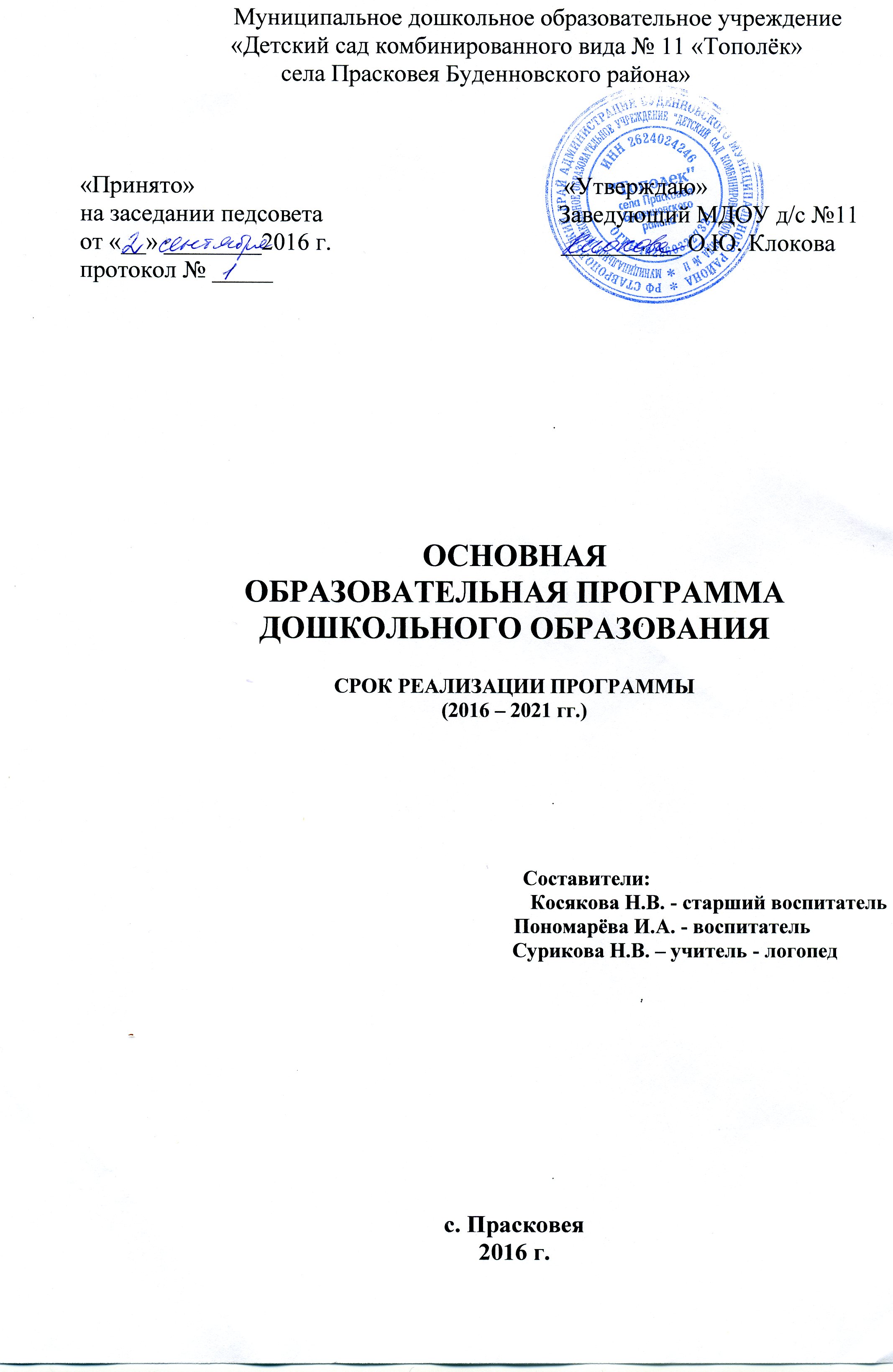 СОДЕРЖАНИЕ1. ЦЕЛЕВОЙ РАЗДЕЛ1.1. Пояснительная записка.Деятельность муниципального дошкольного образовательного учреждения «Детский сад комбинированного вида  № 11 «Тополёк» села Прасковея  Буденновского района» (далее по тексту МДОУ) в соответствии с Федеральным законом «Об образовании в Российской Федерации» направлена на формирование общей культуры, развитие физических, интеллектуальных, нравственных, эстетических и личностных качеств, формирование предпосылок к учебной деятельности, сохранение и укрепление здоровья детей дошкольного возраста (статья 64 пункт 1)Основная образовательная программа дошкольного образования муниципального дошкольного образовательного учреждения «Детский сад комбинированного вида № 11 «Тополёк» села Прасковея  Буденновского района» (далее Программа) разработана в  соответствии с основными нормативно-правовыми документами по дошкольному воспитанию:-  Федеральный закон от 29.12.2012  № 273-ФЗ  «Об образовании в Российской Федерации»;-  Федеральный государственный образовательный стандарт дошкольного образования (Утвержден приказом Министерства образования и науки Российской Федерации от 17 октября . N 1155);- «Порядок организации и осуществления образовательной деятельности по основным общеобразовательным программам – образовательным программам дошкольного образования» (приказ Министерства образования и науки РФ от 30 августа 2013 года №1014 г. Москва); - Санитарно-эпидемиологические требования к устройству, содержанию и организации режима работы  дошкольных образовательных организаций» (Утверждены постановлением Главного государственного санитарного врача Российской  от 15 мая 2013 года №26  «Об утверждении САНПИН» 2.4.3049-13)- Приказ министерства образования и науки Российской Федерации т 28 мая2014 г. № 594 «Об утверждении порядка разработки примерных основных образовательных программ, проведения их экспертизы и ведения реестра примерных основных образовательных программ»; - Закон Ставропольского края от 30 июля .  № 72-кз «Об образовании»;- Приказ Минобразования Ставропольского края от  31.12.2013 г. № 1403–пр «Об утверждении плана – графика мероприятий по обеспечению введения Федерального государственного образовательного стандарта дошкольного образования в Ставропольском крае на 2014 – 2016 годы».1.1.1.  Цели и задачи реализации программы.Цель программы: создание благоприятных условий для полноценного проживания ребенком дошкольного детства, формирование основ базовой культуры личности, всестороннее развитие психических и физических качеств в соответствии с возрастными и индивидуальными особенностями, подготовка к жизни в современном обществе, формирование предпосылок к учебной деятельности, обеспечение безопасности жизнедеятельности дошкольника.Задачи:охрана и укрепление физического и психического здоровья детей, в том числе их эмоционального благополучия;обеспечение равных возможностей для полноценного развития каждого ребёнка в период дошкольного детства независимо от места проживания, пола, нации, языка, социального статуса, психофизиологических и других особенностей (в том числе ограниченных возможностей здоровья);обеспечение преемственности целей, задач и содержания образования, реализуемых в рамках образовательных программ различных уровней (далее – преемственность основных образовательных программ дошкольного и начального общего образования);создание благоприятных условий развития детей в соответствии с их возрастными и индивидуальными особенностями и склонностями, развитие способностей и творческого потенциала каждого ребёнка как субъекта отношений с самим собой, другими детьми, взрослыми и миром;объединение обучения и воспитания в целостный образовательный процесс на основе духовно-нравственных и социокультурных ценностей и принятых в обществе правил и норм поведения в интересах человека, семьи, общества;формирование общей культуры личности детей, в том числе ценностей здорового образа жизни, развитие их социальных, нравственных, эстетических, интеллектуальных, физических качеств, инициативности, самостоятельности и ответственности ребёнка, формирование предпосылок учебной деятельности; обеспечение вариативности и разнообразия содержания Программы организационных форм дошкольного образования, возможности формирования Программ различной направленности с учётом образовательных потребностей, способностей и состояния здоровья детей; формирование социокультурной среды, соответствующей возрастным, индивидуальным, психологическим и физиологическим особенностям детей; обеспечение психолого-педагогической поддержки семьи и повышение компетентности родителей (законных представителей) в вопросах развития и образования, охраны и укрепления здоровья детей.Основные задачи образовательных областей:Социально – коммуникативное развитиеПрисвоение норм и ценностей, принятых в обществе, включая моральные и нравственные ценности.Развитие общения и взаимодействия ребёнка со взрослыми и сверстниками.Становление самостоятельности, целенаправленности и саморегуляции собственных действий.Развитие социального и эмоционального интеллекта, эмоциональной отзывчивости, сопереживания.Формирование готовности к совместной деятельности.Формирование уважительного отношения и чувства принадлежности к своей семье и сообществу детей и взрослых в организации.Формирование позитивных установок к различным видам труда и творчества.Формирование основ безопасности в быту, социуме, природе.Познавательное развитиеРазвитие интересов детей, любознательности и познавательной мотивации.Формирование познавательных действий, становление сознания.Развитие воображения и творческой активности.Формирование первичных представлений о себе, других людях, объектах окружающего мира, их свойствах и отношениях (форме, цвете, размере, материале, звучании, ритме, тепе, количестве, числе, части и целом, пространстве и времени, движении и покое, причинах и следствиях и др.), Формирование первичных представлений о малой родине и Отечестве, представлений о социокультурных ценностях нашего народа, об отечественных традициях и праздниках, о планете Земля как общем доме людей, об особенностях природы, многообразии стран и народов мира.Речевое развитиеВладение речью как средством общения.Обогащение активного словаря.Развитие связной,  грамматически правильной диалогической и монологической речи.Развитие речевого творчества.Развитие звуковой и интонационной культуры речи, фонематического слуха.Знакомство с книжной культурой, детской литературой, понимание на слух текстов различных жанров детской литературы.Формирование звуковой аналитико – синтетической активности как предпосылки обучения грамоте.Художественно - эстетическое развитиеРазвитие предпосылок ценностно – смыслового восприятия и понимания произведений искусства (словесного, музыкального, изобразительного), мира природы.Становление эстетического отношения к окружающему миру.Формирование элементарных представлений о видах искусства.Восприятие музыки, художественной литературы, фольклора.Стимулирование сопереживания персонажам художественных произведений.Реализация самостоятельной творческой деятельности детей (изобразительной, конструктивно-модельной, музыкальной и др.)Физическое развитиеРазвитие физических качеств.Правильное формирование опорно – двигательной системы организма, развитие равновесия, координации движений, крупной и мелкой моторики.Правильное выполнение основных движений.Формирование начальных представлений о некоторых видах спорта.Овладение подвижными играми с правилами.Становление целенаправленности и саморегуляции в двигательной сфере.Овладение элементарными нормами и правилами здорового образа жизни.1.1.2.      Принципы и подходы к формированию ПрограммыВ соответствии со стандартом программа построена на следующих принципах: 1. Поддержка разнообразия детства. Современный мир характеризуется возрастающим  многообразием   и   неопределенностью,   отражающимися          в   самых   разных   аспектах   жизни  человека    и  общества. Организация выстраивает образовательную деятельность с учетом  региональной     специфики,     социокультурной      ситуации    развития    каждого    ребенка,   его  возрастных и индивидуальных особенностей, ценностей, мнений и способов их выражения.  2. Сохранение  уникальности  и  самоценности  детства как  важного  этапа  в  общем  развитии человека. Этот   принцип   подразумевает   полноценное  проживание  ребенком  всех  этапов  детства  (младенческого,  раннего  и  дошкольного  детства),  обогащение (амплификацию) детского развития.3. Позитивная  социализация  ребенка  предполагает,  что  освоение  ребенком  культурных  норм, средств и способов деятельности, культурных образцов поведения и общения с другими  людьми,   приобщение   к   традициям   семьи,   общества,   государства   происходят   в   процессе  сотрудничества  со  взрослыми  и  другими  детьми,  направленного  на  создание  предпосылок  к  полноценной деятельности ребенка в изменяющемся мире. 4. Личностно-развивающий   и   гуманистический   характер   взаимодействия взрослых (родителей, законных  представителей), педагогических  и  иных  работников  Организации)  и  детей.5. Содействие  и  сотрудничество  детей  и  взрослых, признание  ребенка  полноценным  участником образовательных  отношений . Этот  принцип  предполагает  активное  участие всех субъектов образовательных отношений – как детей, так и взрослых – в реализации  программы.6.  Сотрудничество   организации   с   семьей.   Сотрудничество,   кооперация       с   семьей,  открытость   в   отношении   семьи,   уважение   семейных   ценностей   и   традиций,   их   учет   в  образовательной     работе   являются    важнейшим     принципом     образовательной     программы.   7. Сетевое взаимодействие с организациями социализации, образования, охраны здоровья  и  другими  партнерами,  которые  могут  внести  вклад  в  развитие  и  образование  детей,  а  также  использование   ресурсов   местного   сообщества   и   вариативных   программ   дополнительного  образования    детей   для   обогащения     детского   развития. 8.  Индивидуализация      дошкольного     образования    предполагает    такое    построение  образовательной    деятельности,    которое   открывает    возможности    для   индивидуализации  образовательного процесса, появления индивидуальной траектории развития каждого ребенка с  характерными  для  данного  ребенка  спецификой  и  скоростью,  учитывающей  его  интересы,  мотивы,   способности   и   возрастно-психологические     особенности. 9. Возрастная адекватность образования. Этот принцип предполагает подбор педагогом  содержания и методов дошкольного образования в соответствии с возрастными особенностями  детей.10.  Развивающее      вариативное     образование.    Этот   принцип     предполагает,    что  образовательное  содержание  предлагается  ребенку  через  разные  виды  деятельности  с  учетом  его актуальных и потенциальных возможностей  усвоения этого содержания и совершения  им  тех  или  иных  действий,  с  учетом  его  интересов,  мотивов  и  способностей. 11. Полнота   содержания   и   интеграция      отдельных   образовательных   областей. В  соответствии     со    Стандартом      Программа     предполагает      всестороннее     социально - коммуникативное,     познавательное,    речевое,   художественно-эстетическое       и  физическое  развитие  детей  посредством  различных  видов  детской  активности.1.1.3.  Характеристики особенностей развития детей раннего и дошкольного возрастаВозрастная характеристика детей 1,5-2 летПостепенно совершенствуется ходьба, исчезает шаркающая походка. В подвижных играх и на музыкальных занятиях дети делают боковые шаги, медленно кружатся на месте. В простых подвижных играх и плясках дети начинают координировать свои движения. На втором году из отдельных действий складываются элементы, основа деятельности, свойственной дошкольному детству: предметная с характерным для нее сенсорным уклоном, конструктивная и сюжетно-ролевая игра (последнюю на втором году можно считать лишь отобразительной).Интенсивно формируется речь, понимание речи окружающих опережает умение говорить. Дети усваивают названия предметов, действий, обозначения некоторых качеств и состояний. Важным приобретением речи и мышления является формирующаяся на втором году жизни способность обобщения. Активный словарь на протяжении года увеличивается неравномерно. К полутора годам он равен примерно 20-30 словам. После 1 года 8-10 месяцев происходит скачок, развивается активно используемый словарь. В нем много глаголов и существительных, встречаются простые прилагательные и наречия (тут, там, туда и т.д.), а также предлоги.Совершенствуется самостоятельность детей в предметно-игровой деятельности и самообслуживании.Малыш овладевает умением самостоятельно есть любую пищу, умываться и мыть руки, приобретает навыки опрятности.Расширяется ориентировка в ближайшем окружении. Знание того, как называются части помещения группы (мебель, одежда, посуда), помогает ребенку выполнять несложные (из одного, а к концу года из 2-3 действий) поручения взрослых, постепенно он привыкает соблюдать элементарные правила поведения, обозначаемые словами «можно», «нельзя», «нужно». Общение со взрослым носит деловой, объектно-направленный характер.На втором году закрепляется и углубляется потребность общения со взрослым по самым разным поводам. При этом к двум годам дети постепенно переходят от языка жестов, мимики, выразительных звукосочетаний к выражению просьб, желаний, предложений с помощью слов и коротких фраз. Так речь становится основным средством общения со взрослым, хотя в этом возрасте ребенок охотно говорит только с близкими, хорошо знакомыми ему людьми.На втором году жизни у детей сохраняется и развивается тип эмоционального взаимообщения. Однако опыт взаимообщения у детей невелик и основа его еще не сформирована. Возрастная  характеристика детей 2-3  летДети владеют основными жизненно важными движениями (ходьба, бег, лазание, действия с предметами), сидят на корточках, спрыгивают с нижней ступеньки.У  2  летних  детей  наблюдается устойчивое эмоциональное состояние. Для них характерны яркие эмоциональные реакции, связанные с непосредственными желаниями ребенка. Проявления агрессии бывают редко, проявляется эмоциональный механизм сопереживания, сочувствия, радости. Все дети называют себя по имени, употребляют местоимение «я» и дают себе первичную самооценку – «я хороший», «я сам».  Для  детей  3-х летнего  возраста  характерна  неосознанность  мотивов,  импульсивность  и  зависимость  чувств  и  желаний  от  ситуации.  Дети  легко  заражаются  эмоциональным  состоянием  сверстников.  Однако в  этом  возрасте  начинает  складываться  и  произвольность  поведения.  У детей  к  3  годам  появляются  чувство  гордости  и  стыда,  начинают  формироваться  элементы  сознания, связанные  с  идентификацией   с  именем  и  полом.  Ранний  возраст  завершается  кризисом  3-х  лет.  Кризис  часто  сопровождается  рядом  отрицательных  проявлений:  упрямство,  негативизм,  нарушение  общения  со  взрослыми и др.Игра носит процессуальный характер, главное в ней - действия. Дети уже спокойно играют рядом с другими детьми, но моменты общей игры кратковременны.  Они совершаются с игровыми предметами, приближенными к реальности. Появляются действия с предметами - заместителями. Для детей  3х летнего возраста игра рядом. В игре дети выполняют отдельные игровые действия, носящие условный характер. Роль осуществляется фактически, но не называется. Сюжет игры - цепочка из 2х действий; воображаемую ситуацию удерживает взрослый. В  ходе  совместной  со  взрослыми  предметной  деятельности  продолжает  развиваться  понимание  речи. Слово  отделяется  от  ситуации  и  приобретает  самостоятельное  значение.  Возрастает  количество  понимаемых  слов.  Интенсивно  развивается  активная  речь  детей. К  3-м  годам  они  осваивают основные грамматические структуры,  пытаются  строить простые предложения, в разговоре со взрослым используют практически все части речи.  Активный  словарь  достигает  1000-1500  слов.  К  концу  3-го  года жизни  речь  становится  средством  общения  ребенка  со  сверстниками,  дети  воспринимают  все  звуки  родного  языка,  но произносят  их  с  большими  искажениями.В  сфере  познавательного  развития  восприятие окружающего мира - чувственное - имеет для детей решающее значение. Они воспринимают мир всеми органами чувств, но воспринимают целостные вещи, а не отдельные сенсорные свойства. Возникает взаимодействие в работе разных органов чувств. Зрение и осязание начинают взаимодействовать при восприятии формы, величины и пространственных отношений. Слух и речедвигательные системы начинают взаимодействовать при восприятии и различении речи. Постепенно учитывается острота зрения и возрастает способность к различению цветов. Внимание детей непроизвольно. Ребенок просто не понимает, что значит заставить себя быть внимательным, т.е. произвольно направлять и удерживать свое внимание на каком-либо объекте. Устойчивость внимания ребенка зависит от его интереса к объекту. Направить на что-либо внимание ребенка путем словесного указания - очень трудно. Детям сложно немедленно выполнять просьбы. Объем внимания ребенка очень невелик - один предмет. Память проявляется главным образом в узнавании воспринимающихся ранее вещей и событий. Преднамеренного запоминания нет, но при этом запоминаю то, что им понравилось, что они с интересом слушали или за чем наблюдали. Ребенок запоминает то, что запомнилось само.  Основной  формой  мышления  становится  наглядно - действенная. В  этом  возрасте  наиболее  доступными  видами  изобразительной  деятельности   является  рисование  и  лепка.  Ребенок  уже  способен  сформулировать  намерение  изобразить  какой-либо  предмет.   Но,  естественно,  сначала  у него  ничего  не  получается:  рука  не  слушается.   Основные  изображения: линии,  штрихи,  округлые  предметы. Типичным  является  изображение  человека  в  виде  «головонога» -  и  отходящих  от  нее  линий.В  музыкальной деятельности  у  ребенка  возникает  интерес  и  желание  слушать  музыку,  выполнять  простейшие  музыкально - ритмические  и танцевальные  движения.  Ребенок  вместе  со  взрослым  способен  подпевать  элементарные  музыкальные  фразы.Возрастная  характеристика, контингента детей  3-4  лет.Трехлетний  ребенок  владеет  основными  жизненно  важными   движениями  (ходьба,  бег,  лазание,  действия  с  предметами).  Возникает  интерес  к  определению  соответствия  движений  образцу.  Дети  испытывают  свои  силы  в  более  сложных  видах  деятельности, но  вместе  с  тем  им  свойственно  неумение  соизмерять  свои  силы  со  своими  возможностями.Моторика  выполнения  движений  характеризуется  более  или  менее  точным  воспроизведением  структуры  движения,  его фаз, направления  и  т.д.  К  4-м  годам  ребенок  может  без  остановки  пройти  по  гимнастической  скамейке,  руки  в  стороны;  ударять мяч  об  пол  и  ловить  его  двумя  руками  (3  раза  подряд);  перекладывать  по  одному  мелкие  предметы  (пуговицы,  горошины  и т.п. – всего  20  шт.)  с  поверхности  стола  в  небольшую  коробку  (правой  рукой).Начинает  развиваться  самооценка  при  выполнении  физических  упражнений,  при  этом  дети  ориентируются  в значительной  мере  на  оценку  воспитателя.3-4-х летний  ребенок  владеет  элементарными  гигиеническими  навыками  самообслуживания (самостоятельно  и  правильно  моет  руки  с  мылом  после  прогулки,  игр,  туалета;  аккуратно  пользуется  туалетом:  туалетной  бумагой,  не  забывает  спускать  воду  из  бачка  для  слива;  при  приеме  пищи  пользуется  ложкой, салфеткой;  умеет  пользоваться носовым  платком;  может  самостоятельно  устранить  беспорядок  в  одежде,  прическе,  пользуясь  зеркалом,  расческой).К трем годам ребенок достигает определенного уровня социальной компетентности: он проявляет интерес к другому человеку, испытывает доверие к нему, стремится к общению и взаимодействию со взрослыми и сверстниками. У ребенка возникают личные симпатии, которые проявляются в желании поделиться игрушкой, оказать помощь, утешить. Ребенок испытывает повышенную потребность в эмоциональном контакте со взрослыми, ярко выражает свои чувства - радость, огорчение, страх, удивление, удовольствие и др. Для налаживания контактов с другими людьми использует речевые и неречевые (взгляды, мимика, жесты, выразительные позы и движения) способы общения. Осознает свою половую принадлежность («Я мальчик», «Я девочка»). Фундаментальная  характеристика ребенка трех лет  - самостоятельность  («Я сам», «Я могу»). Он активно заявляет о своем желании быть, как взрослые (самому есть, одеваться), включаться в настоящие дела (мыть посуду, стирать, делать покупки и т.п.)». Взаимодействие и общение детей четвертого года жизни имеют поверхностный характер, отличаются ситуативностью, неустойчивостью, кратковременностью, чаще всего инициируются взрослым.Для детей 3х летнего возраста характерна  игра рядом. В игре дети выполняют отдельные игровые действия, носящие условный характер. Роль осуществляется фактически, но не называется. Сюжет игры - цепочка из 2х действий; воображаемую ситуацию удерживает взрослый. К 4м годам дети могут объединяться по 2-3 человека, для разыгрывания простейших сюжетно-ролевых игр. Игровые действия взаимосвязаны, имеют четкий ролевой характер. Роль называется, по ходу игры дети могут менять роль. Игровая цепочка состоит из 3-4 взаимосвязанных действий. Дети самостоятельно удерживают воображаемую ситуацию.Общение  ребенка  в  этом  возрасте  ситуативно,  инициируется  взрослым, неустойчиво, кратковременно. Осознает  свою  половую  принадлежность. Возникает  новая  форма  общения  со  взрослым – общение  на познавательные темы,  которое  сначала  включено  в  совместную  со  взрослым  познавательную  деятельность.Уникальность речевого развития детей в этом возрасте состоит в том, что в этот период ребенок обладает повышенной чувствительностью к языку, его звуковой и смысловой стороне. В младшем дошкольном возрасте осуществляется переход от исключительного господства ситуативной (понятной только в конкретной обстановке) речи к использованию и ситуативной, и контекстной (свободной от наглядной ситуации) речи.  Овладение  родным  языком  характеризуется  использованием  основных  грамматических  категорий  (согласование,  употребление  их  по  числу, времени  и  т.д.,  хотя  отдельные  ошибки  допускаются)  и  словаря  разговорной  речи.  Возможны  дефекты  звукопроизношения.В развитии познавательной сферы расширяются и качественно изменяются способы и средства ориентировки ребенка в окружающей обстановке.  Ребенок  активно использует  по  назначению  некоторые  бытовые  предметы, игрушки, предметы-заместители   и  словесные  обозначения  объектов  в  быту,  игре, общении.  Формируются  качественно  новые  свойства  сенсорных  процессов:  ощущение  и  восприятие.  В  практической  деятельности  ребенок  учитывает  свойства  предметов  и  их  назначение:  знает  название  3-4  цветов  и  2-3  форм;  может  выбрать  из  3-х  предметов  разных  по  величине  «самый  большой».  Рассматривая  новые  предметы (растения,  камни  и  т.п.)  ребенок не  ограничивается  простым  зрительным  ознакомлением,  а  переходит  к  осязательному,  слуховому  и  обонятельному  восприятию.  Важную  роль  начинают  играть  образы  памяти.  Память  и  внимание  ребенка  носит  непроизвольный,  пассивный   характер.  По  просьбе  взрослого  ребенок  может  запомнить  не  менее  2-3 слов  и  5-6  названий  предметов.  К  4-м  годам  способен  запомнить  значительные  отрывки  из  любимых  произведений..  Рассматривая  объекты,  ребенок  выделяет  один,  наиболее  яркий  признак  предмета,  и  ориентируясь  на  него,  оценивает  предмет  в  целом.  Его  интересуют  результаты  действия,  а  сам  процесс  достижения  еще не  умеет  прослеживать.Конструктивная   деятельность   в  3-4  года  ограничивается  возведением  несложных  построек  по  образцу   (из  2-3 частей)  и  по  замыслу.  Ребенок  может  заниматься,  не  отрываясь,  увлекательным  для  него  деятельностью  в  течение  5  минут.  Ребенок  с  удовольствием  знакомится  с элементарными  средствами  выразительности   (цвет,  звук, форма, движения, жесты),  проявляется  интерес  к  произведениям  народного  и  классического  искусства,  к  литературе  (стихи,  песенки,  потешки),  к  исполнению  и  слушанию  музыкальных произведений.Изобразительная  деятельность  ребенка  зависит  от  его  представлений  о  предмете.  В  3-4  года  они  только  начинают  формироваться.  Графические  образы  бедны,  предметны,  схематичны.  У  одних  дошкольников  в  изображении  отсутствуют  детали,  у  других  рисунки  могут  быть  более  детализированы.  Замысел  меняется  по  ходу  изображения.  Дети  уже  могут  использовать  цвет.  Большое  значение для развития  моторики  в  этом  возрасте  имеет  лепка.  Ребенок  может  вылепить  под  руководством  взрослого  простые  предметы.  В  3-4 года  из-за  недостаточного  развития  мелких  мышц  руки,  дети  не  работают  с  ножницами,  апплицируют  из  готовых геометрических  фигур.  Ребенок  способен  выкладывать  и  наклеивать  элементы  декоративного  узора  и  предметного  схематичного  изображения  из  2-4  основных  частей.В  музыкально-ритмической  деятельности  ребенок   3-4  лет  испытывает  желание  слушать  музыку и  производить  естественные  движения под  звучащую музыку.  К  4  годам  овладевает элементарными  певческими  навыками  несложных  музыкальных  произведений. Ребенок  хорошо  перевоплощается  в  образ  зайчика,  медведя, лисы,  петушка  и  т.п.  в  движениях,  особенно  под  плясовую  мелодию.  Приобретает  элементарные  навыки  подыгрывания  на  детских  ударных  музыкальных  инструментах  (барабан,  металлофон).  Закладываются  основы  для  развития  музыкально-ритмических  и  художественных  способностей. Возрастная  характеристика, контингента  детей  4-5  летК пяти годам складывается «психологический портрет» личности, в котором важная роль принадлежит компетентности, в особенности интеллектуальной (это возраст «почемучек»), а также креативности.В  этом  возрасте  продолжается   рост  всех  органов  и  систем,  сохраняется  потребность  в  движении.  Двигательная активность становится целенаправленной, отвечает индивидуальному опыту и интересу, движения становятся осмысленными, мотивированными и управляемыми. Сохраняется высокая эмоциональная значимость процесса деятельности для ребенка, неспособность завершить ее по первому требованию. Появляется способность к регуляции двигательной активности. У детей появляется интерес к познанию себя, своего тела, его строения, возможностей. У детей возникает потребность действовать совместно, быстро, ловко, в едином для всех детей темпе; соблюдать определенные интервалы во время передвижения в разных построениях, быть ведущим. Уровень функциональных возможностей повышается.Позитивные  изменения  наблюдаются  в  развитии  моторики.  Дошкольники  лучше удерживают  равновесие  перешагивая  через  небольшие  преграды., нанизывает  бусины  (20 шт.)  средней  величины  (или  пуговицы)  на  толстую  леску.В  4-5  лет  у  детей  совершенствуются  культурно-гигиенические  навыки  (хорошо  освоен  алгоритм  умывания,  одевания,  приема  пищи):  они  аккуратны  во  время  еды,  умеют  правильно  надевать обувь,  убирают  на  место   свою  одежду,  игрушки,  книги.  В  элементарном   самообслуживании  (одевание,  раздевание,  умывание  и  др.)  проявляется  самостоятельность  ребенка. К  5  годам  у  детей  возрастает интерес и потребность в общении, особенно со сверстниками, осознание своего положения среди них. Ребенок приобретает способы взаимодействия с другими людьми. Использует речь и другие средства общения для удовлетворения разнообразных потребностей. Лучше ориентируется в человеческих отношениях: способен заметить эмоциональное состояние близкого взрослого, сверстника, проявить внимание и сочувствие. У  детей  формируется  потребность  в  уважении  со  стороны  взрослого,   для  них  оказывается  чрезвычайно  важной  его  похвала.  Это  приводит  к  их  повышенной  обидчивости  на  замечания.  Повышенная  обидчивость  представляет  собой  возрастной  феномен. Совершенствуется  умение  пользоваться установленными  формами    вежливого  обращения.В игровой деятельности  появляются  ролевые  взаимодействия.  Они указывают  на  то,  что  дошкольники  начинают  отделять  себя  от  принятой  роли.  В  процессе  игры  роли  могут  меняться.  В  этом возрасте  начинают появляться  постоянные партнеры  по  игре.  В  общую  игру  может  вовлекаться  от  двух  до  пяти  детей, а продолжительность совместных  игр  составляет  в среднем  15-20 мин.Ребенок начитает регулировать свое поведение в соответствии с принятыми в обществе нормами; умеет довести начатое дело до конца (соорудить конструкцию, убрать игрушки, правила игры и т. п.)  -  проявление  произвольности.У детей начинает формироваться способность контролировать свои эмоции в движении, чему способствует освоение ими языка эмоций (гаммы переживаний, настроений). Эмоциональность пятилетнего ребенка отличается многообразием способов выражения своих чувств: радости, грусти, огорчения, удовольствия. Ребенок способен проявить сочувствие, сопереживание, которое лежит в основе нравственных поступков.К  5-ти  годам  в элементарном выполнении отдельных поручений (дежурство по столовой, уход за растениями и животными)  проявляется  самостоятельность.Изменяется  содержание  общения  ребенка  и  взрослого.  Оно выходит  за  пределы  конкретной  ситуации,  в  которой оказывается  ребенок.  Ведущим  становится  познавательный  мотив.  Информация,  которую  ребенок  получает  в  процессе  общения,  может  быть  сложной  и  трудной  для  понимания,  но  она  вызывает  интерес.  В  речевом  развитии  детей  4-5  лет  улучшается  произношение  звуков (кроме  сонорных)  и дикция.  Речь  становится  предметом  активности  детей.  Они  удачно  имитируют  голоса  животных,  интонационно  выделяют  речь  тех  или  иных  персонажей.  Интерес  вызывают ритмическая  структура  речи,  рифмы.  Развивается  грамматическая  сторона  речи.  Дети занимаются  словотворчеством   на  основе  грамматических  правил.  Речь  детей  при  взаимодействии  друг  с  другом  носит  ситуативный  характер,  а  при  общении  со  взрослым  становится  внеситуативной.В  познавательном  развитии  4-5  летних  детей  характерна  высокая  мыслительная  активность.  5-ти летние  «почемучки»   интересуются  причинно-следственными  связями  в  разных  сферах  жизни  (изменения  в  живой  и  неживой  природе,  происхождение  человека),  профессиональной  деятельностью  взрослых  и  др.,  то  есть  начинает  формироваться  представление  о  различных  сторонах  окружающего  мира.  К  5-ти  годам  более  развитым  становится  восприятие. Дети  оказываются  способными  назвать  форму  на  которую  похож  тот  или  иной  предмет.  Они  могут  вычленять  в  сложных  объектах  простые  формы  и  из  простых  форм  воссоздавать  сложные  объекты.  Дети  способны  упорядочить  группы  предметов  по  сенсорному  признаку – величине, цвету;  выделить  такие  параметры,  как  высота, длина  и  ширина.  Совершенствуется  ориентация  в пространстве.  Возрастает объем  памяти.  Дети  запоминают  до  7-8  названий  предметов.  Начинает  складываться  произвольное  запоминание:  дети  способны  принять  задачу  на  запоминание,  помнят  поручения  взрослых,  могут  выучить  небольшое  стихотворение  и  т.д.  Начинает   развиваться  образное  мышление.  Дети  оказываются  способными  использовать  простыне  схематизированные  изображения  для  решения  несложных задач. Увеличивается  устойчивость  внимания.  Ребенку  оказывается  доступной  сосредоточенная  деятельность  в  течение  15-20 минут.Усложняется  конструирование.  Постройки  могут  включать  5-6  деталей.  Формируются  навыки  конструирования  по  собственному  замыслу,  а  также  планирование  последовательности  действий.На  пятом  году  жизни  ребенок  осознаннее  воспринимает  произведения  художественно-изобразительно-музыкального  творчества,  легко  устанавливает  простые  причинные  связи  в  сюжете,  композиции  и  т.п.,  эмоционально  откликается  на  отраженные  в  произведении искусства  действия,  поступки,  события,  соотносит  увиденное со  своими  представлениями  о  красивом,  радостном,  печальном,  злом  и  т.д.  У ребенка  появляется  желание  делиться  своими  впечатлениями  от  встреч  с  искусством,  со  взрослыми  и  сверстниками.  Продолжает  развиваться  воображение.  Формируются  такие  его особенности,  как  оригинальность  и  произвольность.  Дети  могут  самостоятельно  придумать  небольшую  сказку  на  заданную  тему.Значительное  развитие  получает  изобразительная  деятельность.  Рисунки становятся  предметным  и  детализированным. В  этом  возрасте  дети рисуют  предметы  прямоугольной,  овальной  формы,  простые изображения  животных. Дети  могут  своевременно насыщать  ворс кисти краской, промывать  по  окончании  работы.   Графическое  изображение  человека  характеризуется  наличием  туловища,  глаз,  рта,  носа,  волос,  иногда  одежды  и  ее  деталей.  Дети  могут вырезать  ножницами  по  прямой,  диагонали,  к  5  годам  овладевают  приемами  вырезывания  предметов  круглой  и  овальной  формы.  Лепят  предметы  круглой,  овальной,  цилиндрической  формы,  простейших  животных,  рыб, птиц.К  5-ти  годам  ребенок  выполняет  элементарные  танцевальные  движения  (пружинка,  подскоки,  кружение  и т.д.).  Может  петь  протяжно,  при  этом  вместе  начинать  и  заканчивать  пение.  Развитию исполнительской  деятельности  способствует доминирование в данном  возрасте продуктивной  мотивации  (спеть  песню, станцевать  танец, сыграть  на  инструменте).  Дети  делают  первые  попытки  творчества.Возрастная  характеристика, контингента  детей  5-6  летПродолжается  процесс  окостенения  скелета  ребенка.  Дошкольник  более  совершенно  овладевает  различными  видами  движений.  Тело  приобретает  заметную  устойчивость.  Дети  к  6  годам  уже  могут  совершать  пешие  прогулки,  но  на  небольшие  расстояния.  Шестилетние  дети  значительно  точнее  выбирают  движения,  которые  им  надо  выполнить.  У  них  обычно  отсутствуют  лишние  движения,  которые  наблюдаются  у  детей  3-5  лет. В  период  с  5  до  6  лет  ребенок  постепенно  начинает   адекватно  оценивать  результаты  своего  участия  в  играх  соревновательного  характера.  Удовлетворение  полученным  результатом  к  6  годам  начинает  доставлять  ребенку  радость,  способствует  эмоциональному  благополучию  и  поддерживает  положительное  отношение к  себе  («я  хороший,  ловкий»  и  т.д.). Уже  начинают  наблюдаться  различия  в  движениях  мальчиков  и девочек (у  мальчиков  - более  прерывистые,  у девочек – мягкие, плавные).К  6  годам  совершенствуется  развитие  мелкой  моторики  пальцев  рук.  Некоторые дети  могут  продеть  шнурок  в  ботинок  и  завязать  бантиком.В  старшем  возрасте  продолжают  совершенствоваться  культурно-гигиенические  навыки:  умеет  одеться  в  соответствии  с  условиями  погоды,  выполняет  основные  правила  личной гигиены, соблюдает  правила  приема  пищи, проявляет  навыки  самостоятельности.  Полезные  привычки  способствуют  усвоению  основ  здорового  образа  жизни.Общение  детей  выражается  в свободном  диалоге  со  сверстниками  и  взрослыми,  выражении своих  чувств  и  намерений  с  помощью  речевых  и  неречевых  (жестовых,  мимических,  пантомимических)  средств. Продолжает  совершенствоваться  речь,  в  том  числе ее  звуковая  сторона.  Дети могут  правильно  воспроизводить  шипящие,  свистящие и  сонорные  звуки.  Развивается  фонематический  слух,  интонационная  выразительность  речи  при  чтении  стихов  в  сюжетно-ролевой  игре  и в  повседневной  жизни. Совершенствуется  грамматический  строй  речи.  Дети  используют  все  части  речи,  активно  занимаются  словотворчеством.  Богаче  становится  лексика:  активно  используются синонимы  и  антонимы.  Развивается  связная речь:  дети  могут  пересказывать,  рассказывать  по  картинке,  передавая  не  только  главное,  но  и  детали.В  познавательной  деятельности  продолжает  совершенствоваться  восприятие  цвета,  формы  и  величины,  строения  предметов;  представления  детей  систематизируются. Дети  называют  не только  основные  цвета  и  их  оттенки,  но  и  промежуточные  цветовые  оттенки;  форму  прямоугольников, овалов, треугольников. К  6-ти  годам  дети  легко  выстраивают  в  ряд – по  возрастанию  или  убыванию – до  десяти  предметов  разных  по  величине.  Однако  дошкольники  испытывают трудности  при  анализе пространственного  положения  объектов,  если  сталкиваются  с  несоответствием  формы  и  их пространственного  расположения.   В  старшем  дошкольном  возрасте  продолжает  развиваться  образное  мышление.  Дети  способны  не  только  решить  задачу  в  наглядном  плане,  но  и  совершить  преобразования  объекта.  Продолжают  совершенствоваться  обобщения,  что  является  основой  словесно-логического  мышления.  5-6  лет  -  это  возраст  творческого  воображения.  Дети  самостоятельно  могут  сочинить  оригинальные  правдоподобные  истории.  Наблюдается  переход  от  непроизвольного  к  произвольному  вниманию.Конструирование  характеризуется   умением  анализировать  условия,  в  которых  протекает  эта  деятельность.  Дети  используют и  называют  различные  детали  деревянного  конструктора.  Могут  заменять  детали  постройки  в  зависимости  от  имеющегося  материала.  Овладевают  обобщенным  способом  обследования  образца.  Конструктивная  деятельность  может  осуществляться  на  основе  схемы,  по  замыслу  и по  условиям.  Дети  могут  конструировать  из бумаги,  складывая  ее  в  несколько  раз (2,4,6 сгибов);  из  природного   материала.Дети  проявляют  высокую  познавательную  активность.  Ребенок  нуждается  в  содержательных  контактах  со  сверстниками.  Их  речевые  контакты  становятся  все  более  длительными  и  активными.  Дети  самостоятельно  объединяются  в  небольшие  группы  на  основе  взаимных  симпатий.  В  этом  возрасте  дети  имеют  дифференцированное  представление  о  своей  гендерной принадлежности  по  существенным  признакам  (женские  и мужские  качества,  особенности  проявления  чувств).В  игровой  деятельности  дети  шестого  года  жизни  уже  могут распределять  роли  до  начала игры  и  строят  свое  поведение,  придерживаясь  роли.  Игровое взаимодействие  сопровождается  речью,  соответствующей  и по  содержанию,  и  интонационно  взятой роли.  Речь,  сопровождающая  реальные  отношения  детей,  отличается  от  ролевой  речи.  При  распределении    ролей могут  возникать  конфликты,  связанные с  субординацией   ролевого  поведения.  Наблюдается организация  игрового  пространства,  в  котором  выделяются  смысловой  «центр»  и  «периферия».  В  игре  дети  часто  пытаются  контролировать  друг  друга  -  указывают,  как  должен  вести  себя  тот  или  иной  персонаж.Ребенок  пытается  сравнивать  ярко  выраженные  эмоциональные  состояния,  видеть  проявления  эмоционального  состояния  в  выражениях, жестах,  интонации  голоса.  Проявляет  интерес  к  поступкам  сверстников. В  трудовой  деятельности  освоенные  ранее  виды  детского  труда  выполняются  качественно, быстро,  осознанно.  Активно  развиваются  планирование  и  самооценивание  трудовой  деятельности.В  изобразительной  деятельности  5-6  летний  ребенок  свободно  может  изображать  предметы  круглой,  овальной,  прямоугольной формы, состоящих  из  частей  разной  формы  и  соединений  разных  линий.  Расширяются  представления  о  цвете  (знают  основные  цвета  и  оттенки, самостоятельно может  приготовить  розовый  и  голубой  цвет).  Старший  возраст – это  возраст  активного  рисования.  Рисунки могут  быть  самыми  разнообразными  по  содержанию:  это  жизненные впечатления  детей,  иллюстрации  к  фильмам  и  книгам,  воображаемые ситуации.  Обычно  рисунки  представляют  собой  схематичные  изображения  различных  объектов,  но могут  отличаться  оригинальностью  композиционного  решения. Изображение  человека  становится  более  детализированным  и  пропорциональным.  По  рисунку  можно  судить  о  половой  принадлежности  и  эмоциональном  состоянии  изображенного человека. Рисунки  отдельных  детей  отличаются  оригинальностью,  креативностью. В  лепке    детям  не  представляется  трудности  создать  более  сложное  по  форме  изображение.   Дети  успешно  справляются  с  вырезыванием  предметов  прямоугольной  и  круглой  формы  разных  пропорций.Старших  дошкольников  отличает  яркая  эмоциональная  реакция на  музыку.  Появляется  интонационно-мелодическая  ориентация  музыкального  восприятия.  Дошкольники  могут  петь  без  напряжения,  плавно,  отчетливо  произнося  слова;  свободно  выполняют  танцевальные  движения:  полуприседания с  выставлением  ноги  на пятку,  поочередное  выбрасывание  ног  вперед в  прыжке  и  т.д.  Могут  импровизировать,  сочинять  мелодию  на  заданную  тему. Формируются  первоначальные  представления  о жанрах  и видах  музыки.Возрастная  характеристика, контингента  детей  6 - 8 лет      К  8   годам  скелет  ребенка  становится  более  крепким,  поэтому  он  может  выполнять  различные  движения,  которые  требуют гибкости,  упругости, силы.  Его тело  приобретает  заметную  устойчивость,  чему  способствует  усиленный  рост  ног. Ноги  и  руки  становятся  более  выносливыми,  ловкими,  подвижными.  В  этом  возрасте  дети уже  могут  совершать  довольно  длительные  прогулки,  долго бегать,  выполнять  сложные  физические  упражнения.У  семилетних  детей  отсутствуют  лишние  движения.  Ребята  уже  самостоятельно,  без  специальных  указаний  взрослого,  могут  выполнить  ряд  движений  в  определенной  последовательности,  контролируя   их,  изменяя  (произвольная регуляция  движений).Ребенок  уже  способен  достаточно  адекватно  оценивать  результаты  своего  участия  в  подвижных  и  спортивных  играх  соревновательного  характера.  Удовлетворение  полученным  результатом  доставляет  ребенку  радость  и  поддерживает  положительное отношение  к  себе  и  своей команде  («мы  выиграли,  мы  сильнее»).Имеет  представление  о  своем  физическом  облике  (высокий,  толстый,  худой,  маленький  и  т.п.)  и  здоровье,  заботиться  о  нем. Владеет  культурно-гигиеническими  навыками  и  понимает  их  необходимость.К семи годам у ребенка ярко проявляется уверенность в себе и чувство собственного достоинства, умение отстаивать свою позицию в совместной деятельности. Семилетний ребенок способен к волевой регуляции поведения, преодолению непосредственных желаний, если они противоречат установленным нормам, данному слову, обещанию. Способен проявлять волевые усилия в ситуациях выбора между «можно» и «нельзя», «хочу» и «должен». Проявляет настойчивость, терпение, умение преодолевать трудности. Может сдерживать себя, высказывать просьбы, предложения, несогласие в социально приемлемой форме. Произвольность поведения — один из важнейших показателей психологической готовности к школе.Самостоятельность ребенка проявляется в способности без помощи взрослого решать различные задачи, которые возникают в повседневной жизни (самообслуживание, уход за растениями и животными, создание среды для самодеятельной игры, пользование простыми безопасными приборами — включение освещения, телевизора, проигрывателя и т.п.).     В  сюжетно-ролевых играх  дети  7-го  года  жизни  начинают  осваивать  сложные  взаимодействия  людей, отражающих характерные  значимые  жизненные  ситуации,  например, свадьбу,  болезнь и т.п.  Игровые  действия  становятся  более  сложными,  обретают  особый  смысл,  который не всегда  открывается  взрослому.  Игровое  пространство  усложняется. В  нем  может  быть  несколько  центров,  каждый из  которых  поддерживает  свою  сюжетную  линию.  При  этом  дети  способны  отслеживать  поведение  партнеров  по  всему  игровому  пространству  и  менять  свое  поведение  в  зависимости  от  места  в  нем (например,  ребенок обращается  к  продавцу  не  просто как покупатель/,  а  как  покупатель-мама). Если логика игры требует появления  новой роли, то ребенок может по ходу  игры  взять  на  себя  новую  роль,  сохранив при этом роль, взятую  ранее.Семилетний  ребенок умеет заметить изменения настроения взрослого и сверстника, учесть желания других людей; способен к установлению устойчивых контактов со сверстниками. Ребенок семи лет отличается большим богатством и глубиной переживаний, разнообразием их проявлений и в то же время большей сдержанностью эмоций. Ему свойственно «эмоциональное предвосхищение» — предчувствие собственных переживаний и переживаний других людей, связанных с результатами тех или иных действий и поступков («Если я подарю маме свой рисунок, она очень обрадуется»).Происходит  активное  развитие  диалогической  речи.  Диалог  детей  приобретает характер  скоординированных предметных  и  речевых  действий.  В  недрах  диалогического  общения старших дошкольников  зарождается  и  формируется  новая  форма  речи -  монолог. Дошкольник  внимательно слушает  рассказы  родителей,  что  у  них  произошло  на  работе,  живо  интересуется  тем,  как  они  познакомились,  при  встрече  с незнакомыми  людьми  спрашивают,  кто  это,  есть  ли  у  них  дети  и  т.п.  У  детей  продолжает  развиваться  речь:  ее  звуковая  сторона,  грамматический  строй,  лексика. Развивается  связная  речь.  В  высказываниях  детей  отражаются  как  расширяющийся  словарь,  так  и  характер  обобщений,  формирующихся  в  этом  возрасте.  Дети  начинают активно употреблять  обобщающие  существительные,  синонимы,  антонимы,  прилагательные  и  т.д. Познавательные  процессы  претерпевают  качественные  изменения;  развивается  произвольность  действий.  Наряду  с  наглядно-образным  мышлением  появляются  элементы  словесно-логического  мышления.  Продолжают  развиваться   навыки  обобщения  и  рассуждения,  но  они  еще  в  значительной  степени  ограничиваются  наглядными  признаками  ситуации.  Продолжает  развиваться  воображение,  однако  часто  приходится  констатировать  снижение развития  воображения  в  этом  возрасте  в  сравнении  со  старшей  группой.  Это  можно  объяснить  различными  влияниями,  в  том  числе  средств  массовой  информации,  приводящими  к  стереотипности   детских  образов.    Внимание  становится  произвольным,  в  некоторых  видах  деятельности  время  произвольного  сосредоточения  достигает  30  минут.  У  детей  появляется  особы  интерес  к  печатному слову,  математическим  отношениям.  Они  с  удовольствием  узнают  буквы,  овладевают звуковым  анализом  слова,  счетом  и  пересчетом  отдельных  предметов.К  8  годам  дети  в  значительной  степени  освоили  конструирование  из  строительного  материала. Они  свободно  владеют  обобщенными  способами  анализа  как  изображений,  так  и  построек.  Свободные  постройки  становятся  симметричными и  пропорциональными.  Дети  точно  представляют  себе  последовательность,  в  которой  будет  осуществляться  постройка.  В  этом  возрасте  дети уже  могут  освоить  сложные  формы  сложения  из  листа  бумаги  и  придумывать  собственные.  Усложняется  конструирование  из  природного  материала.В  изобразительной  деятельности  детей  6-7 лет  рисунки  приобретают   более  детализированный  характер,  обогащается их  цветовая  гамма.  Более  явными  становятся  различия  между  рисунками  мальчиков  и девочек. Мальчики  охотно  изображают  технику,  космос,  военные  действия;  девочки  обычно  рисуют  женские  образы:  принцесс,  балерин,  и  т.д.  Часто встречаются  бытовые  сюжеты: мама  и  дочка,  комната  и  т.п.   При  правильном  подходе  у  детей  формируются  художественно-творческие  способности  в  изобразительной  деятельности.   Изображение  человека  становится еще  более  детализированным  и  пропорциональным.  Появляются  пальцы  на  руках,  глаза,  рот,  нос,  брови,  подбородок. Одежда может  быть  украшена  различными  деталями.   Предметы,  которые  дети  лепят  и  вырезывают,  имеют  различную  форму,  цвет, строение,  по-разному расположены  в  пространстве.  Вместе  с  тем  могут  к  8-ми  годам  передать  конкретные  свойства  предмета  с  натуры. Восьмилетнего ребенка характеризует активная деятельностная позиция, готовность к спонтанным решениям, любопытство, постоянные вопросы к взрослому, способность к речевому комментированию процесса и результата собственной деятельности, стойкая мотивация достижений, развитое воображение. Процесс создания продукта носит творческий поисковый характер: ребенок ищет разные способы решения одной и той же задачи. Ребенок семи лет достаточно адекватно оценивает результаты своей деятельности по сравнению с другими детьми, что приводит к становлению представлений о себе и своих возможностях.Значительно  обогащается  индивидуальная  интерпретация  музыки.  Ребенок  определяет  к  какому  жанру  принадлежит  прослушанное  произведение.  Чисто  и  выразительно поет,  правильно передавая  мелодию  (ускоряя, замедляя).  Дошкольник  может  самостоятельно придумать  и  показать  танцевальное  или  ритмическое  движение.Характеристика детей 6-го года жизни с общим недоразвитием речи Общее недоразвитие речи у детей с нормальным слухом и первично сохранным интеллектом — речевая аномалия, при которой страдает формирование всех компонентов речевой системы: словаря, грамматического строя, звукопроизношения. Характерным является системное нарушение как смысловой, так и произносительной стороны речи. Общее недоразвитие речи у дошкольников может проявляться в разной степени: от полного отсутствия общеупотребительной речи до развернутой фразовой речи с выраженными элементами лексико-грамматического и фонетико-фонематического недоразвития. Типичным является позднее появление речи, ограниченный словарный запас, выраженный аграмматизм, а также недостаточность звукопроизношения и фонематического восприятия. В зависимости от тяжести дефекта в современной логопедии различаются три уровня речевого развития (Р.Е.Левина).Основной контингент дошкольников 6-го года жизни, направляемых в группы с ОНР, имеет второй-третий уровень речевого развития. На втором уровне речевого развития у детей наблюдаются зачатки общеупотребительной речи. Дети владеют обиходным словарным запасом и могут пользоваться простыми фразами. В их речи дифференцированно обозначаются названия предметов, действий, отдельных признаков. На этом уровне возможно употребление местоимений, а иногда союзов, простых предлогов в их элементарных значениях. Дети могут ответить на вопросы, беседовать по картинке, рассказать о семье, знакомых событиях окружающей жизни.Однако недостатки речи на данном уровне проявляются еще достаточно выражение. Словарный запас отстает от возрастной нормы, выявляется незнание многих слов, обозначающих части тела (туловище, локоть, плечи, шея и т.д.), животных (осел, баран, овца, черепаха, жираф) и их детенышей (поросенок, жеребенок и т.д.), название мебели (раскладушка, сервант, табуретка и т.д), профессий (повар, певица, летчик, капитан, портниха и т.д.).Отмечаются ограниченные возможности использования не только предметного словаря, но и словаря действий, признаков (не знают названий цвета предмета, его формы, размера и т.д.). Дети нередко заменяют слова близкими по смыслу (спит — лежит). Навыками словообразования дети не владеют.При использовании простых предложений, состоящих из 2-3, редко из 4 слов, отмечаются грубые ошибки в употреблении грамматических конструкций:— смешение падежных форм («едет машину» вместо «на машине»);— отсутствие согласования глаголов с существительными;— ошибки в употреблении числа и рода существительных, глаголов («два каси» - «два карандаша», «два туи» — «два стула», «мама пил молоко»);— нарушение согласования прилагательных и числительных с существительными: «пат кука» — «пять кукол», «голуба лета», «пато» — «голубая лента», «голубое пальто».Много трудностей испытывают дети при пользовании предложными конструкциями: часто предлоги вообще опускаются, при этом существительные употребляются в исходной форме («нига идит то» — «книга лежит на столе»); возможны замена предлога и нарушение предложных форм.Дети пользуются только простыми предложениями, состоящими из 2-3, реже из 4 слов. Союзы и частицы в речи употребляются редко.Фонетическая сторона речи детей также не соответствует возрастной норме: нарушено произношение мягких и твердых звуков, шипящих, свистящих, звонких и глухих («пат нига» — «пять книг», «папутька» — «бабушка», «дука» — «рука»).Большое количество ошибок отмечается в воспроизведении слогового контура слов. Это выражается в, неумении передать нужное количество слогов: «авик» — «снеговик», «тевикаль» — «телевизор». Наряду с этим отмечаются выраженные трудности в звуковом наполнении слогового контура: «тавотик» — «животик», «муваней» — «муравей», «гобили» — «голуби».Выявляется недостаточность фонематического восприятия, что приводит к неподготовленности к овладению звуковым анализом и синтезом.Третий уровень речевого развития характеризуется развернутой фразовой речью с остаточными проявлениями лексико-грамматического и фонетико-фонематического недоразвития.Дети могут более свободно общаться с окружающими. Однако нередко их речь понятна лишь после соответствующих объяснений взрослых. Самостоятельное общение остается затрудненным.Словарь детей продолжает отставать от возрастной нормы. Не зная названий многих частей предметов, они заменяют их названием самого предмета («рукав» — «рубашка»); заменяют слова, близкие по ситуации и внешним признакам («приклеивает» — «мазет», «вырезает» — «веет», «петля» — «дырка», «брызгает» — «льет»); заменяют названия признаков.Дети не понимают и не могут показать, как штопают, кроят, вышивают, распарывают; кто переливает, подливает, спрыгивает, подпрыгивает, кувыркается; не знают оттенков цветов (оранжевый, серый, голубой), а иногда смешивают и основные цвета (желтый, зеленый, коричневый).Плохо дети различают форму предметов: не могут найти овальные, квадратные, треугольные предметы.Выявляются своеобразные лексические ошибки, типа замены названий профессий названием действий («тетя продает яблоки» — вместо «продавец»), замена видовых понятий родовыми и наоборот («ромашка» — «роза», «колокольчик» — «цветок»); замещение названий признаков («узкий» — «маленький»; «широкий», «длинный» — «большой»; «короткий» — «некороткий» и т.д.).Выявляются ошибки согласования прилагательного с существительным в роде и падеже («я иглаю синей мятей» — «я играю синим мячом», «у меня нет синей мяти» — «у меня нет синего мяча»); согласования числительного с существительным («два рути» — «две руки», «пять руках» — «пять рук», «пат мидедь» — «пять медведей»); смешение родовой принадлежности существительных («де веды» — «два ведра»). Характерны также ошибки употребления предлогов: опускание («даю тетитькой» — «я играю с сестричкой», «паток лезит тумпе» — «платок лежит в сумке»), замена («кубик упай и тая» «кубик упал со стола»); недоговаривание («посля а уиса» — «пошла на улицу»).Анализ сформированности связной речи выявляет трудности в овладении основными ее видами: пересказом, составлением рассказов с опорой на картину, заданный план и т.д. В своих самостоятельных рассказах дети нередко лишь перечисляют изображенные предметы, действия, останавливаются на второстепенных деталях упуская главное в содержании. При пересказе возникают затруднения в воспроизведении логической последовательности действий.Звукопроизношение детей не соответствует требованиям возрастной нормы. Наиболее типичным является: замена звуков более простыми по артикуляции («палаход» вместо «пароход», «тяйник» вместо «чайник»); нестойкие замены, когда один и тот же звук в разных словах произносится по-разному («палход», «палод», «юка» вместо «пароход», «парад», «рука»); смешение звуков, когда изолированно ребенок произносит определенные звуки верно, а в словах и предложениях их взаимозаменяет; недифференцированное произнесение звуков (в основном это относится к свистящим, шипящим, сонорам), когда один звук заменяется одновременно двумя или несколькими звуками данной или близкой фонетической группы. Например, звук «с» мягкий, недостаточно четко произносимый, является заменителем звуков «с» («сяпоги» вместо «сапоги»), «ц» («сяпля» вместо «цапля»), «ш» («сетка» вместо «щетка»).Кроме того, в речи детей имеются звуки, произносимые смазанно, с недостаточной артикуляционной установкой. Нередко наблюдается нечеткая дифференциация мягких и твердых согласных, звонких и глухих. Трудности в воспроизведении слоговой структуры касаются в основном слов, сложных для произношения, особенно когда они употребляются в самостоятельной речи («вотик тинит адавот»... «воповод»... «падавот» — «водопроводчик чинит водопровод»). Большое число ошибок падает на звуконаполняемость: перестановки, замены, уподобление слогов, сокращение согласных при стечении («каманав» — «космонавт», «какеио — «хоккеист», «тапика» — «ткачиха», «морашки» — «ромашки», «какист»— «танкист» и т.д.).Без специального побуждения к речи дети малоактивны, в редких случаях являются инициаторами общения, что обуславливает недостаточную коммуникативную направленность речи.Неполноценная речевая деятельность в ряде случаев накладывает отпечаток на формирование сенсорной, интеллектуальной и аффективно-волевой сферы.Для всех детей с общим недоразвитием речи характерен пониженный уровень развития основных свойств внимания. У ряда детей отмечается недостаточная его устойчивость, трудности включения, распределения и переключения внимания.При относительно сохранной смысловой, логической памяти у детей заметно снижена вербальная память, страдает продуктивность запоминания. Нередки ошибки привнесения, повторное называние предметов, картинок. Дети забывают сложные инструкции (трех - четырехступенчатые), элементы и последовательность предложенных для выполнения действий.Связь между речевыми нарушениями у детей и другими сторонами их психического развития обусловливает специфические особенности их мышления. Обладая в целом полноценными предпосылками для овладения мыслительными операциями, доступными их возрасту, дети отстают в развитии словесно-логического мышления, без специального обучения с трудом овладевают анализом и синтезом, сравнением, обобщением. Для некоторых детей характерна ригидность мышления.Названные затруднения во многом определяются недоразвитием познавательной функции речи и компенсируются по мере коррекции речевой недостаточности.	Детям с недоразвитием речи, наряду с общей соматической ослабленностью и замедлением развития локомоторных функций присуще и некоторое отставание в развитии двигательной сферы. Это выражается в плохой координации сложных движений, снижении скорости и ловкости их выполнения.Наибольшие трудности выявляются при выполнении серии движений по словесной инструкции.Типичным является пониженный самоконтроль при выполнении заданий. Для многих детей характерны недостаточная координация пальцев, кистей рук, нарушения мелкой моторики.Характеристика детей 7 – го года жизни с общим недоразвитием речиУ детей седьмого года жизни с общим недоразвитием речи (ОНР) отмечается в целом возросший уровень речевых навыков. Однако их речь в полном объеме еще не соответствует норме. Различный уровень речевых средств позволяет разделить всех детей на две неоднородные группы. Первую группу составляет 70-80% детей, которые достаточно свободно овладели фразовой речью. Они адекватно отвечают на вопросы, могут без помощи логопеда составить несложный рассказ по картинке, пересказать простой текст, рассказать о хорошо известных, интересных событиях, т.е. построить всё высказывание в пределах близкой им темы.Анализ их речевой продукции позволяет говорить о том, что объем обиходного словаря приближается к невысокой норме. Отмечается тенденция роста количества слов, появления однородных членов, входящих в структуру распространенного предложения. Стремление детей пользоваться разными типами предложений является показателем возросшей речевой активности, а также желанием в своих высказываниях отразить более сложные связи и отношения объективной действительности.На данном этапе речевого развития произносительная сторона речи в значительной степени сформирована. Дети пользуются достаточно свободно словами разной слоговой структуры и звуконаполняемости.Ошибки в употреблении слогов, а также их замена и пропуск звуков, перестановка и их смешение, встречаются, как правило, при выполнении специально подобранных, усложненных заданий. Нарушения встречаются в воспроизведении наиболее трудных или малоизвестных слов: тестофор – светофор, саморубка – мясорубка, каляветва – лекарства, селепед – велосипед, фотирует – фотографирует, щитильсик – чистильщик.Дети достаточно уверенно справляются с выделением заданного звука из ряда других звуков, слышат и определяют место изучаемого звука в слове, овладевают навыком звукового анализа и синтеза прямого слога и односложных слов. Однако при изменении условий коммуникации, расширении самостоятельности речевого общения, при выполнении специальных учебных заданий возникает ряд специфических трудностей. Это говорит о том, что дети не достигли того уровня развития, который свойственен их сверстникам с нормальной речью.На фоне развернутой речи отмечаются отдельные отклонения в развитии каждого из компонентов речевой системы. В речи детей присутствуют элементы ситуативности, затруднения в использовании вариантов сложных предложений, особенно заметные при составлении рассказов по картинке и в спонтанных высказываниях. Простые предложения в самостоятельных рассказах этих детей нередко состоят из подлежащего, сказуемого, дополнения, что связано с недостаточностью в их лексическом запасе прилагательных, числительных, наречий, причастий, деепричастий. Зачастую у них наблюдаются однообразие и неточность в употреблении слов, содержащих обобщения, оттенки значений, названия явлений природы, а также абстрактные понятия.Структура сложносочиненных предложений в ряде случаев оказывается упрощенной (Таня рисовала дом, а Миша лепил гриб). Имеются случаи пропуска членов предложения, особенно подлежащих, редко встречаются разделительные и противительные союзы. Не в полном объеме усвоены сложноподчиненные союзы, почти нет условных, уступительных, определительных придаточных предложений. Понимая зависимость между отдельными событиями, дети не всегда правильно используют форму сложноподчиненного предложения (Карандаш сломался, как я много рисовала. Мальчик упал, что споткнулся на камень). В процессе изложения не всегда раскрывается причинная связь.Ограниченность речевых средств наиболее ярко проявляется при выполнении заданий, связанных со словоизменением и словообразованием. Анализ речевой деятельности детей позволяет считать, что словарный запас недостаточно точен по способу употребления. В нем наблюдаются, в основном, слова, обозначающие конкретные предметы и действия, и мало слов, обозначающих отвлеченные и обобщенные понятия. Это приводит к стереотипности лексического запаса, частому употреблению одних и тех же слов. Большие трудности дети испытывают при подборе синонимов, однокоренных слов. Метафоры и сравнения, слова с переносным значением часто совсем недоступны их пониманию.Наиболее характерными лексическими ошибками являются замены понятий словосочетаниями или предложениями, другими словами, близкими по ситуации, по своему назначению и др. (фонтан – водичка льется, брызгает; галстук – ленточка; конура – дупло, домик; стрекоза – муха, жук; скворечник – птички живут; марка – картинка на письме и т.д.).  Значительные трудности испытывают дети при самостоятельном образовании слов. Например, профессий от названия действий (строить – строитель); существительных от названий признаков (красный – краснота); антонимов типа густой – редкий, мягкий – черствый, неряшливый – аккуратный, храбрый – трусливый, прямой – кривой и т.д.У детей с ОНР седьмого года жизни остаются ошибки в употреблении форм множественного числа с использованием непродуктивных окончаний (деревы, гнезды). В активной речи правильно употребляются лишь простые и хорошо отработанные предлоги (в, на, под).Ограниченность речевого общения, отставание в развитии познавательной деятельности не позволяют детям самостоятельно овладеть более сложными предлогами (из-под, из-за, между, над). Дети в простых сочетаниях правильно согласовывают прилагательные с существительными. Однако при усложненных заданиях (типа: Мальчик рисует красной ручкой и синим карандашом) нередко появляются ошибки (Мальчик рисует красной ручкой и синей карандашей). Это связано с недостаточной дифференциацией форм слова.Вторую группу (20-30%) образуют дети с более ограниченным речевым опытом и несовершенными языковыми средствами. Уровень автоматизированности речевых навыков у них ниже, чем у детей первой группы. Так, при составлении рассказов по картинке, пересказе требуются словесные и изобразительные подсказки. В процессе рассказа появляются длительные паузы между короткими фразами. Уровень самостоятельности при свободных высказываниях недостаточен, такие дети периодически нуждаются в смысловых опорах, помощи взрослого, нередко их рассказы носят фрагментарный характер. Отмечаются нарушения модели предложений: перестановки, пропуск главного или второстепенного члена предложения; опускаются, заменяются, неправильно употребляются союзы и сложные слова.Количественный диапазон употребляемых в предложениях слов невелик. Большие трудности дети испытывают в программировании своих высказываний. Словарный запас этих детей ниже, чем у детей первой группы, как по количественным, так и по качественным показателям. Так, дети овладели основными значениями слов, выраженными их корневой частью, но они недостаточно различают изменение значений, обусловленных употреблением разных приставок. Например: Машина ехала около дома (вместо: объехала дом); в ряде упражнений не могут добавить недостающее слово, точно по смыслу: гремит…, стрекочет…, порхает…, звенит… и т.д. Задания на подбор однокоренных слов, синонимов, составление сложных слов им почти недоступны.Дети недостаточно усваивают обобщающие слова: транспорт, обувь, профессии и т.д. Они нередко заменяют родовые понятия видовыми: деревья – ёлочки, головные уборы – шапка; вместо малознакомых слов употребляют словосочетания: дупло – белка тут живет; грядка – огурчики тут растут; кран – здесь ручки мою, водичка льется. Таким образом, несмотря на значительное продвижение в речевом развитии детей, обнаруживаются заметные различия в овладении ими связной речью, определяющие специфику индивидуального подхода, вариативность в применении логопедических приемов и различных прогнозов в отношении дальнейшего обучения в школе.Характеристика детей с ФФНРФонетико-фонематическое недоразвитие — это нарушение процесса формирования произносительной системы родного языка у детей с различными речевыми расстройствами вследствие дефектов восприятия и произношения фонем.Признаком фонематического недоразвития является незаконченность процесса формирования звуков, отличающихся тонкими артикуляционными или акустическими признаками. Несформированность звуков выражается в следующем:- замена звуков более простыми по артикуляции (звонкие заменяются глухими, рил звуком л' и йот, с—ш или ф и т.п. Некоторые дети всю группу свистящих и шипящих звуков, т.е. фрикативных звуков, заменяют более простыми по артикуляции взрывными звуками т, т', д, д');- несформированность процесса дифференциации звуков (вместо нескольких артикуляционно близких звуков ребенок произносит неотчетливый звук, например: мягкий звук ш' вместо ш и т.п.);- некоторые звуки ребенок изолированно способен произнести правильно, но в речи не употребляет или заменяет. Например, ребенок правильно произносит простые слова собака, шуба, но в связной речи наблюдается смешение звуков с и ш;- наблюдается нестойкое употребление звуков в речи. Одно и то же слово ребенок в разных контекстах или при неоднократном повторении произносит различно.Нередко указанные особенности произношения сочетаются с искаженным произнесением звуков, т.е. звук может произноситься искаженно и в то же время смешиваться с другими звуками или опускаться и т.д. Количество неправильно произносимых звуков может достигать большого числа (до 16—20). Чаще всего оказываются несформированными свистящие и шипящие звуки (с, с', з, з', ц, ш, ж, ч, щ); звуки т и д; звуки л, р, р'; звонкие нередко замешаются парными глухими, реже — недостаточно противопоставлены некоторые пары мягких и твердых звуков; отсутствует непарный мягкий согласный йот; гласный ы. Могут быть и другие недостатки произношения.Характер отклонений произношения и употребления в речи звуков детьми указывает на недостаточную дифференцированность фонематического восприятия. Эта особенность проявляется при выполнении детьми специальных заданий по различению звуков. У детей возникают затруднения, когда им предлагают внимательно слушать и поднять руку (фишку, сигнальную карточку и т.п.) в момент произнесения определенного звука или слога. Неменьшие трудности возникают при повторении за логопедом слогов с парными звуками (например: па-ба, ба-па); при самостоятельном подборе слов, начинающихся на какой-либо определенный звук; при выделении звука, с которого начинается слово, и т.п. У большинства детей значительные затруднения наблюдаются при необходимости подобрать с помощью картинок слова, начинающиеся на какой-либо определенный звук.На недостаточность фонематического восприятия указывают и затруднения детей при анализе звукового состава речи.Кроме всех перечисленных особенностей произношения и различения звуков, при фонематическом недоразвитии нередко наблюдаются смазанность речи, сжатая артикуляция, а также некоторая ограниченность словаря и задержка в формировании грамматического строя речи.Проявления речевого недоразвития у данной категории детей выражены в большинстве случаев нерезко. Однако при углубленном обследовании речи могут быть отмечены отдельные ошибки в падежных окончаниях и употреблении предлогов, в согласовании прилагательных и числительных с существительными и т.п.1.2.  Планируемые результаты  освоения Программы1.2.1. Целевые ориентирыВ  соответствии  с  ФГОС  ДО  специфика  дошкольного  детства  и  системные  особенности  дошкольного   образования   делают   неправомерными   требования   от   ребенка   дошкольного  возраста конкретных образовательных достижений. Поэтому результаты освоения Программы  представлены  в  виде  целевых  ориентиров  дошкольного  образования  и  представляют  собой  возрастные характеристики возможных достижений ребенка к концу дошкольного образования.          Реализация   образовательных   целей   и   задач   Программы   направлена   на   достижение  целевых ориентиров дошкольного образования, которые описаны как основные характеристики развития ребенка. Основные характеристики развития ребенка представлены в виде  изложения возможных достижений воспитанников на разных возрастных этапах дошкольного детства.  Целевые ориентиры образования в раннем возрасте:- ребенок интересуется окружающими предметами и активно действует с ними; эмоционально вовлечен в действия с игрушками и другими предметами, стремится проявлять настойчивость в достижении результата своих действий;-  использует специфические, культурно фиксированные предметные действия, знает назначение бытовых предметов (ложки, расчески, карандаша и пр.) и умеет пользоваться ими. Владеет простейшими навыками самообслуживания; стремится проявлять самостоятельность в бытовом и игровом поведении;-  владеет активной речью, включенной в общение; может обращаться с вопросами и просьбами, понимает речь взрослых; знает названия окружающих предметов и игрушек;-  стремится к общению со взрослыми и активно подражает им в движениях и действиях; появляются игры, в которых ребенок воспроизводит действия взрослого;-  проявляет интерес к сверстникам; наблюдает за их действиями и подражает им;-  проявляет интерес к стихам, песням и сказкам, рассматриванию картинки, стремится двигаться под музыку; эмоционально откликается на различные произведения культуры и искусства;-  у ребенка развита крупная моторика, он стремится осваивать различные виды движения (бег, лазанье, перешагивание и пр.).Целевые ориентиры на этапе завершения дошкольного образования:-  ребенок овладевает основными культурными способами деятельности, проявляет инициативу и самостоятельность в разных видах деятельности - игре, общении, познавательно-исследовательской деятельности, конструировании и др.; способен выбирать себе род занятий, участников по совместной деятельности;-  ребенок обладает установкой положительного отношения к миру, к разным видам труда, другим людям и самому себе, обладает чувством собственного достоинства; активно взаимодействует со сверстниками и взрослыми, участвует в совместных играх. Способен договариваться, учитывать интересы и чувства других, сопереживать неудачам и радоваться успехам других, адекватно проявляет свои чувства, в том числе чувство веры в себя, старается разрешать конфликты;- ребенок обладает развитым воображением, которое реализуется в разных видах деятельности, и прежде всего в игре; ребенок владеет разными формами и видами игры, различает условную и реальную ситуации, умеет подчиняться разным правилам и социальным нормам;- ребенок достаточно хорошо владеет устной речью, может выражать свои мысли и желания, может использовать речь для выражения своих мыслей, чувств и желаний, построения речевого высказывания в ситуации общения, может выделять звуки в словах, у ребенка складываются предпосылки грамотности;- у ребенка развита крупная и мелкая моторика; он подвижен, вынослив, владеет основными движениями, может контролировать свои движения и управлять ими;- ребенок способен к волевым усилиям, может следовать социальным нормам поведения и правилам в разных видах деятельности, во взаимоотношениях со взрослыми и сверстниками, может соблюдать правила безопасного поведения и личной гигиены;- ребенок проявляет любознательность, задает вопросы взрослым и сверстникам, интересуется причинно-следственными связями, пытается самостоятельно придумывать объяснения явлениям природы и поступкам людей; склонен наблюдать, экспериментировать. Обладает начальными знаниями о себе, о природном и социальном мире, в котором он живет; знаком с произведениями детской литературы, обладает элементарными представлениями из области живой природы, естествознания, математики, истории и т.п.; ребенок способен к принятию собственных решений, опираясь на свои знания и умения в различных видах деятельности.Планируемые результаты освоения Программыпо каждому возрастному периоду   К концу года у ребёнка сформированы умения и навыки, необходимые для осуществления различных  видов деятельности.  К концу года ребенок 2 - 3  лет: Игровая деятельность: - принимает участие в играх (подвижных, театрализованных, сюжетно-ролевых), проявляет интерес к игровым действиям сверстников; - может играть рядом, не мешать другим детям, подражать действиям сверстника; - эмоционально   откликается   на   игру,   предложенную   взрослым,   подражает   его   действиям, принимает игровую задачу; - проявляет желание самостоятельно подбирать игрушки и атрибуты для игры, использовать предметы-заместители; - самостоятельно выполняет игровые действия с предметами, осуществляет перенос действий с  объекта на объект; - общается в диалоге с воспитателем; - в  самостоятельной  игре  сопровождает  речью  свои  действия, следит  за  действиями  героев  кукольного театра. Коммуникативная деятельность: - может  по  просьбе  взрослого,  или  по  собственной  инициативе,  рассказать  об  изображенном  на  картинке, об игрушке, о событии из личного опыта; - сопровождает речью игровые и бытовые действия; - слушает небольшие рассказы без наглядного сопровождения; - имеет первичные представления о себе: знает свое имя, свой пол, имена членов своей семьи;  - имеет первичные представления об элементарных правилах поведения в детском саду, дома, на  улице и соблюдает их; - соблюдает правила элементарной вежливости;  - умеет по словесному указанию взрослого находить предметы по названию, цвету, размеру; - отвечает на простейшие вопросы («кто?», «что?», «что делает?»...); - выполняет простейшие поручения взрослого. Познавательно-исследовательская деятельность: - различает и называет предметы ближайшего окружения; - узнает и называет некоторых домашних и диких животных, их детенышей; - различает некоторые овощи, фрукты (1-2 вида); - различает некоторые деревья ближайшего окружения (1-2 вида); - может образовать группу из однородных предметов; - различает один и много предметов; - различает большие и маленькие предметы, называет их размер, узнает шар и куб; - проявляет интерес к окружающему миру природы, участвует в сезонных наблюдениях; - имеет первичные представления о себе как о человеке, знает названия основных частей, тела, их  функции. Восприятие художественной литературы: - проявляет эмоциональную отзывчивость на доступные возрасту литературно- художественные произведения (потешки, песенки, сказки, стихотворения); - слушает   доступные   по   содержанию    стихи,  сказки,  рассказы.  При   повторном    чтении  проговаривает слова, небольшие фразы; - рассматривает иллюстрации в знакомых книжках с помощью педагога. Трудовая деятельность: - выполняет простейшие трудовые действия (с помощью педагогов), наблюдает за трудовыми процессами воспитателя в уголке природы; - самостоятельно   или   при  небольшой    помощи   взрослого   выполняет   доступные   возрасту  гигиенические процедуры, владеет доступными возрасту навыками самообслуживания; - умеет самостоятельно одеваться и раздеваться в определенной последовательности; - проявляет навыки опрятности (замечает непорядок в одежде, устраняет его при небольшой помощи взрослых); - при небольшой помощи взрослого пользуется индивидуальными предметами (носовым платком, салфеткой, полотенцем, расческой, горшком); - умеет самостоятельно есть. Конструктивная деятельность: - различает основные формы деталей строительного материала; - с помощью взрослого сооружает разнообразные постройки, используя большинство форм; - проявляет желание строить самостоятельно; - разворачивает игру вокруг собственной постройки; - ориентируется в помещении группы и участка детского сада. Изобразительная деятельность: - принимает активное участие в продуктивной деятельности (рисование, лепка, аппликация); - знает, что карандашами, фломастерами, красками и кистью можно рисовать; - различает красный, синий, зеленый, желтый, белый, черный цвета. - умеет раскатывать пластилин прямыми и круговыми движениями кистей рук; - отламывать от большого куска, маленькие кусочки, сплющивает их ладонями;- соединять концы раскатанной палочки, плотно прижимая их друг к другу; - лепит несложные предметы; аккуратно пользуется пластилином. Музыкальная деятельность: - узнает знакомые мелодии и различает высоту звуков (высокий - низкий); - вместе с воспитателем подпевает в песне музыкальные фразы; - двигается в соответствии с характером музыки, начинает движение с первыми звуками музыки; - умеет выполнять движения: притопывать ногой, хлопать в ладоши, поворачивать кисти рук; - называет музыкальные инструменты: погремушки, бубен; - проявляет эмоциональную отзывчивость на доступные возрасту музыкальные произведения, различает веселые и грустные мелодии.Двигательная деятельность: - умеет ходить и бегать, не наталкиваясь на других детей; - может прыгать на двух ногах на месте, с продвижением вперед и т. д.;  - умеет брать, держать, переносить, класть, бросать, катать мяч;  - умеет ползать, подлезать под натянутую веревку, перелезать через бревно, лежащее на полу; - проявляет положительные эмоции в процессе самостоятельной двигательной деятельности; Безопасность: - соблюдает элементарные правила поведения в детском саду;  - соблюдает элементарные правила взаимодействия с растениями и животными; имеет элементарные представления о правилах дорожного движения.        К концу года ребенок 3-4 летИгровая деятельность: - может принимать на себя роль, непродолжительно взаимодействовать со сверстниками в игре от  имени героя; - умеет  объединять  несколько  игровых  действий  в  единую  сюжетную  линию;  отражать  в  игре  действия с предметами и взаимоотношения людей; - способен придерживаться игровых правил в дидактических играх; - способен следить за развитием театрализованного действия и эмоционально на него отзываться  (кукольный, драматический театры);- разыгрывает по просьбе взрослого и самостоятельно небольшие отрывки из знакомых сказок;  - может   самостоятельно   подбирать   атрибуты   для   той   или   иной   роли;   дополнять   игровую  обстановку недостающими предметами, игрушками; - имитирует движения, мимику, интонацию изображаемых героев. Может принимать  участие в  беседах о театре (театр—актеры—зрители, поведение людей в зрительном зале). Коммуникативная деятельность: - умеет в быту, в самостоятельных играх посредством речи налаживать контакты, взаимодействовать со сверстниками; - рассматривает сюжетные картинки; - отвечает на разнообразные вопросы взрослого, касающегося ближайшего окружения; - использует   все   части   речи,   простые   нераспространенные   предложения   и   предложения   с  однородными членами;  - пересказывает содержание произведения с опорой на рисунки в книге, на вопросы воспитателя; - называет произведение (в произвольном изложении), прослушав отрывок из него; может прочитать наизусть небольшое стихотворение при помощи взрослого. Познавательно-исследовательская деятельность: - называет  знакомые  предметы,  объясняет  их назначение,  выделяет  и  называет  признаки  (цвет,  форма, материал); - ориентируется в помещениях детского сада;- называет свой город (поселок, село); - знает и называет некоторые растения, животных и их детенышей; - выделяет наиболее характерные сезонные изменения в природе; - умеет группировать предметы по цвету, размеру, форме (отбирать все красные, все большие, все  круглые предметы и т.д.); - может  составлять  при  помощи  взрослого  группы  из  однородных  предметов  и  выделять  один  предмет из группы; - умеет находить в окружающей обстановке один и много одинаковых предметов; - правильно    определяет    количественное     соотношение     двух   групп   предметов;    понимает  конкретный смысл слов: «больше», «меньше», «столько же»;- различает круг, квадрат, треугольник, предметы, имеющие углы и крутую форму; - понимает смысл обозначений: вверху — внизу, впереди — сзади, слева — справа, на, над - под,  верхняя - нижняя (полоска); - понимает смысл слов: «утро», «вечер», «день», «ночь»; - использует разные способы обследования предметов, включая простейшие опыты; - способен устанавливать простейшие связи между предметами и явлениями, делать простейшие  обобщения. Трудовая деятельность: - умеет самостоятельно одеваться и раздеваться в определенной последовательности; - может помочь накрыть стол к обеду; - кормит рыб и птиц (с помощью воспитателя); - приучен  к  опрятности  (замечает  непорядок  в  одежде,  устраняет  его  при  небольшой  помощи  взрослых); - способен самостоятельно выполнять элементарные поручения, преодолевать небольшие  трудности. Конструктивная деятельность: - знает, называет и правильно использует детали строительного материала.  умеет располагать кирпичики, пластины вертикально;  - изменяет постройки, надстраивая или заменяя одни детали другими. Изобразительная деятельность: - изображает отдельные предметы, простые по композиции и незамысловатые по содержанию сюжеты; - подбирает цвета, соответствующие изображаемым предметам; - правильно пользуется карандашами, фломастерами, кистью и красками; - умеет отделять от большого куска пластилина небольшие комочки, раскатывать их прямыми и  круговыми движениями ладоней; - лепит различные предметы, состоящие из 1-3 частей, используя разнообразные приемы лепки; - создает изображения предметов из готовых фигур; - украшает заготовки из бумаги разной формы; - подбирает цвета, соответствующие изображаемым предметам и по собственному желанию; - умеет аккуратно использовать материалы. Музыкальная деятельность: - слушает музыкальное произведение до конца; - узнает знакомые песни; - различает звуки по высоте (в пределах октавы); - замечает изменения в звучании (тихо — громко); - поет, не отставая и не опережая других; - умеет выполнять танцевальные движения: кружиться в парах, притопывать попеременно ногами, двигаться под музыку с предметами (флажки, листочки, платочки и т. п.); - различает и называет детские музыкальные инструменты (металлофон, барабан и др.). Двигательная деятельность: - владеет соответствующими возрасту основными движениями; - умеет ходить прямо, не шаркая ногами, сохраняя заданное воспитателем направление; - умеет бегать, сохраняя равновесие, изменяя направление, темп бега в соответствии с указаниями  воспитателя; - сохраняет равновесие при ходьбе и беге по ограниченной плоскости, при перешагивании через предметы; - может   ползать   на  четвереньках,   лазать   по  лесенке-стремянке,    гимнастической    стенке  произвольным способом; - энергично отталкивается в прыжках на двух ногах, прыгает в длину с места не менее чем на 40  см;    - может катать мяч в заданном направлении с расстояния 1,5 м, бросать мяч двумя руками от груди,  из-за головы; ударять мячом об пол, бросать его вверх 2-3 раза подряд и ловить; - метать предметы правой и левой рукой на расстояние не менее 5 м. Безопасность: - соблюдает элементарные правила поведения в детском саду; - соблюдает элементарные правила взаимодействия с растениями и животными; - имеет элементарные представления о правилах дорожного движения. К концу года ребенок 4 – 5 лет: Игровая деятельность: - объединяясь в игре со сверстниками, может принимать на себя роль, владеет способом ролевого  поведения; - соблюдает ролевое соподчинение (продавец — покупатель) и ведет ролевые диалоги; - взаимодействуя со сверстниками, проявляет инициативу и предлагает новые роли или действия,  обогащает сюжет; - в дидактических играх противостоит трудностям, подчиняется правилам; - в настольно-печатных играх может выступать в роли ведущего, объяснять сверстникам правила  игры; - адекватно воспринимает в театре (кукольном, драматическом) художественный образ; - в самостоятельных театрализованных играх обустраивает место для игры (режиссерской, драматизации), воплощается в роли, используя художественные выразительные  средства (интонация, мимика), атрибуты, реквизит; - имеет простейшие представления о театральных профессиях. Коммуникативная деятельность: - понимает  и  употребляет  слова-антонимы;  умеет  образовывать  новые  слова  по  аналогии  со  знакомыми словами; - умеет выделять первый звук в слове; - рассказывает о содержании сюжетной картинки; - с помощью взрослого повторяет образцы описания игрушки; - может назвать любимую сказку, прочитать наизусть понравившееся стихотворение, считалку; - рассматривает иллюстрированные издания детских книг, проявляет интерес к ним; - драматизирует (инсценирует) с помощью взрослого небольшие сказки (отрывки из сказок. Познавательно-исследовательская деятельность: - различает, из каких частей составлена группа предметов, называет их характерные особенности  (цвет, размер, назначение); - умеет считать до 5 (количественный счет), отвечать на вопрос «Сколько всего?»; - сравнивает  количество  предметов  в  группах  на  основе  счета  (в  пределах  5),  а  также  путем  поштучного соотнесения предметов двух групп (составления пар); определять, каких предметов  больше, меньше, равное количество; - умеет сравнивать два предмета по величине (больше — меньше, выше — ниже, длиннее - короче,  одинаковые, равные) на основе приложения их друг к другу или наложения; - различает и называет круг, квадрат, треугольник, шар, куб; знает их характерные отличия; - определяет положение предметов в пространстве по отношению к себе (вверху - внизу, впереди - сзади); умеет двигаться в нужном направлении то сигналу: вперед и назад, вверх  и вниз (по лестнице). - определяет части суток; - называет разные предметы, которые окружают его в помещениях, на участке, на улице, знает их  назначение; - называет признаки и количество предметов; -  называет домашних животных и знает, какую пользу они приносят человеку; - различает и называет некоторые растения ближайшего окружения; - называет времена года в правильной последовательности; -  знает и соблюдает элементарные правила поведения в природе; - начинает появляться образное предвосхищение; - на основе пространственного расположения объектов может сказать, что произойдет в результате их взаимодействия. Трудовая деятельность: - самостоятельно одевается, раздеваться, складывает и убирает одежду, с помощью взрослого приводит ее в порядок; - самостоятельно выполняет обязанности дежурного по столовой; - самостоятельно готовит к занятиям свое рабочее место, убирает материалы по окончании работы. Конструктивная деятельность: - умеет использовать строительные детали с учетом их конструктивных свойств; - способен преобразовывать постройки в соответствии с заданием педагога; - умеет сгибать прямоугольный лист бумаги пополам; - может конструировать по замыслу. Изобразительная деятельность: - изображает предметы путем создания отчетливых форм, подбора цвета, аккуратного закрашивания, использования разных материалов; - передает несложный сюжет, объединяя в рисунке несколько предметов; - выделяет выразительные средства дымковской и филимоновской  игрушки, украшает силуэты  игрушек элементами дымковской и филимоновской росписи; - создает образы разных предметов и игрушек, объединяет их в коллективную композицию, использует все многообразие усвоенных приемов лепки; - правильно держит ножницы и умеет резать ими по прямой, по диагонали (квадрат  и  прямоугольник);  вырезать  круг  из  квадрата,  овал  — из  прямоугольника,  плавно  срезать и закруглять углы; - аккуратно наклеивает изображения предметов, состоящие из нескольких частей; - составляет узоры из растительных форм и геометрических фигур; Музыкальная деятельность: - узнает песни по мелодии; - различает звуки по высоте (в пределах сексты — септимы); - может  петь  протяжно,  четко  произносить   слова;   вместе  с  другими  детьми  начинать  и  заканчивать пение; - выполняет движения, отвечающие характеру музыки, самостоятельно меняя их в соответствии с  двухчастной формой музыкального произведения;                                         - умеет  выполнять  танцевальные  движения:  пружинка,  подскоки,  движение  парами  по  кругу,  кружение  по  одному   и  в  парах.  Может  выполнять  движения      с  предметами  (с  куклами,  игрушками, ленточками); - умеет играть на металлофоне простейшие мелодии на одном звуке. Двигательная деятельность: - владеет  в  соответствии  с  возрастом  основными  движениями, проявляет  интерес  к  участию  в подвижных играх и физических упражнениях. - принимает  правильное  исходное  положение  при  метании;  может  метать  предметы  разными  способами правой и левой рукой; отбивает мяч о землю (пол) не менее 5 раз подряд; - может ловить мяч кистями рук с расстояния до 1,5 м; - умеет строиться в колонну по одному, парами, в круг, шеренгу; - может скользить самостоятельно по ледяным дорожкам (длина 5 м); - ходит на лыжах скользящим шагом на расстояние до 500 м, выполняет поворот переступанием,  - поднимается на горку;- ориентируется в пространстве, находит левую и правую стороны; - выполняет упражнения, демонстрируя выразительность, грациозность, пластичность движений. Безопасность: - соблюдает элементарные правила поведения в детском саду; - соблюдает  элементарные  правила  поведения  на  улице  и  в  транспорте,  элементарные  правила  дорожного движения; - самостоятельно  выполняет  доступные  гигиенические  процедуры, облюдает  элементарные  правила поведения во время еды, умывания. Знаком с понятиями «здоровье» и «болезнь»; - различает    и  называет    специальные     виды    транспорта    («Скорая    помощь»,    «Пожарная»,  «Полиция»), объясняет их назначение; - понимает  значения  сигналов  светофора.  Узнает  и  называет  дорожные  знаки  «Пешеходный  переход», «Дети»; - различает  проезжую  часть,  тротуар,  подземный  пешеходный  переход,  пешеходный  переход  «Зебра»; - знает   и  соблюдает    элементарные      правила   поведения    в  природе    (способы    безопасного  взаимодействия с растениями и животными, бережного отношения к окружающей природе). К концу года ребенок 5 – 6 лет:Игровая деятельность: - договаривается с партнерами, во что играть, кто кем будет в игре; подчиняется правилам игры; - умеет разворачивать содержание игры в зависимости от количества играющих детей; - в дидактических играх оценивает свои возможности и без обиды воспринимает проигрыш; - объясняет правила игры сверстникам; - после   просмотра    спектакля    может    оценить    игру   актера  (актеров),   используя    средства  художественной выразительности и элементы художественного оформления постановки; - умет в творческом опыте несколько ролей, сыгранных в спектаклях в детском саду и домашнем  театре.  Умеет   оформлять  свой  спектакль,  используя  разнообразные  материалы  (атрибуты,  подручный материал, поделки). Коммуникативная деятельность: - может участвовать в беседе; - умеет аргументированно и доброжелательно оценивать ответ, высказывание сверстника; - составляет по образцу рассказы по сюжетной картине, по набору картинок; - последовательно,     без   существенных     пропусков     пересказывает    небольшие     литературные  произведения; - определяет место звука в слове; - умеет подбирать к существительному несколько прилагательных; заменять слово другим словомсо сходным значением; - знает 2 - 3 программных стихотворения, 2 - 3 считалки, 2-3 загадки. Называет жанр произведения; - драматизирует небольшие сказки, читает по ролям стихотворения. Называет любимого детского  писателя, любимые сказки и рассказы. Познавательно-исследовательская деятельность: - считает (отсчитывает) в пределах 10; - правильно   пользуется   количественными   и   порядковыми   числительными   (в   пределах   10),  - отвечает на вопросы: «Сколько?», «Который по счету?»; - сравнивает неравные группы предметов двумя способами (удаление и добавление единицы); - сравнивает   предметы   на   глаз   (по   длине,   ширине,   высоте,   толщине);   проверяет   точность  определений путем наложения или приложения; - размещает предметы различной величины (до 7-10) в порядке возрастания, убывания их длины,  ширины, высоты, толщины; - выражает словами местонахождение предмета по отношению к себе, другим предметам; - знает некоторые характерные особенности знакомых геометрических фигур (количество углов,  сторон; равенство, неравенство сторон); - называет утро, день, вечер, ночь; имеет представление о смене частей суток; - называет текущий день недели; - различает и называет виды транспорта, предметы, облегчающие труд человека в быту; - классифицирует предметы, определяет материалы, из которых они сделаны; - знает название родного города (поселка), страны, ее столицу; - называет времена года, отмечает их особенности; - знает  о  взаимодействии  человека  с  природой  в  разное  время  года;  знает  о  значении  солнца,  воздуха и воды для человека, животных, растений; бережно относится к природе. Трудовая деятельность: - самостоятельно одевается и раздевается, сушит мокрые вещи, ухаживает за обувью; - выполняет обязанности дежурного по столовой, правильно сервирует стол; - поддерживает порядок в группе и на участке детского сада; - выполняет поручения по уходу за животными и растениями в уголке природы. Конструктивная деятельность: - умеет анализировать образец постройки; - может планировать этапы создания собственной постройки, находить конструктивные решения; - создает постройки по рисунку; умеет работать коллективно. Изобразительная деятельность: - различает  произведения  изобразительного  искусства  (живопись,  книжная  графика,  народное  декоративное искусство, скульптура); - выделяет выразительные средства в разных видах искусства (форма, цвет, колорит, композиция); - знает особенности изобразительных материалов; - создает изображения предметов (с натуры, по представлению); сюжетные изображения; - использует разнообразные композиционные решения, изобразительные материалы; - использует различные цвета и оттенки для создания выразительных образов; - выполняет узоры по мотивам народного декоративно-прикладного искусства; - лепит предметы разной формы, используя усвоенные приемы и способы; - создает небольшие сюжетные композиции, передавая пропорции, позы и движения фигур; - создает изображения по мотивам народных игрушек; - изображает  предметы  и  создает  несложные  сюжетные  композиции,  используя  разнообразные  приемы вырезания, обрывания бумаги. Музыкальная деятельность: - различает  жанры  музыкальных  произведений  (марш,  танец,  песня);  звучание  музыкальных  инструментов (фортепиано, скрипка);                                                   -  различает высокие и низкие звуки (в пределах квинты); - может петь без напряжения, плавно, легким звуком; отчетливо произносить слова, своевременно  начинать и заканчивать песню; петь в сопровождении музыкального инструмента; - может ритмично двигаться в соответствии с характером и динамикой музыки; - умеет  выполнять  танцевальные  движения  (поочередное  выбрасывание  ног  вперед  в  прыжке,  полуприседание с выставлением ноги на пятку, шаг на всей ступне на месте, с продвижением  вперед и в кружении); - самостоятельно  инсценирует  содержание  песен,  хороводов;  действует,  не  подражая  другим  детям; - умеет играть мелодии на металлофоне по одному и в небольшой группе детей. Двигательная деятельность: - умеет ходить и бегать легко, ритмично, сохраняя правильную осанку, направление и темп; - умеет лазать по гимнастической стенке (высота 2,5 м) с изменением темпа; - может прыгать на мягкое покрытие (высота 20 см), прыгать в обозначенное место с высоты 30  см, прыгать в длину с места (не менее 80 см), с разбега (не менее 100 см), в высоту с разбега (не  менее 40 см), прыгать через короткую и длинную скакалку; - умеет   метать   предметы   правой   и   левой   рукой   на   расстояние   5-9   м,   в   вертикальную   и  горизонтальную цель с расстояния 3-4 м, сочетать замах с броском, бросать мяч вверх, о землю  и ловить его одной рукой, отбивать мяч на месте не менее 10 раз, в ходьбе (расстояние 6 м);  - владеет школой мяча; - выполняет упражнения на статическое и динамическое равновесие; - умеет перестраиваться в колонну по трое, четверо; равняться, размыкаться в колонне, шеренге;  - выполнять повороты направо, налево, кругом; - ходит на лыжах скользящим шагом на расстояние около 2 км; ухаживает за лыжами; - умеет кататься на самокате; - участвует в упражнениях с элементами спортивных игр: городки, бадминтон, футбол, хоккей; - умеет плавать (произвольно). Безопасность: - соблюдает элементарные правила организованного поведения в детском саду; - соблюдает  элементарные  правила  поведения  на  улице  и  в  транспорте,  элементарные  правила  дорожного движения; - различает    и   называет    специальные     виды    транспорта     («Скорая    помощь»,     «Пожарная»,  «Полиция»), объясняет их назначение; - понимает значения сигналов светофора. Узнает и называет дорожные знаки«Пешеходный       переход»,    «Дети»,    «Остановка     общественного       транспорта»,    «Подземный  пешеходный переход», «Пункт медицинской помощи»; - различает  проезжую  часть,  тротуар,  подземный  пешеходный  переход,  пешеходный  переход  «Зебра»; - знает и соблюдает элементарные правила поведения в природе. К концу года ребенок 6 – 8 лет: Игровая деятельность: - самостоятельно отбирает или придумывает разнообразные сюжеты игр; - придерживается  в  процессе  игры  намеченного  замысла,  оставляя  место  для  импровизации.  - находит новую трактовку роли и исполняет ее. Может моделировать предметно-игровую среду; - в дидактических играх договаривается со сверстниками об очередности ходов, выборе карт, схем;  - проявляет себя терпимым и доброжелательным партнером; - понимает  образный  строй  спектакля:  оценивает  игру  актеров,  средства  выразительности  и  оформление постановки; - в беседе о просмотренном спектакле может высказать свою точку зрения;- владеет  навыками  театральной  культуры:  знает  театральные  профессии,  правила  поведения  в  театре; - участвует в творческих группах по созданию спектаклей («режиссеры», «актеры», «костюмеры»,  «оформители» и т. д.); - имеет представления о себе, собственной принадлежности и принадлежности других людей к  определенному полу; - о составе семьи, родственных отношениях и взаимосвязях, распределении  семейных  обязанностей,  семейных  традициях;  об  обществе,  его  культурных  ценностях;  о  государстве и принадлежности к нему; о мире. Коммуникативная деятельность: - пересказывает и драматизирует небольшие литературные произведения; составляет по плану и  образцу  рассказы  о  предмете,  по  сюжетной  картинке,  набору  картин  с  фабульным  развитием  действия; - употребляет в речи синонимы, антонимы, сложные предложения разных видов; - различает  понятия  «звук»,  «слог»,  «слово»,  «предложение».  Называет  в  последовательности  слова в предложении, звуки и слоги в словах. Находит в предложении слова с заданным звуком,  - определяет место звука в слове; - различает жанры литературных произведений; - называет любимые сказки и рассказы; знает наизусть 2-3 любимых стихотворения, 2-3 считалки,  2-3 загадки; - называет 2-3 авторов и 2-3 иллюстраторов книг; - выразительно читает стихотворение, пересказывает отрывок из сказки, рассказа. Познавательно-исследовательская деятельность: - самостоятельно объединяет различные группы предметов, имеющие общий признак, в единое  множество и удаляет из множества отдельные его части (часть предметов); - устанавливает связи и отношения между целым множеством и различными его частями (частью);  - находит части целого множества и целое по известным частям; - считает до 10 и дальше (количественный, порядковый счет в пределах 20); - называет числа в прямом (обратном) порядке до 10, начиная с любого числа натурального ряда  (в пределах 10); - соотносит цифру (0-9) и количество предметов; - составляет и решать задачи в одно действие на сложение и вычитание, пользуется  цифрами и  арифметическими знаками; - различает  величины:  длину  (ширину,  высоту),  объем  (вместимость),  массу  (вес  предметов)  и  способы их измерения; - измеряет  длину  предметов,  отрезки  прямых  линий,  объемы  жидких  и  сыпучих  веществ  с  помощью условных мер. Понимает зависимость между величиной меры и числом (результатом  измерения); - умеет делить предметы (фигуры) на несколько равных частей; сравнивать целый предмет и его  часть; - различает,    называет:    отрезок,    угол,   круг    (овал),   многоугольники       (треугольники,  четырехугольники, пятиугольники и др.), шар, куб, проводит их сравнение; - ориентируется в окружающем пространстве и на плоскости (лист, страница, поверхность стола и  др.),   обозначает   взаимное   расположение   и   направление   движения   объектов;   пользуется  знаковыми обозначениями; - умеет определять временные отношения (день - неделя - месяц); время по часам с точностью до  1 часа; - знает состав чисел первого десятка (из отдельных единиц) и состав чисел первого пятка из двух  меньших; - умеет получать каждое число первого десятка, прибавляя единицу к  предыдущему и вычитая  единицу из следующего за ним в ряду; - знает монеты достоинством 1, 5, 10 копеек; 1, 2, 5 рублей; - знает название текущего месяца года; последовательность всех дней недели, времен года; - имеет разнообразные впечатления о предметах окружающего мира; - выбирает и группирует предметы в соответствии с познавательной задачей; - знает герб, флаг, гимн России; - называет главный город страны; - имеет представление о родном крае; его достопримечательностях; - имеет представления о школе, библиотеке; - знает некоторых представителей животного мира (звери, птицы, пресмыкающиеся, земноводные,  насекомые); - знает  характерные  признаки  времен  года  и  соотносит  с  каждым  сезоном  особенности  жизни  людей, животных, растений; - знает правила поведения в природе и соблюдает их; - устанавливает элементарные причинно-следственные связи между природными явлениями.Трудовая деятельность: - самостоятельно ухаживает за одеждой, устраняет непорядок в своем внешнем виде; - ответственно выполняет обязанности дежурного по столовой, в уголке природы; - проявляет трудолюбие в работе на участке детского сада; - может   планировать   свою   трудовую   деятельность;   отбирать   материалы,   необходимые   для  занятий, игр. Конструктивная деятельность: - способен соотносить конструкцию предмета с его назначением; - способен создавать различные конструкции одного и того же объекта; - может создавать модели из пластмассового и деревянного конструкторов по рисунку и словесной  инструкции. Изобразительная деятельность: - различает  виды  изобразительного  искусства:  живопись,  графика,  скульптура,  декоративно- прикладное и народное искусство; - называет основные выразительные средства произведений искусства; - создает индивидуальные и коллективные рисунки, декоративные, предметные и сюжетные композиции на темы окружающей жизни, литературных произведений; - использует разные материалы и способы создания изображения; - лепит различные предметы, передавая их форму, пропорции, позы и движения; - создает сюжетные композиции из 2-3 и более изображений; - выполняет декоративные композиции  способами налепа и рельефа. Расписывает вылепленные  изделия по мотивам народного искусства; - создает  изображения  различных  предметов,  используя  бумагу  разной  фактуры  и  способы  вырезания и обрывания; - создает сюжетные и декоративные композиции. Музыкальная деятельность: - узнает мелодию Государственного гимна РФ; - определяет жанр прослушанного произведения (марш, песня, танец) и инструмент, на котором  оно исполняется; - определяет общее настроение, характер музыкального произведения; - различает части музыкального произведения (вступление, заключение, запев, припев); - может  петь  песни  в  удобном  диапазоне,  исполняя  их  выразительно,  правильно  передавая  мелодию (ускоряя, замедляя, усиливая и ослабляя звучание); - может петь индивидуально и коллективно, с сопровождением и без него;  - умеет выразительно и ритмично двигаться в соответствии с разнообразным характером музыки,  музыкальными образами; передавать несложный музыкальный ритмический рисунок; - умеет  выполнять  танцевальные  движения  (шаг  с  притопом,  приставной  шаг  с  приседанием,  пружинящий шаг, боковой галоп, переменный шаг); - инсценирует игровые песни, придумывает варианты образных движений в играх и хороводах; - исполняет сольно и в ансамбле на ударных и звуковысотных детских музыкальных инструментах  несложные песни и мелодии. Двигательная деятельность: - выполняет правильно все виды основных движений (ходьба, бег, прыжки, метание, лазанье); - может прыгать на мягкое покрытие с высоты до 40 см; мягко приземляться, прыгать в длину с  места на расстояние не менее 100 см, с разбега  -180 см; в высоту с разбега  - не менее 50 см;  - прыгать через короткую и длинную скакалку разными способами; - может перебрасывать набивные мячи (вес 1 кг), бросать предметы в цель из разных исходных  положений,  попадать  в  вертикальную  и  горизонтальную  цель  с  расстояния 5 м,  метать  предметы правой и левой рукой на расстояние 5-12 м, метать предметы в движущуюся цель; - умеет  перестраиваться  в  3-4  колонны,  в  2-3  круга  на  ходу,  в  две  шеренги  после  расчета  на  «первый-второй», соблюдать интервалы во время передвижения;- выполняет  физические  упражнения  из  разных  исходных  положений  четко  и  ритмично,  в  заданном темпе, под музыку, по словесной инструкции; - следит за правильной осанкой; - участвует  в  играх  с  элементами  спорта  (городки,  бадминтон,  баскетбол,  футбол,  хоккей,  настольный теннис); - имеет сформированные представления о здоровом образе жизни. Безопасность: - соблюдает  элементарные  правила  организованного  поведения  в  детском  саду,  поведения  на  улице и в транспорте, дорожного движения; - различает   и  называет    специальные    виды   транспорта    («Скорая   помощь»,    «Пожарная»,  «Полиция»), объясняет их назначение; - понимает значения сигналов светофора; - узнает и называет дорожные знаки «Пешеходный переход», «Дети». «Остановка общественного  транспорта», «Подземный пешеходный переход», «Пункт медицинской помощи»; - различает  проезжую  часть,  тротуар,  подземный  пешеходный  переход,  пешеходный  переход  «Зебра»; - знает  и  соблюдает    элементарные     правила   поведения   в  природе   (способы    безопасного  взаимодействия с растениями и животными, бережного отношения к окружающей природе). Планируемые результаты коррекционной работы: -  правильно  артикулирует  все  звуки  речи  в  различных  фонетических  позициях  и  формах  речи;  - дифференцирует все изученные звуки; - называет последовательность слов в предложении, слогов и звуков в словах; - находит в предложении слова с заданным звуком, определяет место звука в слове; - различает понятия «звук», «слог», «предложение» на практическом уровне; - овладевает   интонационными   средствами   выразительности   речи   в пересказе, чтении  стихов; - определяет количество гласных и согласных в названных словах; - сравнивает слова по звуковому составу. Отбирает картинки, названия которых отличаются  лишь по 1 звуку; - умеет преобразовывать слова: переставлять, заменять, добавлять звуки или слоги так, чтобы  получилось новое слово; - проявляет интерес при открытии новых знаний о звуках и буквах; - понимает обращенную речь в соответствии с параметрами возрастной нормы;- фонетически правильно оформляет звуковую сторону речи; - правильно  передает слоговую  структуру  слов,  используемых  в  самостоятельной  речи; - пользуется в  самостоятельной  речи  простыми  распространенными  и  сложными  предложениями, владеет навыками объединения их в рассказ; - владеет элементарными навыками пересказа; - владеет навыками диалогической речи; - владеет навыками  словообразования: продуцирует названия существительных от  глаголов, прилагательных от существительных и глаголов, уменьшительно-ласкательных  и увеличительных форм существительных и проч.;- грамматически   правильно   оформляет   самостоятельную   речь   в   соответствии   с  нормами языка; падежные, родовидовые окончания слов должны проговариваться четко;  - простые и почти все сложные предлоги употребляет адекватно;- использует  в  спонтанном  общении  слова  различных  лексико-грамматических  категорий (существительных, глаголов, наречий, прилагательных, местоимений и т. д.); - владеет элементами грамоты: навыками чтения и печатания некоторых букв, слогов,  слов и коротких предложений в пределах программы. 1.2.2. Педагогическая диагностикаРеализация     программы       предполагает   оценку индивидуального развития детей. Такая оценка производится педагогическим работником в рамках педагогической диагностики (оценки индивидуального развития   детей  дошкольного    возраста,  связанной   с  оценкой эффективности педагогических действий и лежащей в основе их  дальнейшего планирования).                                                                   Педагогическая      диагностика   проводится    в  ходе  наблюдений     за активностью     детей  в  спонтанной    и  специально   организованной    деятельности. Инструментарий для педагогической диагностики — карты наблюдений детского развития, позволяющие фиксировать индивидуальную динамику и перспективы развития каждого ребенка в ходе:• коммуникации со сверстниками и взрослыми (как меняются способы   установления   и   поддержания   контакта,   принятия   совместных   решений, разрешения конфликтов, лидерства и пр.);                                                •  игровой деятельности;                                 • познавательной   деятельности   (как   идет   развитие   детских   способностей, познавательной активности);                                                           • проектной деятельности (как идет развитие детской инициативности, ответственности и автономии, как развивается умение планировать и организовывать свою деятельность);                                                             •  художественной деятельности;                                                                   •  физического развития.                                                                   Результаты    педагогической    диагностики   могут  использоваться    исключительно для решения следующих образовательных задач:                                          1)   индивидуализации образования (в том числе поддержки ребенка,  построения его образовательной траектории или профессиональной коррекции особенностей его развития);                                                                    2)   оптимизации работы с группой детей.                                                  В   ходе  образовательной    деятельности   педагоги  должны    создавать диагностические     ситуации,  чтобы   оценить  индивидуальную     динамику    детей и скорректировать свои действия.    	Основная цель педагогической диагностики - познание и понимание педагогом ребенка   дошкольного   возраста,   с   целью   создания   условий   воспитания   и   обучения   максимально   приближенными        к   реализации      детских    потребностей,      интересов,    способностей,  способствующих  поддержке  и  развитию  детской  индивидуальности.  Для  реализации  данной  цели педагог использует преимущественно малоформализованные диагностические методы:  -  наблюдение  проявлений  ребенка  в  деятельности  и  общении  с  другими  субъектами  педагогического процесса;  - свободные беседы с детьми.  В качестве дополнительных методов используются: -   анализ продуктов детской деятельности; -   простые тесты; -  специальные диагностические ситуации. Педагогическая диагностика достижений ребенка направлена на изучение:  - деятельностных умений ребенка; -  интересов, предпочтений, склонностей ребенка; -  личностных особенностей ребенка; -  поведенческих проявлений ребенка; -  особенностей взаимодействия ребенка со сверстниками;  -  особенностей взаимодействия ребенка со взрослыми.      Принципы педагогической диагностики      Педагогическая  диагностика  осуществляется  с  учетом  ряда  принципов,  обусловленных  спецификой образовательного процесса детского сада:     - Принцип    объективности     означает   стремление    к  максимальной    объективности    в   процедурах  и  результатах  диагностики,  избегание  в  оформлении  диагностических  данных  субъективных оценочных суждений, предвзятого отношения к диагностируемому.      Реализация принципа предполагает соблюдение ряда правил:  -  соответствие    диагностических    методик   возрастным    и   личностным    особенностям  диагностируемых;  -  фиксация всех проявлений личности ребенка;  -  сопоставление полученных данных с данными других педагогов, родителей;  -  перепроверка,    уточнение    полученного    фактического    материала    при   проведении  диагностики;  -  постоянный самоконтроль педагога за своими собственными переживаниями, эмоциями, симпатиями   и антипатиями,   которые   часто   субъективируют   фиксацию   фактов;   развитие  педагогической рефлексии.      - Принцип целостного изучения педагогического процесса предполагает: для того чтобы оценить общий уровень развития ребенка, необходимо иметь информацию о  различных аспектах его развития: социальном, эмоциональном, интеллектуальном, физическом,  художественно-творческом.  Различные  сферы  развития  личности  связаны  между  собой  и  оказывают взаимное влияние друг на друга.   - Принцип   процессуальности   предполагает   изучение   явления   в   изменении,   развитии.  Правила, детализирующие принцип процессуальности, состоят в том, чтобы:  -  не   ограничиваться    отдельными     «срезами   состояний»,   оценками    без   выявления  закономерностей развития;  -  учитывать половозрастные и социокультурные особенности индивидуально-личностного  становления ребенка;  -  беспечивать   непрерывность   изучения   диагностируемого   предмета   в   естественных  условиях педагогического процесса.    - Принцип   компетентности       означает   принятие   педагогом   решений   только   по   тем  вопросам, по которым он имеет специальную подготовку.      Этот принцип раскрывается:  - в правилах сотрудничества (согласие, добровольность участия в диагностике); -  безопасности для испытуемого применяемых методик;  - в доступности для педагога диагностических процедур и методов;  - во  взвешенности  и  корректном  использовании  диагностических  сведений  (разумной  конфиденциальности результатов диагностики).    - Принцип     персонализации     требует   от   педагога   в  диагностической     деятельности  обнаруживать   не   только   индивидуальные   проявления   общих   закономерностей,   но   также  индивидуальные  пути  развития,  а  отклонения  от  нормы  не  оценивать,  как  негативные  без  анализа динамических тенденций становления. Процесс диагностированияПервый   этап   –   проектировочный.   Определение   цели   диагностики,   критерии  оценки и методы. Второй  этап  –    практический.  Проведение  диагностики.  Для  этого  необходимо  определить   ответственных,   обозначить   время   и   длительность   диагностики,   а   также  способы  фиксации  результатов  (запись  в  блокноте,  на  диагностических  карточках,  на  магнитофон, видеокамеру и т.д.).Третий     этап    –   аналитический.     Анализ     полученных     фактов,    получение  количественных данных. Отклонение полученных результатов от намеченных нормативов  не  требует  стремительного  изменения  и  вмешательства  в  процесс  развития  ребенка,  а  предполагает  анализ  качества  процессов  и  условий,  обеспечивающих  эти  результаты.  Может  ли  каждый  ребенок  (или  хотя  бы  большинство  детей)  достигать  описанного  в  программе высокого уровня (по всему содержанию программы), заданного как идеальный  вариант  развития? Развитие  всегда  индивидуально и  неравномерно, для  педагога  важно,  прежде всего, замечать и поддерживать ярко проявляющиеся в ребенке хорошие качества,  и только потом видеть проблемы развития и помогать их решать. Четвертый       этап   –   интерпретация      данных.    Интерпретация      воспитателем  полученных  фактов  –  основной  путь  понимания  ребенка  и  прогнозирования  перспектив  его развития.  Пятый  этап  –    целеобразовательный. Он  предполагает  определение  актуальных  образовательных     задач   для  каждого    ребенка   и   для  группы    в  целом.   Результаты  диагностики используются преимущественно для обнаружения сильных сторон ребенка и  определения перспектив его развития. Полученная в результате диагностики информация и сделанные на ее основе выводы  помогают  педагогу  предположить  возможные  действия  ребенка  в  разных  ситуациях  и  понять, какие достижения ребенка следует всячески поддержать и развивать дальше, в чем  именно требуется оказать этому ребенку помощь. Искусство педагога как раз заключается  в том, чтобы открыть перед каждым ребенком перспективы его развития, показать ему те  сферы,  где  он  может  проявить  себя,  достичь  больших  успехов,  черпать  силы  из  этого  источника,   чтобы   в   целом   гармония   личности   становилась   полноценной,   богатой,  неповторимой.1.2.3. Часть Программы, формируемая участниками образовательных отношений Специфика национально – культурных, демографических особенностей образовательного процесса ДОУ представлена региональным компонентом. Данная часть программы, формируемая участниками образовательных отношений, составлена с учётом образовательных потребностей, интересов и мотивов детей, членов их семей и педагогов; расширяет и углубляет содержание  образовательных областей обязательной части Программы, раскрывает виды деятельности, методики, формы организации образовательной работы на основе парциальных программ и педагогических технологий.Региональный компонент, направлен на расширение у старших дошкольников представлений о родном селе, его истории, достопримечательностях, природных богатствах, символике родного края; возникновение стойкого интереса к прошлому, настоящему и будущему родного края, чувства ответственности, гордости, любви и патриотизма;Часть программы рассчитана на освоение её детьми в возрасте от 2-х до 8 лет. Основная  форма  проведения  ООД  в  младшем дошкольном  возрасте – игра,  с  широким  применением  различных игровых приёмов. Начиная  со  среднего возраста  происходит  разнообразие  форм  проведения  ООД: занятия - путешествия, занятия-экскурсии, занятия-викторины. Детям  старшего  дошкольного  возраста  доступна  работа  в  проектах,  походы,  экскурсии,  знакомство     с  земляками, которые известны не только в крае, но и за её пределами. Цель: воспитывать граждан и патриотов своей страны через приобщение дошкольников к культурному наследию русского народа и формировать у них чувство сопричастности к малой родине.Задачи:познакомить детей с культурными традициями русского народа, фольклором;познакомить с местными народными промыслами, творчеством народных умельцев, предметами старинного быта, народным костюмом;прививать любовь к самобытной культуре Ставропольского  края;формировать  у детей чувство сопричастности себя и своей семьи к историческим и культурным событиям родного села, края и страны;дать первичные представления о культурных и исторических достопримечательностях города Ставрополя;воспитывать желание сохранять и приумножать наследие предков;выявлять и поддерживать семейные традиции;приобщать воспитанников к поисковой деятельности.заложить основы гражданско - патриотической  личности;освоить наиболее значимые российские  культурные традиции и традиции родного края;воспитывать чувство гордости за земляков;формировать представлений о духовно – нравственных ценностях. Принципы части Программы, формируемой участниками образовательных отношений:  - принцип  научности  – подкрепление  всех  проводимых  мероприятий,  направленных  на  осмысление  детьми процесса  познания  прошлого  и  настоящего  своей  малой  Родины  научно- обоснованными и апробированными методиками; - принцип активности  и сознательности – участие педагога и родителей в поиске новых,  эффективных   методов   и   целенаправленной   деятельности   по   решению   задач   социально- коммуникативного развития дошкольников; - принцип комплексности и интегративности – решение социальных задач в системе всего  учебно-воспитательного процесса и всех видов деятельности;  - принцип адресованности и преемственности – поддержание связей между возрастными  категориями, учёт разноуровневого развития детей;  - принцип     результативности     и  гарантированности      –  реализация   прав   детей  на  сопричастность  к событиям  города,  края,  получение  необходимых  знаний  и  поддержки  в  получении информации, гарантия положительного результата независимо от возраста и уровня  развития детей. Планируемые    результаты  освоения  части  программы,                       формируемой участниками образовательных отношенийРебенок к  3 годам: Называет своё имя.Знает членов своей семьи, узнаёт их по фотографии.В игре пытается передать семейные отношения заботы друг о друге.Проявляет внимательное отношение к близким людям.Знает правила обращения с растениями группы и участка.Знает профессии людей, его окружающих (няня, медсестра, воспитатель, повар).К 4 годам: Знает членов своей семьи, узнаёт их по фотографиям. В игре передаёт семейные отношения заботы друг о друге. Проявляет внимательное отношение к людям. Знает профессии людей, которые трудятся в детском саду. Знает название посёлка, где живёт. Проявляет интерес к народным игрушкам и праздникам. Знает диких и домашних животных нашего края. Узнаёт и называет птиц, прилетающих на участок. К  5 годам: Сформированы понятия о родственных связях. Знает достопримечательности и общественные учреждения села. Знает название села, в котором живёт, его достопримечательности. Знает предметы быта, орудия труда, называет их, умеет находить. Знает, кто такие прасковейцы и чем они занимаются. Знает название некоторых народных праздников и принимает активное участие в них. Знает народные подвижные и музыкальные игры, умеет играть в них. К 6 годам: Знает значение фамилии в семье. Знает названия некоторых городов края. Знает название столицы Ставропольского края. Знает государственную символику села, края. Проявляет интерес к народному творчеству.Знает представителей растительного и животного мира Ставропольского края. Умеет играть в подвижные игры, знает их правила. Принимает осмысленное и активное участие в народных праздниках. Знает их названия.Использует в речи малые фольклорные формы: потешки, пословицы, поговорки,  загадки, считалки. Ребенок  7-8 лет: Использует в активной речи потешки, прибаутки, пословицы, поговорки, считалки,  загадки. Знает, кто такие прасковейцы  и чем они занимаются. Знает имена некоторых героев-земляков, их подвиги. Знает о памятниках, площадях, улицах родного села. Знает государственную символику родного села, Буденновска, Ставрополя, умеет  находить их на карте края. Знает, что Ставрополь – один из городов России; знает другие города края.Проявляет интерес к народному творчеству, узнаёт и называет изделия народного  промысла. Знает людей, прославивших край. Знает представителей растительного и животного мира Ставропольского края. Знает о принципах создания Красной книги, её значимости. Принимает  осмысленное  и  активное  участие  в  народных  праздниках.Знает  название  праздника и умеет объяснить, что это за праздник и когда он бывает.2. СОДЕРЖАТЕЛЬНЫЙ РАЗДЕЛ2.1. Описание образовательной деятельности в соответствии с направлениями развития ребенка2.1.1. Образовательная область «Физическое развитие»«Физическое развитие включает приобретение опыта в следующих видах деятельности детей: двигательной, в том числе связанной с выполнением упражнений, направленных на развитие таких физических качеств, как координация и гибкость; способствующих формированию опорно - двигательной системы организма, развитию равновесия, координации движения, крупной и мелкой моторики обоих рук, а также с правильным не наносящим ущерба организму, выполнением основных движений (ходьба, бег, мягкие прыжки, повороты в обе стороны), формирование начальных представлений о некоторых видах спорта, овладение подвижными играми с правилами; становление целенаправленности и саморегуляции в двигательной сфере; становление ценностей здорового образа жизни, овладение его элементарными нормами и правилами (в питании, двигательном режиме, закаливании, при формировании полезных привычек и др.)».Цель:гармоничное физическое развитие;формирование интереса и ценностного отношения к занятиям физической культурой;формирование основ здорового образа жизни.Задачи:Оздоровительные:охрана жизни и укрепление здоровья, обеспечение нормального функционирования всех органов и систем организм; всестороннее физическое совершенствование функций организма;повышение работоспособности и закаливание.Образовательные:формирование двигательных умений и навыков;развитие физических качеств;овладение ребенком элементарными знаниями о своем организме, роли физических упражнений в его жизни, способах укрепления собственного здоровья.Воспитательные:формирование интереса и потребности в занятиях физическими упражнениями;разностороннее  гармоничное развитие ребенка (не только физическое, но и умственное, нравственное, эстетическое, трудовое.Направления  физического развития:Формирование начальных представлений о здоровом образе жизниФормирование у детей начальных представлений о здоровом образе жизни.Физическая культура. Сохранение, укрепление и охрана физического здоровья детей; повышение умственной и физической работоспособности, предупреждение утомления. Обеспечение гармоничного физического развития, совершенствование умений и навыков в основных видах движений, воспитание красоты, грациозности, выразительности движений, формирование правильной осанки.  Формирование потребности в ежедневной двигательной деятельности. Развитие инициативы, самостоятельности и творчества в двигательной активности, способности к самоконтролю, самооценке при выполнении движений. Развитие интереса к участию  в подвижных и спортивных играх и физических упражнениях, активности в самостоятельной двигательной деятельности; интереса и любви к спорту.Формы  организации работы  с детьми по  образовательной области «Физическое развитие»2.1.2. Образовательная область «Социально – коммуникативное развитие»«Социально – коммуникативное развитие направлено на усвоение норм и ценностей, принятых в обществе, включая моральные и нравственные ценности; развитие общения ребенка со  взрослыми и сверстниками; становление самостоятельности, целенаправленности и саморегуляции собственных действий; развитие социального и эмоционального интеллекта, эмоциональной отзывчивости, сопереживания; формирование готовности к совместной деятельности со сверстниками; формирование уважительного отношения и чувства принадлежности к своей семье, к сообществу детей и взрослых в организации; формирование позитивных установок к различным видам труда и творчества; формирование основ безопасного поведения в быту, социуме, природе». Цель:                                                                                                                                                                                                              Позитивная социализация детей дошкольного возраста, приобщение детей к социокультурным нормам, традициям семьи, общества и государства.Задачи:Усвоение норм и ценностей, принятых в обществе, включая моральные и нравственные ценности.Развитие общения и взаимодействия ребёнка со взрослыми и сверстниками.Становление самостоятельности, целенаправленности и саморегуляции собственных действий.Развитие социального и эмоционального интеллекта, эмоциональной отзывчивости, сопереживания.Формирование уважительного отношения и чувства принадлежности к своей семье и к сообществу детей и взрослых в МДОУФормирование позитивных установок к различным видам труда и творчества. Формирование основ безопасного поведения в быту, социуме, природе.Формирование готовности  к совместной деятельности со сверстниками.Направления социально – коммуникативного развития:Социализация, развитие общения, нравственное воспитание.Усвоение   норм   и   ценностей,   принятых   в   обществе,   воспитание моральных   и   нравственных качеств ребенка, формирование умения правильно оценивать свои поступки и поступки сверстников. Развитие   общения   и   взаимодействия   ребенка   с   взрослыми   и   сверстниками,   развитие   социального   и   эмоционального   интеллекта,   эмоциональной отзывчивости, сопереживания, уважительного и доброжелательного, отношения к окружающим.  Формирование       готовности   детей   к  совместной    деятельности,   развитие умения договариваться, самостоятельно разрешать конфликты со  сверстниками.  Ребенок в семье и обществе. Патриотическое воспитание.Формирование образа Я,  уважительного отношения и чувства принадлежности к                               своей семье и к сообществу детей и взрослых в организации; формирование                            гендерной,  семейной,  гражданской  принадлежности;  воспитание  любви  к                             Родине, гордости за ее достижения, патриотических чувств.     Самообслуживание, самостоятельность, трудовое воспитание.Развитие навыков самообслуживания; становление самостоятельности,                                 целенаправленности и саморегуляции собственных действий.                                         Воспитание культурно-гигиенических навыков.. Формирование   позитивных   установок   к   различным   видам   труда   и                        творчества,    воспитание    положительного      отношения    к  труду,  желания                   трудиться.   Воспитание     ценностного    отношения     к  собственному    труду,  труду                  других    людей   и  его  результатам.  Формирование      умения   ответственно                         относиться к порученному заданию (умение и желание доводить дело до                               конца, стремление сделать его хорошо).  Формирование первичных представлений о труде взрослых, его роли в обществе и жизни каждого человека.                            Формирование основ безопасности.Формирование первичных представлений о безопасном поведении в быту, социуме, природе. Воспитание осознанного отношения к выполнению правил безопасности. Формирование представлений о некоторых типичных опасных ситуациях и способах поведения в них.Формирование элементарных представлений о правилах безопасности дорожного движения; формирование осознанного отношения к необходимости выполнения этих правил.Формы  работы  с детьми по образовательной области «Социально-коммуникативное развитие»2.1.3. Образовательная область «Речевое развитие»«Речевое развитие включает владение речью как средством общения и культуры; обогащение активного словаря; развитие связной, грамматически правильной диалогической и монологической речи; развитие речевого творчества; развитие звуковой и интонационной культуры речи, фонематического слуха; знакомство с книжной культурой, детской литературой, понимание на слух текстов различных жанров детской литературы; формирование звуковой аналитико – синтетической активности как предпосылки обучения грамоте».Цель: Формирование устной речи и навыков речевого общения с окружающими на основе овладения литературным языком своего народа.Задачи:Овладение речью как средством общения и культуры.Обогащение активного словаря.Развитие связной, грамматически правильной диалоговой и монологической речи.Развитие речевого творчества.Знакомство с книжной культурой, детской литературой, понимание на слух текстов различных жанров детской литературы.Формирование звуковой  активности как предпосылки обучения грамоте.Развитие звуковой и интонационной культуры речи, фонематического слуха.Основные направления работы по речевому развитию детей:Развитие речи: развивающая речевая среда, формирование словаря, звуковая культура речи, грамматический строй речи, связная речь.Развитие свободного общения с взрослыми и детьми, овладение   конструктивными   способами   и   средствами   взаимодействия   с  окружающими.                                                                                                   Развитие     всех  компонентов     устной    речи  детей:   грамматического                         строя речи, связной речи — диалогической и монологической форм; формирование словаря, воспитание звуковой культуры речи.  Практическое овладение воспитанниками нормами речи.Воспитание любви и интереса  к художественному слову.     Воспитание   интереса   и   любви   к   чтению; развитие литературной речи.                                                                              Воспитание желания и умения слушать художественные произведения, следить за развитием действия.     Формы  работы  с детьми по  образовательной области «Речевое развитие»2.1.4. «Образовательная область «Познавательное развитие»«Познавательное развитие предполагает развитие интересов детей, любознательности и познавательной мотивации; формирование познавательных действий, становление сознания; развитие воображения и творческой активности; формирование первичных представлений о себе, других людях, объектах окружающего мира, о свойствах и отношениях объектов окружающего мира (форме, цвете, материале, звучании, ритме, темпе, количестве, числе, части и целом, пространстве и времени, движении и покое, причинах и следствиях и др.), о малой родине и Отечестве, представлений о социокультурных ценностях нашего народа, об отечественных традициях и праздниках, о планете Земля как общем доме людей, об особенностях её природы, многообразии стран и народов мира».Цель: развитие познавательных интересов и познавательных способностей детей, которые можно подразделить на сенсорные, интеллектуально-познавательные и интеллектуально-творческие.Задачи:Развитие интересов детей, любознательности и познавательной мотивации.Формирование познавательных действий, становление сознания.Развитие воображения и творческой активности.Формирование первичных представлений о себе, других людях, объектах окружающего мира, о свойствах и отношениях объектов окружающего мира (форме, цвете, размере, материале, звучании, ритме, темпе, количестве, числе, части и целом, пространстве и времени, движении и покое, причинах и следствиях и др.).Формирование первичных представлений о малой родине и Отечестве, представлений о социокультурных ценностях народа, об отечественных традициях и праздниках.Формирование первичных представлений о планете Земля как общем доме людей, об особенностях её природы, многообразии стран и народов.Основные направления работы:Формирование элементарных математических представлений.Формирование элементарных математических представлений, первичных  представлений об основных свойствах и отношениях объектов окружающего мира: форме, цвете,  размере, количестве, числе, части и целом, пространстве и времени.Развитие познавательно-исследовательской деятельности.Развитие познавательных интересов детей, развитие опыта ориентировки в окружающем; сенсорное развитие, развитие любознательности  и познавательной мотивации; становление первичных представлений об объектах окружающего мира. Развитие восприятия, внимания, памяти, наблюдательности; способности анализировать, сравнивать, выделять характерные и существенные признаки.Ознакомление с предметным окружением.Ознакомление с предметным миром, восприятие предмета как творения человеческой мысли и результата  труда. Развитие умения устанавливать причинно – следственные связи между миром предметов и природным миром.Ознакомление с социальным миром.Ознакомление с окружающим социальным миром, расширение кругозора, формирование целостной картины мира. Формирование первичных представлений о малой родине и Отечестве, представлений о социокультурных ценностях нашего народа.Ознакомление с миром природы.Ознакомление с миром природы и природными явлениями. Формирование первичных представлений о природном многообразии планеты Земля. Формирование элементарных экологических представлений. Воспитание любви  к природе, желание беречь её.Формы  работы  с детьми  по образовательной области «Познавательное развитие»2.1.5.  Образовательная область «Художественно – эстетическое развитие»    «Художественно-эстетическое   развитие   предполагает   развитие   предпосылок    ценностно-смыслового     восприятия   и  понимания   произведений                      искусства   (словесного,   музыкального,   изобразительного),   мира   природы;               становление   эстетического   отношения   к   окружающему   миру;   формирование   элементарных   представлений   о   видах   искусства;   восприятие   музыки,                художественной   литературы,   фольклора;   стимулирование   сопереживания                    персонажам художественных произведений; реализацию самостоятельной                            творческой деятельности детей (изобразительной, конструктивно-модельной, музыкальной». Цель:  Достижение целей формирования интереса к эстетической стороне окружающей действительности, удовлетворение потребности детей в самовыражении.Задачи:Развитие предпосылок ценностно-смыслового восприятия и понимания произведений искусства (словесного, музыкального, изобразительного), мира природы.Становление эстетического отношения к окружающему миру.Формирование элементарных представлений о видах искусства.Восприятие музыки, художественной литературы, фольклора.Стимулирование сопереживания персонажам художественных произведений.Реализация самостоятельной творческой деятельности детей (изобразительной, конструктивно-модельной, музыкальной и др.).Задачи художественно-эстетического развития  в младшем дошкольном возрасте:1) Эстетическое восприятие мира природы:Побуждать детей наблюдать за окружающей живой природой, всматриваться, замечать красоту природы.Обогащать яркими впечатлениями от разнообразия красоты природы.Воспитывать эмоциональный отклик на окружающую природу.Воспитывать любовь ко всему живому, умение любоваться, видеть красоту вокруг себя.            2) Эстетическое восприятие социального мира:Дать детям представление о том, что все люди трудятся.Воспитывать интерес, уважение к труду, людям труда.Воспитывать бережное отношение к окружающему предметному миру.Формировать интерес к окружающим предметам.Уметь обследовать их, осуществлять простейший сенсорный анализ, выделять ярко выраженные свойства, качества предмета.Различать эмоциональное состояние людей. Воспитывать чувство симпатии к другим детям.Художественное восприятие произведений искусства:Развивать эстетические чувства, художественное восприятие ребенка.Воспитывать эмоциональный отклик на произведения искусства.Учить замечать яркость цветовых образов изобразительного и прикладного искусства.Учить выделять средства выразительности в произведениях искусства.Дать элементарные представления об архитектуре.Учить делиться своими впечатлениями со взрослыми, сверстниками.Формировать эмоционально-эстетическое отношение ребенка к народной культуре.Художественно-изобразительная  деятельность:Развивать интерес детей к изобразительной деятельности, к образному отражению увиденного, услышанного, прочувствованного.Формировать представления о форме, величине, строении, цвете предметов, упражнять в передаче своего отношения к изображаемому, выделять главное в предмете и его признаки, настроение.Учить создавать образ из округлых форм и цветовых пятен.Учить гармонично располагать предметы на плоскости листа.Развивать воображение, творческие способности.Учить видеть средства выразительности в произведениях искусства (цвет, ритм, объем).Знакомить с разнообразием  изобразительных материалов.Задачи художественно-эстетического развития в старшем дошкольном возрастеЭстетическое восприятие мира природы:Развивать интерес, желание и умение наблюдать за живой и неживой природойВоспитывать эмоциональный отклик на красоту природы, любовь к природе, основы экологической культурыПодводить к умению одухотворять природу, представлять себя в роли животного, растения, передавать его облик, характер, настроениеЭстетическое восприятие социального мира:Дать детям представление о труде взрослых, о профессияхВоспитывать интерес, уважение к людям, которые трудятся на благо других людейВоспитывать предметное отношение к предметам рукотворного мираФормировать знания о Родине, МосквеЗнакомить с ближайшим окружением, учить любоваться красотой окружающих предметовУчить выделять особенности строения предметов, их свойства и качества, назначениеЗнакомить с изменениями, происходящими в окружающем миреРазвивать эмоциональный отклик на человеческие взаимоотношения, поступки Художественное восприятие произведений искусстваРазвивать эстетическое восприятие, умение понимать содержание произведений искусства, всматриваться в картину, сравнивать произведения, проявляя к ним устойчивый интересРазвивать эмоционально-эстетическую отзывчивость на произведения искусстваУчить выделять средства выразительности в произведениях искусстваВоспитывать эмоциональный отклик на отраженные в произведениях искусства поступки, события, соотносить со своими представлениями о красивом, радостном, печальном и т.д.Развивать представления детей об архитектуреФормировать чувство цвета, его гармонии, симметрии, формы, ритмаЗнакомить с произведениями искусства, знать, для чего создаются красивые вещиСодействовать эмоциональному общениюХудожественно-изобразительная  деятельностьРазвивать устойчивый интерес детей к разным видам изобразительной деятельностиРазвивать эстетические чувстваУчить создавать художественный образУчить отражать свои впечатления от окружающего мира в продуктивной деятельности, придумывать, фантазировать, экспериментироватьУчить изображать себя в общении с близкими, животными, растениями, отражать общественные событияРазвивать художественное творчество детейУчить передавать животных, человека в движенииУчить использовать в изодеятельности разнообразные изобразительные материалы.Основные направления работы:1.Приобщение к искусствуРазвитие эмоциональной восприимчивости, эмоционального отклика на литературные и музыкальные произведения, красоту окружающего мира, произведения искусства .  Приобщение      детей  к  народному   и  профессиональному      искусству                   (словесному, музыкальному, изобразительному, театральному, к архитектуре) через ознакомление с лучшими образцами отечественного и мирового искусства; воспитание умения понимать содержание произведений   искусства.                            2.Изобразительная деятельность.             Развитие    интереса   к  различным  видам  изобразительной деятельности;   совершенствование   умений   в   рисовании, лепке, аппликации, художественном труде. Воспитание эмоциональной отзывчивости при восприятии произведений изобразительного искусства. Воспитание   желания   и   умения   взаимодействовать   со   сверстниками при создании коллективных работ.3.Конструктивно-модельная деятельность.Приобщение   к   конструированию; развитие интереса к конструктивной деятельности, знакомство с различными видами конструкторов. Воспитание умения работать коллективно, объединять свои поделки в соответствии с общим замыслом, договариваться, кто какую часть работы будет выполнять.          4. Музыкальная деятельность.           Приобщение     к  музыкальному искусству; формирование основ музыкальной культуры, ознакомление   с   элементарными   музыкальными   понятиями,   жанрами.                                                                                                 Развитие музыкальных способностей: поэтического и музыкального слуха,  чувства   ритма,  музыкальной    памяти;  формирование     песенного,  музыкального вкуса. Воспитание     интереса  к  музыкально-художественной      деятельности, совершенствование умений в этом виде деятельности. Развитие   детского   музыкально-художественного   творчества,   реализация   самостоятельной   творческой   деятельности   детей;   удовлетворение потребности в самовыражении.Формы  работы  с детьми  по образовательной области «Художественно - эстетическое развитие»2.2.  ВАРИАТИВНЫЕ ФОРМЫ, СПОСОБЫ, МЕТОДЫ И СРЕДСТВА РЕАЛИЗАЦИИ ПРОГРАММЫ         Формы,  способы,  методы  и  средства  реализации  Программы  подбираются  с  учетом  возрастных  и  индивидуальных  особенностей  воспитанников,  специфики  их  образовательных  потребностей и интересов в разных видах детской деятельности. 	        Воспитательно-образовательный процесс состоит из: - образовательной деятельности, осуществляемой в процессе организации различных видов детской деятельности (игровой, коммуникативной, трудовой, познавательно-исследовательской, продуктивной и др.); - образовательной деятельности, осуществляемой в ходе режимных моментов; -  самостоятельной деятельности; - взаимодействия  с  семьями  воспитанников  по  реализации  основной  образовательной  программы дошкольного образования. Формы непосредственно образовательной деятельности классифицируются в зависимости от:количества воспитанников (индивидуальные, подгрупповые, индивидуально-подгрупповые, фронтальные);степени интеграции (интегрированные, с доминирующей образовательной областью (занятие по развитию речи, по ознакомлению с окружающим, по рисованию и др.);ведущего метода и/или совокупности методов в целом (ознакомительное, экспериментирование, формирование определённых навыков и др.);сюжетообразующего компонента (пространство, основной идейный и эмоциональный тон).Методы передачи сведений, информации, знанийСловесные методы: рассказ, объяснение, беседа, разъяснение, поручение, анализ ситуаций, обсуждение, увещевание, работа с книгой.Основным средством выступает устное или печатное слово: фольклор - песни, потешки, заклички, сказки, пословицы, былины; поэтические и прозаические произведения (стихотворения, литературные сказки, рассказы, повести и др.); скороговорки, загадки и др.Методы практического обучения:упражнения (устные, графические, двигательные (для развития общей и мелкой моторики) и трудовые);поручения;технические и творческие действияОсновные средства: скороговорки, стихотворения; музыкально - ритмические движения, этюды-драматизации; дидактические, музыкально-дидактические и подвижные игры; различный материал для продуктивной и творческой деятельности.Методы эстетического восприятия:побуждение к самостоятельному творчеству (описанию, словотворчеству, продуктивной художественной деятельности и художественному моделированию, пению, музицированию и др.);побуждение к сопереживанию;культурный пример;драматизация.Средства:- разнообразные продукты и атрибуты различных видов искусства (в том числе и этнического) - сказки, рассказы, загадки, песни, танцы, картины, музыкальные произведения и другие;- личный пример взрослых, единство их внешней и внутренней культуры поведения;- эстетика окружающей обстановки (целесообразность, её практическая оправданность, чистота, простота, красота, правильное сочетание цвета и света, наличие единой композиции, уместных аксессуаров).
          Методы проблемного обучения:проблемная ситуация;познавательное проблемное изложение (педагог ставит задачу или обозначает проблему и в процессе общения дает алгоритм решения);диалогическое проблемное изложение (педагог ставит задачу или обозначает проблему, и в процессе общения дети ведут поиск решения данной проблемы);метод неоднозначной ситуации (отсутствие однозначного вывода или решения проблемы);экспериментирование, эвристический или частично-поисковый метод (дети экспериментальным путем знакомятся с различными явлениями или свойствами; проблема ставится или до, или после эксперимента);прогнозирование (потенциально-реальной ситуации, фантазийных ситуаций, нелепиц);метод интеллектуального штурма (как можно больше ответов к вопросу/проблеме, даже  фантастических)Средства проблемного обучения: рассказы, содержащие проблемный компонент; картотека логических задач и проблемных ситуаций; объекты и явления окружающего мира; различный дидактический материал, различные приборы и механизмы (компас, барометр, колбы, и т.д.); оборудование для опытно-экспериментальной деятельности с водой, светотенью и иными свойствами материалов, явлениями; технические средства обучения (интерактивная доска, мультимедийное оборудование и др.).Методы поддержки эмоциональной активностиигровые и воображаемые ситуации;похвала (в качестве аванса, подбадривания, как положительный итог, как утешение);придумывание сказок, рассказов, стихотворений, загадок и т.д.;игры-драматизации;сюрпризные моменты, забавы, фокусы;элементы творчества и новизны;юмор и шутка.Средства поддержки эмоциональной активности:  картотека возможных игровых и проблемных ситуаций; картотека стихотворений, загадок, закличек, в том числе предполагающих додумывание концовки воспитанников; шаблоны, полуготовые и промежуточные варианты раздаточного материала, разрезные картинки, пазлы, нелепицы, шутейные изображения и др., инвентарь для элементарных фокусов, игрушки-персонажи, ростовые куклы, костюмы для ряженья; юморески, комиксы и др.Формы образовательной деятельности в режимных моментах                        Описание вариативных форм, способов, методов и средств реализации Программы в младшем дошкольном возрастеОписание вариативных форм, способов, методов и средств реализации Программыв старшем дошкольном возрасте 2.3. ОБРАЗОВАТЕЛЬНАЯ ДЕЯТЕЛЬНОСТЬ ПО ПРОФЕССИОНАЛЬНОЙ КОРРЕКЦИИ  НАРУШЕНИЙРАЗВИТИЯ ДЕТЕЙАнализ проведенной работы и обследование детей показали, что актуальной для ДОУ остается проблема развития речи и правильного звукопроизношения у детей. Поэтому в детском саду работает логопедическая группа для детей с общим недоразвитием речи, в которую зачисляются воспитанники ДОУ 4 – 7 лет по заключению специалистов ПМПК и по согласованию с родителями. Состав логопедической группы 10 – 12 детей в зависимости от диагноза воспитанников.	     2.3.1. Цели и задачи коррекционной работыЦель коррекционного обучения – коррекция звуковой стороны речи, грамматического строя речи и фонематического недоразвития, воспитание у детей правильной, четкой, выразительной речи с соответствующим возрасту словарным запасом и уровнем развития связной речи с помощью специальных логопедических приёмов и методов, подготовка воспитанников к обучению грамоте.  Задачами коррекционного обучения в группе для детей с общим недоразвитием речи являются:- формирование произносительных навыков;- развитие грамматической правильности речи;- развитие фонематического восприятия, навыков звукового анализа и синтеза;- развитие словаря путем привлечения внимания к способам словообразования, к эмоционально – оценочному значению слов;- обучение грамоте на базе исправленного звукопроизношения;- развитие связной речи.  Коррекционно – воспитательная работа строится с учетом особенностей психического развития детей с ОНР, органически связана с воспитанием произвольного внимания и памяти.2. 3.2. Основные направления коррекционной работыК основным формам деятельности логопедической группы для детей с общим недоразвитием речи относятся: 1. Воспитание и развитие воспитанников в соответствии с реализуемыми в ДОУ общеобразовательными программами.2. Воспитатели проводят работу по всем разделам, принятой в ДОУ комплексной программы. Учитывая трудности, обусловленные речевым дефектом, допускается изменение сроков и тематики разделов комплексной программы.3. Важнейшими направлениями деятельности для детей с речевыми нарушениями являются формирование двигательных навыков, развитие координации движений, пространственной ориентировки. В процессе физического воспитания осуществляются мероприятия по предупреждению утомляемости.4. Умственное воспитание направлено на формирование у детей правильных представлений о простейших явлениях природы и общественной жизни, совершенствование сенсорных  процессов, развитие внимания, воображения, памяти, мышления, что создает необходимую базу для эффективной коррекции речи.5. Проведение коррекционно – педагогической работы с детьми, имеющими общее недоразвитие речи.6. Дети с общим недоразвитием речи, поступающие в логопедические группы, должны усвоить объем основных знаний, умений и навыков, который необходим для успешного обучения в школе. Коррекционная работа включает формирование произносительных навыков, развитие грамматического строя речи, развитие фонематического восприятия и навыков звукового анализа и синтеза.7. На материале правильного произношения звуков осуществляется:- развитие внимания к морфологическому составу слов и изменению слов и их сочетаний в предложении;- воспитание у детей умения правильно составлять простые распространенные и сложные предложения, употреблять разные конструкции предложений в связной речи;- развитие связной речи, работа над рассказом, пересказом с постановкой коррекционной задачи;- развитие словаря; - развитие произвольного внимания и памяти.8. Коррекционное обучение предусматривает также определенный круг знаний об окружающем и соответствующий объем словаря,  речевых умений и навыков.9. В процессе коррекционной работы с детьми, имеющими общее недоразвитие речи, следует учитывать закономерности процесса овладения звуковой стороной речи в норме, которые складываются путем постепенно вырабатывающейся дифференцировки в сфере различения характерных признаков речевых звуков.10. Работа с родителями (законными представителями) и педагогами.11. Проведение разъяснительной работы среди педагогов и родителей (законными представителями)  о задачах и специфике логопедической коррекционной работы с детьми по преодолению имеющихся недостатков в развитии речи. Индивидуальные и тематические консультации по овладению конкретными приемами коррекционно – речевой работы с ребенком, собрания, тематические выставки2.3.3. Модель взаимодействия при коррекционной работе в детском садуЗанятия с детьми логопедической группы проводятся в утренние (2 – 3 занятия) и вечерние (1 занятие) часы в соответствии с сеткой НОД, а также индивидуальные занятии с учителем – логопедом в соответствии с диагнозом и рекомендациями психолого – медико – педагогической комиссии. Длительность  фронтальных и подгрупповых занятий составляет 20 – 30 минут, индивидуальных до 10 минут (ежедневно).С детьми данной группы также работает музыкальный руководитель.2.3.4. Формы образовательной деятельности по коррекционной работе2.3.5. Организованная образовательная деятельность учителя – логопедаРАСПРЕДЕЛЕНИЕ ФРОНТАЛЬНЫХ ЛОГОПЕДИЧЕСКИХ ЗАНЯТИЙРАСПРЕДЕЛЕНИЕ ИНДИВИДУАЛЬНЫХ ЛОГОПЕДИЧЕСКИХ ЗАНЯТИЙ СЕТКА ФРОНТАЛЬНЫХ ЗАНЯТИЙ УЧИТЕЛЯ – ЛОГОПЕДА ПО ПЕРИОДАМ ОБУЧЕНИЯ В СТАРШЕЙ ГРУППЕСЕТКА ФРОНТАЛЬНЫХ ЗАНЯТИЙ УЧИТЕЛЯ – ЛОГОПЕДА ПО ПЕРИОДАМ ОБУЧЕНИЯ В ПОДГОТОВИТЕЛЬНОЙ К ШКОЛЕ ГРУППЕ1ЛГ – фронтальные занятия по формированию лексико – грамматических категорий;2СР – фронтальные занятии по развитию связной речи 3Ф – фронтальные фонетические занятия; 4 ОГ – фронтальные занятия по обучению грамоте; 5 С 3 –й недели января по 2 – ю неделю мая проводится по два занятия по развитию речи2.3.6.  Мониторинг достижения детьми планируемых результатов в ходе коррекционной работы1. Дата поступления ребенка в группу: _______________________________________2. Фамилия, имя: _________________________________________________________   3. Возраст:_______________________________________________________________4. Домашний адрес: _______________________________________________________5. Откуда поступил: ______________________________________________________6. Фамилия, имя, отчество родителей, место работы, должность _________________Мать: ___________________________________________________________________Отец: ___________________________________________________________________7. Анамнез: От какой беременности по счету? ___________________________________________Как протекали беременность и роды? ________________________________________Когда закричал? __________________________________________________________Как протекало физическое развитие:Когда стал держать головку? _______________________________________________Когда стал сидеть:___________ вставать ___________ ходить ___________________Какие заболевания перенёс от года? _________________________________________Речевое развитие ребенка:Гуляние: ________________________________________________________________Лепет: __________________________________________________________________Первые слова: ___________________________________________________________Речь фразой: _____________________________________________________________Не прерывалось ли речевое развитие (если прерывалось, то по какой причине)________________________________________________________________________8.Слух:__________________________________________________________________9. Зрение: _______________________________________________________________10. Интеллект: ___________________________________________________________11. Речевая среда и социальные условия:Обращались ли ранее к логопеду? __________________________________________Как долго длились занятия? ________________________________________________Их результативность: _____________________________________________________Как сам ребенок относится к речевому дефекту?  ______________________________12. Общее звучание речи: темп: ______________________ голос: _______________________________________разборчивость: ___________________ дыхание _______________________________13. Обследование артикуляционного аппарата:  подвижность языка: __________________ прикус: ____________________________строение неба: ______________________ строение зубов: ______________________состояние подъязычной уздечки: _____________ губы: _________________________14. Состояние общей моторики (координированность движений, состояние тонкой моторики, какой рукой предпочитает работать ребенок)?________________________________________________________________15. Общее развитие ребенка:2.4.  ОСОБЕННОСТИ ОБРАЗОВАТЕЛЬНОЙ ДЕЯТЕЛЬНОСТИ РАЗНЫХ ВИДОВ И КУЛЬТУРНЫХ ПРАКТИКРазвитие ребенка в образовательном процессе детского сада осуществляется целостно в процессе всей его жизнедеятельности. В тоже время, освоение любого вида деятельности требует обучения общим и специальным умениям, необходимым для её осуществления.Особенностью организации образовательной деятельности является ситуационный подход. Основной единицей образовательного процесса выступает образовательная ситуация, т. е. такая форма совместной деятельности педагога и детей, которая планируется и целенаправленно организуется педагогом с целью решения определенных задач развития, воспитания и обучения. Образовательная ситуация протекает в конкретный временной период образовательной деятельности. Особенностью образовательной ситуации является появление образовательного результата (продукта) в ходе специально организованного взаимодействия воспитателя и ребенка. Такие продукты могут быть как материальными (рассказ, рисунок, поделка, коллаж, экспонат для выставки), так и нематериальными (новое знание, образ, идея, отношение, переживание). Ориентация на конечный продукт определяет технологию создания образовательных ситуаций.Преимущественно образовательные ситуации носят комплексный характер и включают задачи, реализуемые в разных видах деятельности на одном тематическом содержании.Образовательные ситуации используются в процессе непосредственно организованной образовательной деятельности. Главными задачами таких образовательных ситуаций является формирование у детей новых умений в разных видах деятельности и представлений, обобщение знаний по теме, развитие способности рассуждать и делать выводы.Воспитатель создает разнообразные образовательные ситуации, побуждающие детей применять свои знания и умения, активно искать новые пути решения возникшей в ситуации задачи, проявлять эмоциональную отзывчивость и творчество. Организованные воспитателем образовательные ситуации ставят детей перед необходимостью понять, принять и разрешить поставленную задачу. Активно используются игровые приемы, разнообразные виды наглядности, в том числе схемы, предметные и условно-графические модели. Назначение образовательных ситуаций состоит в систематизации, углублении, обобщении личного опыта детей: в освоении новых, более эффективных способов познания и деятельности; в осознании связей и зависимостей, которые скрыты от детей в повседневной жизни и требуют для их освоения специальных условий. Успешное и активное участие в образовательных ситуациях подготавливает детей к будущему школьному обучению.Воспитатель широко использует также ситуации выбора (практического и морального). Предоставление дошкольникам реальных прав практического выбора средств, цели, задач и условий своей деятельности создает почву для личного самовыражения и самостоятельности.Образовательные ситуации могут включаться в образовательную деятельность в режимных моментах. Они направлены на закрепление имеющихся у детей знаний и умений, их применение в новых условиях, проявление ребенком активности, самостоятельности и творчества.Образовательные ситуации могут «запускать» инициативную деятельность детей через постановку проблемы, требующей самостоятельного решения, через привлечение внимания детей к материалам для экспериментирования и исследовательской деятельности, для продуктивного творчества.Ситуационный подход дополняет принцип продуктивности образовательной деятельности, который связан с получением какого-либо продукта, который в материальной форме отражает социальный опыт приобретаемый детьми (панно, газета, журнал, атрибуты для сюжетно-ролевой игры, экологический дневник и др.). Принцип продуктивности ориентирован на развитие субъектности ребенка в образовательной деятельности разнообразного содержания. Этому способствуют современные способы организации образовательного процесса с использованием детских проектов, игр-оболочек и игр-путешествий, коллекционирования, экспериментирования, ведение детских дневников и журналов, создания спектаклей-коллажей и многое другоеНепосредственно образовательная деятельность основана на организации педагогом видов деятельности, заданных ФГОС дошкольного образования.Игровая деятельность является ведущей деятельностью ребенка дошкольного возраста. В организованной образовательной деятельности она выступает в качестве основы для интеграции всех других видов деятельности ребенка дошкольного возраста. В младшей и средней группах детского сада игровая деятельность является основой решения всех образовательных задач. В сетке непосредственно образовательной деятельности игровая деятельность не выделяется в качестве отдельного вида деятельности, так как она является основой для организации всех других видов детской деятельности.Игровая деятельность представлена в образовательном процессе в разнообразных формах - это дидактические и сюжетно-дидактические, развивающие, подвижные игры, игры-путешествия, игровые проблемные ситуации, игры-инсценировки, игры-этюды и пр.При этом обогащение игрового опыта творческих игр детей тесно связано с содержанием непосредственно организованной образовательной деятельности. Организация сюжетно-ролевых, режиссерских, театрализованных игр и игр-драматизаций осуществляется преимущественно в режимных моментах (в утренний отрезок времени и во второй половине дня).Коммуникативная деятельность направлена на решение задач, связанных с развитием свободного общения детей и освоением всех компонентов устной речи, освоение культуры общения и этикета, воспитание толерантности, подготовки к обучению грамоте (в старшем дошкольном возрасте). В сетке непосредственно организованной образовательной деятельности она не занимает отдельное место, но при этом коммуникативная деятельность включается во все виды детской деятельности, в ней находит отражение опыт, приобретаемый детьми в других видах деятельности.Познавательно-исследовательская деятельность включает в себя широкое познание детьми объектов живой и неживой природы, предметного и социального мира (мира взрослых и детей, деятельности людей, знакомство с семьей и взаимоотношениями людей, городом, страной и другими странами), безопасного поведения, освоение средств и способов познания (моделирования, экспериментирования), сенсорное и математическое развитие детей.Восприятие художественной литературы и фольклора организуется как процесс слушания детьми произведений художественной и познавательной литературы, направленный на развитие читательских интересов детей, развитие способности восприятия литературного текста и общения по поводу прочитанного. Чтение может быть организовано как непосредственно чтение (или рассказывание сказки) воспитателем вслух, и как прослушивание аудиозаписи. Конструирование и изобразительная деятельность детей представлена разными видами художественно-творческой (рисование, лепка, аппликация) деятельности.Художественно-творческая деятельность неразрывно связана со знакомством детей с изобразительным искусством, развитием способности художественного восприятия. Художественное восприятие произведений искусства существенно обогащает личный опыт дошкольников, обеспечивает интеграцию между познавательно-исследовательской, коммуникативной и продуктивной видами деятельности.Музыкальная деятельность организуется в процессе музыкальных занятий, которые проводятся музыкальным руководителем дошкольного учреждения в специально оборудованном помещении.Двигательная деятельность организуется в процессе занятий физической культурой, требования, к проведению которых, согласуются дошкольным учреждением с положениями действующего СанПин.Образовательная деятельность, осуществляемая в ходе режимных моментов, требует особых форм работы в соответствии с реализуемыми задачами воспитания, обучения и развития ребенка. В режимных процессах, в свободной детской деятельности воспитатель создает по мере необходимости, дополнительно развивающие проблемно-игровые или практические ситуации, побуждающие дошкольников применить имеющийся опыт, проявить инициативу, активность для самостоятельного решения возникшей задачи.Образовательная деятельность, осуществляемая в утренний отрезок времени включает:наблюдения - в уголке природы; за деятельностью взрослых (сервировка стола к завтраку);индивидуальные игры и игры с небольшими подгруппами детей (дидактические, развивающие, сюжетные, музыкальные, подвижные и пр.);создание практических, игровых, проблемных ситуаций и ситуаций общения, сотрудничества, гуманных проявлений, заботы о малышах в детском саду, проявлений эмоциональной отзывчивости к взрослым и сверстникам;трудовые поручения (сервировка столов к завтраку, уход за комнатными растениями и пр.);беседы и разговоры с детьми по их интересам;рассматривание дидактических картинок, иллюстраций, просмотр видеоматериалов разнообразного содержания;индивидуальную работу с детьми в соответствии с задачами разных образовательных областей;двигательную деятельность детей, активность которой зависит от  содержания организованной образовательной деятельности в первой половине дня;работу по воспитанию у детей культурно-гигиенических навыков и культуры здоровья.Образовательная деятельность, осуществляемая во время прогулки, включает:подвижные игры и упражнения, направленные на оптимизацию режима двигательной активности и укрепление здоровья детей;наблюдения за объектами и явлениями природы, направленное на установление разнообразных связей и зависимостей в природе, воспитание отношения к ней;экспериментирование с объектами неживой природы;сюжетно-ролевые и конструктивные игры (с песком, со снегом, с природным материалом);элементарную трудовую деятельность детей на участке детского сада;свободное общение воспитателя с детьми.Во второй половине дня организуются разнообразные культурные практики, ориентированные на проявление детьми самостоятельности и творчества в разных видах деятельности. В культурных практиках воспитателем создается атмосфера свободы выбора, творческого обмена и самовыражения, сотрудничества взрослого и детей. Организация культурных практик носит преимущественно подгрупповой характер.Совместная игра воспитателя и детей (сюжетно-ролевая, режиссерская, игра-драматизация, строительно-конструктивные игры) направлена на обогащение содержания творческих игр, освоение детьми игровых умений, необходимых для организации самостоятельной игры.Ситуации общения и накопления положительного социально-эмоционального опыта носят проблемный характер и заключают в себе жизненную проблему близкую детям дошкольного возраста, в разрешении которой они принимают непосредственное участие. Такие ситуации могут быть реально-практического характера (оказание помощи малышам, старшим), условно-вербального характера (на основе жизненных сюжетов или сюжетов литературных произведений) и имитационно-игровыми. В ситуациях условно-вербального характера воспитатель обогащает представления детей об опыте разрешения тех или иных проблем, вызывает детей на задушевный разговор, связывает содержание разговора с личным опытом детей. В реально-практических ситуациях дети приобретают опыт проявления заботливого, участливого отношения к людям, принимают участие в важных делах («Мы сажаем рассаду для цветов», «Мы украшаем детский сад к празднику» и пр.). Ситуации могут планироваться воспитателем заранее, а могут возникать в ответ на события, которые происходят в группе, способствовать разрешению возникающих проблем.Творческая мастерская предоставляет детям условия для использования и применения знаний и умений. Мастерские разнообразны по своей тематике, содержанию, например, занятия рукоделием, приобщение к народным промыслам («В гостях у народных мастеров»), просмотр познавательных презентаций, оформление художественной галереи, книжного уголка или библиотеки («Мастерская книгопечатания», «В гостях у сказки»), игры и коллекционирование. Начало мастерской – это обычно задание вокруг слова, мелодии, рисунка, предмета, воспоминания. Далее следует работа с самым разнообразным материалом: словом, звуком, цветом, природными материалами, схемами и моделями. И обязательно включение детей в рефлексивную деятельность: анализ своих чувств, мыслей, взглядов (чему удивились? что узнали? что порадовало? и пр.). Результатом работы в творческой мастерской является создание книг-самоделок, детских журналов, составление маршрутов путешествия на природу, оформление коллекции, создание продуктов детского рукоделия и пр.Музыкально-театральная и литературная гостиная - форма организации художественно - творческой деятельности детей, предполагающая организацию восприятия музыкальных и литературных произведений, творческую деятельность детей и свободное общение воспитателя и детей на литературном или музыкальном материале.Сенсорный и интеллектуальный тренинг – система заданий, преимущественно игрового характера, обеспечивающая становление системы сенсорных эталонов (цвета, формы, пространственных отношений и др.), способов интеллектуальной деятельности (умение сравнивать, классифицировать, систематизировать по какому-либо признаку и пр.). Сюда относятся развивающие игры, логические упражнения, занимательные задачи.Детский досуг - вид деятельности, целенаправленно организуемый взрослыми для игры, развлечения, отдыха. Как правило, в детском саду организуются досуги «Здоровья и подвижных игр», музыкальные и литературные досуги. Возможна организация досугов в соответствии с интересами и предпочтениями детей (в старшем дошкольном возрасте). В этом случае досуг организуется как «кружок». Например, для занятий рукоделием, художественным трудом и пр.Коллективная и индивидуальная трудовая деятельность носит общественно полезный характер и организуется как хозяйственно-бытовой труд и труд в природе. 2.5. СПОСОБЫ И НАПРАВЛЕНИЯ ПОДДЕРЖКИ ДЕТСКОЙ ИНИЦИАТИВЫВ образовательном процессе ребёнок и взрослые (педагоги, родители, медицинский персонал) выступают как субъекты педагогической деятельности, в которой взрослые определяют содержание, задачи, способы их реализации, а ребёнок творит себя и свою природу, свой мир.Детям предоставляется широкий спектр специфических для дошкольников видов деятельности, выбор которых осуществляется при участии взрослых с ориентацией на интересы, способности ребёнка.Ситуация выбора важна для дальнейшей социализации ребёнка, которому предстоит во взрослой жизни часто сталкиваться с необходимостью выбора. Задача педагога в этом случае — помочь ребёнку определиться с выбором, направить и увлечь его той деятельностью, в которой, с одной стороны, ребёнок в большей степени может удовлетворить свои образовательные интересы и овладеть определёнными способами деятельности, с другой — педагог может решить собственно педагогические задачи.Уникальная природа ребёнка дошкольного возраста может быть охарактеризована как деятельностная. Включаясь в разные виды деятельности, ребёнок стремится познать, преобразовать мир самостоятельно за счёт возникающих инициатив.Все виды деятельности, предусмотренные программой МДОУ, используются в равной степени и моделируются в соответствии с теми задачами, которые реализует педагог в совместной деятельности, в режимных моментах и др. Воспитателю важно владеть способами поддержки детской инициативы.Взрослым необходимо научиться тактично сотрудничать с детьми: не стараться всё сразу показывать и объяснять, не преподносить сразу какие-либо неожиданные сюрпризные, шумовые эффекты и т.п. Необходимо создавать условия, чтобы дети о многом догадывались самостоятельно, получали от этого удовольствие.Обязательным условием взаимодействия педагога с ребёнком является создание развивающей среды, насыщенной социально значимыми образцами деятельности и общения, способствующей формированию таких качеств личности, как: активность, инициативность, доброжелательность и др. Важную роль здесь играет сезонность и событийность образования дошкольников. Чем ярче будут события, происходящие в детской жизни, тем больше вероятность того, что они найдут отражение в деятельности ребёнка, в его эмоциональном развитии.2-3 года Приоритетной сферой проявления детской инициативы в этом возрасте является исследовательская деятельность с предметами, материалами, веществами; обогащение собственного сенсорного опыта восприятия окружающего мира. Для поддержки детской инициативы взрослым необходимо:предоставлять детям самостоятельность во всем, что не представляет опасности для их жизни и здоровья, помогая им реализовывать собственные замыслы;отмечать и приветствовать даже самые минимальные успехи детей;не критиковать результаты деятельности ребенка и его самого как личность;формировать у детей привычку самостоятельно находить для себя интересные занятия; приучать свободно пользоваться игрушками и пособиями; знакомить детей с группой, другими помещениями и сотрудниками детского сада, территорией участка с целью повышения самостоятельности;побуждать детей к разнообразным действиям с предметами, направленным на ознакомление с их качествами и свойствами (вкладыши, разборные игрушки, открывание и закрывание, подбор по форме и размеру);поддерживать интерес ребенка к тому, что он рассматривает и наблюдает в разные режимные моменты;устанавливать простые и понятные детям нормы жизни группы, четко исполнять правила поведения всеми детьми;проводить все режимные моменты в эмоционально положительном настроении, избегать ситуации спешки и потарапливания детей;для поддержания инициативы в продуктивной деятельности по указанию ребенка создавать для него изображения или поделку;содержать в доступном месте все игрушки и материалы;поощрять занятия двигательной, игровой, изобразительной, конструктивной деятельностью, выражать одобрение любому результату труда ребенка.3-4 годаПриоритетной сферой проявления детской инициативы является игровая и продуктивная деятельность. Для поддержания инициативы ребенка 3-4 лет взрослым необходимо:создавать условия для реализации собственных планов и замыслов каждого ребенка;рассказывать детям о  реальных, а также возможных в будущем достижениях;отмечать и публично поддерживать любые успехи детей;всемерно поощрять самостоятельность детей и расширять её сферу;помочь ребенку найти способ реализации собственных поставленных целей;способствовать стремлению научиться делать что-то и поддерживать радостное ощущение возрастающей умелости;в ходе занятий и в повседневной жизни терпимо относится к затруднениям ребенка, позволять действовать ему в своем темпе;не критиковать результаты деятельности детей, а также их самих. Ограничить критику исключительно результатами продуктивной деятельности, используя в качестве субъекта критики игровые персонажи;учитывать индивидуальные особенности детей, стремиться найти подход к застенчивым, нерешительным, конфликтным, непопулярным детям;уважать и ценить каждого ребенка независимо от его достижений, достоинств и недостатков;создавать в группе положительный психологический микроклимат, в равной мере проявлять любовь ко всем детям: выражать радость при встрече, использовать ласку и теплые слова для выражения своего отношения к каждому ребенку, проявлять деликатность и терпимость;всегда предоставлять детям возможность для реализации замыслов в творческой игровой и продуктивной деятельности.4-5- летПриоритетной сферой проявления детской инициативы в данном возрасте является  познавательная деятельность, расширение информационного кругозора, игровая деятельность со сверстниками. Для поддержки детской инициативы взрослым необходимо:способствовать стремлению детей делать собственные умозаключения, относится к их попыткам внимательно, с уважением;обеспечивать для детей возможности осуществления их желания переодеваться и наряжаться, примеривать на себя разные роли. Иметь в группе набор атрибутов и элементов костюмов для переодевания, а также технические средства, обеспечивающие стремление детей петь, двигаться, танцевать под музыку;создавать условия, обеспечивающие детям возможность конструировать из различных материалов себе "дом", укрытие для сюжетных игр;при необходимости осуждать негативный поступок ребенка с глазу на глаз, но не допускать критики его личности, его качеств;не допускать диктата, навязывания в выборе сюжетов игр;обязательно участвовать в играх детей по их приглашению (или при их добровольном согласии) в качестве партнера, равноправного участника, но не руководителя игры. Руководство игрой проводить опосредованно (прием телефона, введения второстепенного героя, объединения двух игр);привлекать детей к украшению группы к различным мероприятиям, обсуждая разные возможности и предложения;побуждать детей формировать и выражать собственную эстетическую оценку воспринимаемого, не навязывая им мнение взрослого;привлекать детей к планированию жизни группы на день, опираться на их желание во время занятий;читать и рассказывать детям по их просьбе, включать музыку.5-6 летПриоритетной сферой проявления детской инициативы в старшем дошкольном возрасте является внеситуативно – личностное общение со взрослыми и сверстниками, а также информационно познавательная инициатива.Для поддержки детской инициативы взрослым необходимо:создавать в группе положительный психологический микроклимат, в равной мере проявляя любовь и заботу ко всем детям: выражать радость при встрече, использовать ласку и теплое слово для выражения своего отношения к ребенку;уважать индивидуальные вкусы и привычки детей;поощрять желание создавать что- либо по собственному замыслу; обращать внимание детей на полезность будущего продукта для других или ту радость, которую он доставит кому-то (маме, бабушке, папе, другу)создавать условия для разнообразной самостоятельной творческой деятельности детей;при необходимости помогать детям в решении проблем организации игры;привлекать детей к планированию жизни группы на день и на более отдаленную перспективу. Обсуждать совместные проекты;создавать условия и выделять время для самостоятельной творческой, познавательной деятельности детей по интересам.6-8 летПриоритетной сферой проявления детской инициативы в данном возрасте является научение, расширение сфер собственной компетентности в различных областях практической предметности, в том числе орудийной деятельности, а также информационная познавательная деятельность. Для поддержки детской инициативы взрослым необходимо:вводить адекватную оценку результата деятельности ребенка с одновременным признанием его усилий и указанием возможных путей и способов совершенствования продукта деятельности;спокойно реагировать на неуспех ребенка и предлагать несколько вариантов исправления работы: повторное исполнение спустя некоторое время, доделывание, совершенствование деталей. Рассказывать детям о своих трудностях, которые испытывали при обучении новым видам деятельности;создавать ситуации, позволяющие ребенку реализовать свою компетентность, обретая уважение и признание взрослых и сверстников;обращаться к детям, с просьбой продемонстрировать свои достижения и научить его добиваться таких же результатов сверстников;поддерживать чувство гордости за свой труд и удовлетворение его результатами;создавать условия для различной самостоятельной творческой деятельности детей по их интересам и запросам, предоставлять детям на данный вид деятельности определенное время;при необходимости помогать детям решать проблемы при организации игры;проводить планирование жизни группы на день, неделю, месяц с учетом интересов детей, стараться реализовывать их пожелания и предложения;презентовать продукты детского творчества другим детям, родителям, педагогам (концерты, выставки и др.)2.6.  ОСОБЕННОСТИ ВЗАИМОДЕЙСТВИЯ ПЕДАГОГИЧЕСКОГО КОЛЛЕКТИВА С СЕМЬЯМИ ВОСПИТАННИКОВ2.6.1. Система сотрудничества педагогов и родителей: Существенным   признаком   качества   современного   дошкольного   образования   является   налаживание взаимодействия  с  семьями  воспитанников,  включение  родителей  в  учебно-воспитательный  процесс  как  равноправных  и   равноответственных   партнеров,   формирование   у   них   чувства   понимания   важности  и  необходимости их роли в жизни ребенка и изменение их завышенных ожиданий от детей и детского сада. Объединение  усилий  детского  сада  и  родителей  в  процессе  воспитания  детей  составляет  непростую  задачу,  решение  которой  заключается  в  создании  особой  формы  общения  "доверительный деловой  контакт".Основной целью установления взаимоотношений  ДОУ и семьи является создание единого  пространства семья – детский сад, в котором всем участникам педагогического процесса будет  комфортно, интересно, безопасно, полезно и эмоционально благополучно.Задачи работы с родителями в дошкольном учреждении: - изучение интересов, мнений и запросов родителей; - обеспечение оптимальных условий для сотрудничества родителей с детским садом; - расширение средств и методов работы с родителями; - привлечение  родителей  к  активному  участию  в  организации,  планировании  и  контроле  деятельности дошкольного учреждения.В ДОУ реализуется следующая система взаимодействия с родителями:Организация системного обучения родителей воспитанию детей и навыкам жизни в семье;Сочетание спонтанных, неформальных и организованных официальных консультаций;Разработка      инструктажей      и      рекомендаций      по      вопросам      воспитания      детей      через оформление специальных стендов для родителей;Оказание педагогической помощи, поддержки родителям через разнообразные формы и методы взаимодействия;Накопление знаний и навыков по выполнению родительских функций по воспитанию детей;Развитие умения правильного поведения в определенных ситуациях с пользой для всей семьи;Эмоциональная поддержка родителей, обмен опытом в воспитании детей.             Педагогический     коллектив     активно     изучает    формы     взаимодействия     с     семьями   воспитанников,   которые   позволяют   достигнуть   реального   сотрудничества.   В   планировании    работы  учитываются  не  только  уровень  знаний  и  умений  семейного  воспитания  самих  педагогов,  но  и  уровень  педагогической  культуры  семей,  а  также  социальный  запрос  родителей   (интересы, нужды, потребности).  Педагоги регулярно проводят социологический анализ контингента семей воспитанников и их родителей, что  помогает  установлению  согласованности  действий,  единства  требований  к  детям,  организации  разных видов детской деятельности. Повышению  активности  участия  родителей  в  жизни  детского  сада,  осознанию  ими  доминирующей  роли  семейного  воспитания  и  роли  ДОУ  как  "помощника"  семьи  в  развитии  и  воспитании  детей  способствует  открытость  учреждения  для  родителей,  стремление  педагогического  коллектива  к  диалогу. На сайте ДОУ родители могут получить всю  необходимую информацию о группе, которую  посещает их ребенок и о деятельности всего  детского сада. Благодаря такой форме общения родители с  каждым  годом  активнее  принимают  участие  в  воспитании  детей  и  жизни  дошкольного  учреждения,  в  укреплении и расширении материально-технической базы.Формы взаимодействия дошкольного учреждения  с родителями воспитанников2.6.2. Особенности взаимодействия по образовательным областям2.7.  ЧАСТЬ ПРОГРАММЫ, ФОРМИРУЕМАЯ УЧАСТНИКАМИ ОБРАЗОВАТЕЛЬНЫХ ОТНОШЕНИЙНаправления работы по образовательным областям:2.8. ИНЫЕ ХАРАКТЕРИСТИКИ СОДЕРЖАНИЯ ПРОГРАММЫ2.8.1. Технологии личностно-ориентированного взаимодействия педагога с детьмиХарактерные особенности:смена педагогического воздействия на педагогическое взаимодействие; изменение направленности педагогического «вектора» — не только от взрослого к ребенку, но и от ребенка к взрослому;основной доминантой является выявление личностных особенностей каждого ребенка как индивидуального субъекта познания и других видов деятельности;содержание образования не должно представлять собой только лишь набор социокультурных образцов в виде правил, приемов действия, поведения, оно должно включая содержание субъектного опыта ребенка как опыта его индивидуальной жизнедеятельности, без чего содержание образования становится обезличенным, формальным, невостребованным.Характерные черты личностно-ориентированного взаимодействия педагога с детьми в ДОУ:создание педагогом условий для максимального влияния образовательного процесса на развитие индивидуальности ребенка (актуализация субъектного опыта детей; оказание помощи в поиске и обретении своего индивидуального стиля и темпа деятельности, раскрытии и развитии индивидуальных познавательных процессов и интересов; содействие ребенку в формировании положительной  Я - концепции, развитии творческих способностей, овладении умениями и навыками самопознания). Интегрированные свойства личности педагога, которые в основном определяют успешность в личностно-ориентированном взаимодействии:Социально-педагогическая ориентация — осознание педагогом необходимости отстаивания интересов, прав и свобод ребенка на всех уровнях педагогической деятельности.Рефлексивные способности, которые помогут педагог остановиться, оглянуться, осмыслить то, что он делает: «Не навредить!»Методологическая культура — система знаний и способов деятельности, позволяющих грамотно, осознанно выстраивать свою деятельность в условиях выбора образовательных альтернатив; одним из важных элементов этой культуры является умение педагога мотивировать деятельность своих воспитанников.   Составляющие педагогической технологии: Построение субъект - субъектного взаимодействия педагога с детьми, которое требует от педагога высокого профессионального мастерства, развитой педагогической рефлексий способности конструировать педагогический процесс на основе педагогической диагностики.Построение педагогического процесса на основе педагогической диагностики, которая представляет собой набор специально разработанных информативных методик и тестовых заданий, позволяющих воспитателю в повседневной жизни детского сада диагностировать реальный уровень развития ребенка, находить пути помощи ребенку в его развитии (задания направлены на выявление успешности освоения содержания различных разделов программы, на определение уровня владения ребенком позиции субъекта, на возможность отслеживания основных параметров эмоционального благополучия ребенка в группе сверстников, на выявление успешности формирования отдельных сторон социальной компетентности (экологическая воспитанность, ориентировка в предметном мире и др).Осуществление индивидуально-дифференцированного подхода, при котором воспитатель дифференцирует группу на типологические подгруппы, объединяющие детей с общей социальной ситуацией развития, и конструирует педагогическое воздействие в подгруппах путем создания дозированных по содержанию, объему, сложности, физическим, эмоциональным и психическим нагрузкам заданий и образовательных ситуаций (цель индивидуально-дифференцированного подхода — помочь ребенку максимально реализовать свой личностный потенциал, освоить доступный возрасту социальный опыт; в старших группах конструирование педагогического процесса требует дифференциации его содержания в зависимости от половых интересов и склонностей детей).Творческое конструирование воспитателем разнообразных образовательных ситуаций (игровых, практических, театрализованных и т.д.), позволяющих воспитывать гуманное отношение к живому, развивать любознательность, познавательные, сенсорные, речевые, творческие способности. Наполнение повседневной жизни группы интересными делами, проблемами, идеями, включение каждого ребенка в содержательную деятельность, способствующую реализации детских интересов и жизненной активности.Нахождение способа педагогического воздействия для того, чтобы поставить ребенка в позицию активного субъект^ детской деятельности (использование игровых ситуаций, требующих оказание помощи любому персонажу, использование дидактических игр, моделирования, использование в старшем дошкольном возрасте занятий по интересам, которые не являются обязательными, а предполагают объединение взрослых и детей на основе свободного детского выбора, строятся по законам творческой деятельности, сотрудничества, сотворчества).Создание комфортных условий, исключающих «дидактический синдром», заорганизованность, излишнюю регламентацию, при этом важны атмосфера доверия, сотрудничества, сопереживания, гуманистическая система взаимодействия взрослых и детей во взаимоувлекательной деятельности (этим обусловлен отказ от традиционных занятий по образцу, ориентированных на репродуктивную детскую деятельность, формирование навыков).Предоставление ребенку свободы выбора, приобретение индивидуального стиля деятельности (для этого используются методика обобщенных способов создания поделок из разных материалов, а также опорные схемы, модели, пооперационные карты, простейшие чертежи, детям предоставляется широкий выбор материалов, инструментов).Сотрудничество педагогического коллектива детского сада с родителями (выделяются три ступени взаимодействия: создание общей установки на совместное решение задач воспитания; разработка общей стратегии сотрудничества; реализация единого согласованного индивидуального подхода к ребенку с целью максимального развития его личностного потенциала).Организация материальной развивающей среды, состоящей из ряда центров (сенсорный центр, центр математики, центр сюжетной игры, центр строительства, центр искусства и др.), которая способствовала бы организации содержательной деятельности детей и соответствовала бы ряду показателей, по которым воспитатель может оценить качество созданной в группе развивающей предметно-игровой среды и степень ее влияния на детей (включенность всех детей в активную самостоятельную деятельность; низкий уровень шума в группе; низкая конфликтность между детьми; выраженная продуктивность самостоятельной деятельности детей; положительный эмоциональный настрой детей, их жизнерадостность, открытость). Интеграция образовательного содержания программы.2.8.2. Технологии проектной деятельностиЭтапы в развитии проектной деятельности:Подражателъско - исполнительский, реализация которого возможна с детьми трех с половиной — пяти лет. На этом этапе дети участвуют в проекте «на вторых ролях», выполняют действия по прямому предложению взрослого или путем подражания ему, что не противоречит природе маленького ребенка: в этом возрасте еще сильна как потребность установить и сохранить положительное отношение к взрослому, так и подражательность. Общеразвивающий, он характерен для детей пяти-шести лет, которые уже имеют опыт разнообразной совместной деятельности, могут согласовывать действия, оказывать друг другу помощь. Ребенок уже реже обращается ко взрослому с просьбами, активнее организует совместную деятельность со сверстниками. У детей развиваются самоконтроль и самооценка, они спосфобны достаточно объективно оценивать как собственные поступки так и поступки сверстников. В этом возрасте дети принимают проблему, уточняют цель, способны выбрать необходимые средства для достижения результата деятельности. Они не только проявляют готовность участвовать в проектах, предложенных взрослым, но и самостоятельно находят проблемы, являющиеся отправной точкой творческих, исследовательских, опытно-ориентировочных проектов. Творческий, он  характерен для детей шести-семи лет. Взрослому очень важно на этом этапе развивать и поддерживать творческую активность детей, создавать условия для самостоятельного определения детьми цели и содержания предстоящей деятельности, выбора способов работы над проектом и возможности организовать ее последовательность.    Алгоритм деятельности педагога: педагог ставит перед собой цель, исходя из потребностей и интересов детей;вовлекает дошкольников в решение проблемынамечает план движения к цели (поддерживает интерес детей и родителей); обсуждает план с семьями;обращается за рекомендациями к специалистам ДОУ; вместе с детьми и родителями составляет план-схему проведения проекта;собирает информацию, материал;проводит занятия, игры, наблюдения, поездки (мероприятия основной части проекта); дает домашние задания родителям и детям; поощряет самостоятельные творческие работы детей и родителей (поиск материалов, информации, изготовлении поделок, рисунков, альбомов и т.п.); организует презентацию проекта (праздник, открытое занятие, акция, КВН), составляет книгу, альбом совместный с детьми;подводит итоги (выступает на педсовете, обобщает опыт работы).2.8.3. Технологии исследовательской деятельностиЭтапы становления исследовательской деятельности:ориентировка (выделение предметной области осуществления исследования);проблематизация (определение способов и средств проведения исследования);планирование (формулировка последовательных задач исследования, распределение последовательности действий для осуществления исследовательского поиска);эмпирия (сбор эмпирического материала, постановка и проведение исследования, первичная систематизация полученных данных);анализ (обобщение, сравнение, анализ, интерпретация данных);Алгоритм действий:Выявление проблемы, которую можно исследовать и которую хотелось бы разрешить (в переводе с древнегреческого слово problems означает «задача», «преграда», «трудность»). Главное качество любого исследователя — уметь отыскать что-то необычное в обычном, увидеть сложности и противоречия там, где другим все кажется привычным, ясным и простым. Настоящему исследователю надо уметь задавать себе вопросы и находить неожиданное, удивительное в самом простом и привычном.Выбор темы исследования. Выбирая тему, следует иметь в виду, что можно провести исследование, а можно заняться проектированием. Принципиальное отличие исследования от проектирования состоит в том, что исследование — процесс бескорыстного поиска неизвестного, новых знаний (человек стремится к знанию, часто не зная, что принесет ему сделанное открытие и как можно будет на практике использовать полученные сведения), а проект — это всегда решение какой-то практической задачи (человек, реализую-, щий проект, решает реальную проблему).Определение цели исследования (нахождение ответа на вопрос о том, зачем проводится исследование). Примерные формулировки целей исследования обычно начинаются со слов «выявить», «изучить», «определить». Примерные формулировки целей проектов обычно начинаются словами «разработать», «создать», «выполнить». Определение задач исследования (основных шагов направления исследования). Некоторые ученые убеждены, что формулировать цель и задачи собственного исследования до того, как оно завершено, не только бесполезно, но даже вредно и опасно. Ясная формулировка делает предсказуемым процесс и лишает его черт творческого поиска, а исследователя — права импровизировать.Выдвижение гипотезы (предположения, догадки, недоказанной логически и не подтвержденной опытом). Гипотеза — это попытка предвидения событий. Важно научиться вырабатывать гипотезы по принципу «Чем больше, тем лучше» (гипотезы дают возможность увидеть проблему в другом свете, посмотреть на ситуацию с другой стороны).Составление предварительного плана исследования. Для того чтобы составить план исследования, надо ответить на вопрос «Как мы можем узнать что-то новое о том, что исследуем?». Список возможных путей и методов исследования в данном случае: подумать самому; прочитать книги о том, что исследуешь; посмотреть видеофильмы по этой проблеме; обратиться к компьютеру; спросить у других людей; понаблюдать; провести эксперимент.Провести эксперимент (опыт), наблюдение, проверить гипотезы, сделать выводы.Указать пути дальнейшего изучения проблемы. Для настоящего творца завершение одной  работы – это не просто окончание исследования, а начало решения следующей.Принципы исследовательского обученияориентации на познавательные интересы детей (исследование — процесс творческий, творчество невозможно навязать извне, оно рождается только на основе внутренней потребности, в данном случае на потребности в познании);опоры на развитие умнений самостоятельного поиска информации;сочетания репродуктивных и продуктивных методов обучения (психология усвоения свидетельствует о том, что легко и непроизвольно усваивается тот материал, который включен в активную работу мышления);формирования представлений об исследовании как стиле жизни.Пути создания проблемных ситуаций, личностно значимых для ребенка:преднамеренное столкновение жизненных представлений детей с научными фактами, объяснить которые они не могут - не хватает знаний, жизненного опыта;преднамеренное побуждение детей к решению новых задач старыми способами;побуждение детей выдвигать гипотезы,  делать предварительные выводы и обобщения (противоречие — ядро проблемной ситуации — в данном случае возникает в результате столкновения различных мнений, выдвинутого предположения и результатов его опытной проверки в процессе диалогаМетодические приемы: подведение детей к противоречию и предложение самостоятельно найти способ его разрешения;  изложение различных точек зрения на один и тот же вопрос;предложение детям рассмотреть явление с различных позиций;побуждение детей к сравнению, обобщению, выводам из ситуации, сопоставлению фактов;постановка конкретных вопросов на обобщение, обоснование, конкретизацию, логику, рассуждения;постановка проблемных задач (например, с недостаточными или избыточными исходными данными, неопределенностью в постановке вопроса, противоречивыми данными, заведомо допущенными ошибками, ограниченным временем решения и т.д.)Условия исследовательской деятельности:использование различных приемов воздействия на эмоционально-волевую сферу дошкольника (заботясь о том, чтобы в процессе познания нового материала он испытывал чувство радости, удовольствия, удовлетворения)создание проблемных ситуаций, вызывающих у детей удивление, недоумение, восхищение;четкая формулировка проблемы, обнажающей противоречия в сознании ребенка; выдвижение гипотезы и обучение этому умению детей, принимая любые их предложения;развитие способности к прогнозированию и предвосхищению решений;обучение детей обобщенным приемам умственной деятельности — умению выделять главное, сравнивать, делать выводы, классифицировать, знакомить с различными научными методами исследования;создание атмосферы свободного обсуждения, побуждение детей к диалогу, сотрудничеству;побуждение к самостоятельной постановке вопросов, обнаружению противоречий;подведение детей к самостоятельным выводам и обобщениям, поощрение оригинальных решений, умений делать выбор;знакомство с жизнью и деятельностью выдающихся ученых, с историей великих открытий.3. ОРГАНИЗАЦИОННЫЙ РАЗДЕЛ3.1.  МАТЕРИАЛЬНО – ТЕХНИЧЕСКИЕ УСЛОВИЯ РЕАЛИЗАЦИИ ПРОГРАММЫВ МДОУ созданы материально – технические условия, обеспечивающие:1) возможность достижения воспитанниками планируемых результатов освоения программы;2) выполнение требований к соблюдению:- санитарно – эпидемиологических правил и нормативов;- правил пожарной безопасности;- охраны здоровья воспитанников и охраны труда работников ДОУ;- оснащения средствами обучения и воспитания в соответствии с возрастом и индивидуальными особенностями детей;- оснащения помещений развивающей предметно – пространственной средой;- оснащения материально – техническим обеспечением программы (учебно – методический комплект), оборудованием.3.1.1. Кадровые условия реализации программы.Детский сад  полностью  укомплектован кадрами. Коллектив  педагогов ДОУ составляет  35 человек.  Воспитательно-образовательную работу осуществляют 10 педагогов и специалисты:  1 музыкальный  руководитель,  1 учитель-логопед, 1 старший воспитатель.3.1.2. Методическое обеспечение реализации Программы3.1.3.  ОРГАНИЗАЦИЯ РАЗВИВАЮЩЕЙПРЕДМЕТНО – ПРОСТРАНСТВЕННОЙ СРЕДЫРазвивающая предметно-пространственная среда обеспечивает максимальную реализацию образовательного потенциала пространства МДОУ, группы и участка, материалов, оборудования и инвентаря для развития детей дошкольного возраста в соответствии с особенностями каждого возрастного этапа, охраны и укрепления их здоровья, возможность общения и совместной деятельности детей (в том числе детей разного возраста) и взрослых, двигательной активности детей, а также возможности для уединения. Развивающая предметно-пространственная среда должна обеспечивать  реализацию различных образовательных программ; учет национально-культурных, климатических условий, в которых осуществляется образовательная деятельность; учет возрастных особенностей детей. Развивающая  среда  построена  на  следующих  принципах:насыщенность;трансформируемость; полифункциональность; вариативной;доступность; безопасной.Насыщенность среды соответствует возрастным возможностям детей и содержанию Программы.Образовательное пространство оснащено средствами обучения и воспитания, соответствующими материалами, игровым, спортивным, оздоровительным оборудованием, инвентарем, которые  обеспечивают:игровую, познавательную, исследовательскую и творческую активность всех воспитанников, экспериментирование с доступными детям материалами (в том числе с песком и водой);двигательную активность, в том числе развитие крупной и мелкой моторики, участие в подвижных играх и соревнованиях;эмоциональное благополучие детей во взаимодействии с предметно-пространственным окружением;возможность самовыражения детей.Для детей  раннего возраста образовательное пространство предоставляет необходимые и достаточные возможности для движения, предметной и игровой деятельности с разными материалами.Трансформируемость пространства дает возможность изменений предметно-пространственной среды в зависимости от образовательной ситуации, в том числе от меняющихся интересов и возможностей детей; Полифункциональность материалов позволяет разнообразно использовать различные  составляющих предметной среды: детскую мебель, маты, мягкие модули, ширмы, природные материалы, пригодные  в разных видах детской активности (в том числе в качестве предметов-заместителей в детской игре).Вариативность среды позволяет создать различные пространства (для игры, конструирования, уединения и пр.), а также разнообразный материал, игры, игрушки и оборудование, обеспечивают свободный выбор детей.Игровой материал периодически сменяется, что стимулирует  игровую, двигательную, познавательную и исследовательскую активность детей. Доступность среды создает условия для свободного доступа детей к играм, игрушкам, материалам, пособиям, обеспечивающим все основные виды детской активности;   Безопасность предметно-пространственной среды обеспечивает соответствие всех ее элементов требованиям по надежности и безопасности их использования, исправность и сохранность материалов и оборудования.Предметно-развивающая  среда  помещений и групповых  комнат  МДОУ3.2. РЕЖИМ ДНЯ ВОСПИТАННИКОВЕжедневная организации жизни и деятельности детей осуществляется с учетом:построения образовательного процесса на адекватных возрасту формах работы с детьми: основной формой работы с детьми дошкольного возраста и ведущим видом деятельности для них является игра;решения программных образовательных задач в совместной деятельности взрослого и детей и самостоятельной деятельности детей не только в рамках непосредственно образовательной деятельности, но и при проведении режимных моментов в соответствии со спецификой дошкольного образования.         Организация  режима  дня. При проведении режимных процессов ДОУ придерживается следующих правил:Полное и своевременное удовлетворение всех органических потребностей детей (в сне, питании).Тщательный гигиенический уход, обеспечение чистоты тела, одежды, постели.Привлечение детей к посильному участию в режимных процессах; поощрение самостоятельности и активности.Формирование культурно-гигиенических навыков.Эмоциональное общение в ходе выполнения режимных процессов.Учет потребностей детей, индивидуальных особенностей каждого ребенка.Спокойный и доброжелательный тон обращения, бережное отношение к ребенку, устранение долгих ожиданий, так как аппетит и сон малышей прямо зависят от состояния их нервной системы.Основные  принципы  построения  режима  дня:Режим дня  выполняется  на  протяжении  всего  периода  воспитания  детей  в  дошкольном  учреждении,  сохраняя  последовательность,  постоянство  и  постепенность.Соответствие   правильности  построения  режима  дня  возрастным  психофизиологическим  особенностям  дошкольника.  Поэтому  в  ДОУ  для  каждой  возрастной группы определен свой режим  дня.  Организация  режима  дня  проводится  с  учетом  теплого  и  холодного  периода  года.РЕЖИМ ДНЯХолодный  периодТеплый период	ОРГАНИЗАЦИЯ ДВИГАТЕЛЬНОГО РЕЖИМА В МДОУ ПРИМЕРНАЯ МОДЕЛЬ ДВИГАТЕЛЬНОГО РЕЖИМА В МДОУЗДОРОВЬЕСБЕРЕГАЮЩИЕ ТЕХНОЛОГИИ3.3. ТРАДИЦИОННЫЕ СОБЫТИЯ, ПРАЗДНИКИ, МЕРОПРИЯТИЯЕжегодно проводится ряд мероприятий по календарю. При планировании и проведении данных мероприятий учитываются интересы детей, педагогов ДОУ, праздничные дни календаря, а также специфика части программы, формируемой участниками образовательных отношений.Годовой календарный учебный график Учебный план Взаимодействие ДОУ с социумом3.4.  ГЛОССАРИЙАдаптированная      образовательная      программа — образовательная  программа, адаптированная для обучения лиц с ОВЗ (в том числе с инвалидностью),  с  учетом  особенностей  их  психофизического  развития,  индивидуальных  возможностей  и  при  необходимости  обеспечивающая  коррекцию нарушений развития и социальную адаптацию указанных лиц.  Разрабатывается на базе основной общеобразовательной программы в соответствии с особыми образовательными потребностями категории лиц с  ОВЗ, к которой относится ребенок.  Анамнез — совокупность сведений, получаемых при медицинском обследовании путем расспроса самого обследуемого и/или знающих его лиц.Вариативность и разнообразие организационных форм дошкольного  образования — обеспечение множественности отличающихся между собой  форм получения образования, форм обучения, организаций, осуществляющих образовательную деятельность.  Вариативность содержания образовательных программ — обеспечение разнообразия примерных основных образовательных программ. Взрослые — родители  (законные  представители),  педагогические  и  иные работники образовательной организации.Дошкольная  образовательная  организация — тип  образовательной  организации, создаваемой в целях ведения образовательной деятельности  по  реализации  основных  общеобразовательных  программ  дошкольного образования, а также осуществления присмотра и ухода за детьми.  Дошкольная  образовательная  организация  вправе  также  реализовывать  дополнительные общеразвивающие программы.Индивидуализация образования — построение образовательного процесса  на  основе  индивидуальных  особенностей  каждого  ребенка,  при  котором сам ребенок становится активным в выборе содержания своего  образования, становится субъектом образования.Инклюзивное образование — обеспечение равного доступа к образованию для всех обучающихся с учетом разнообразия особых образовательных  потребностей и индивидуальных возможностей. Интегрированное  обучение — совместное  обучение  лиц,  имеющих  физические  и  (или)  психические недостатки,  и  лиц,  не  имеющих  таких  недостатков, в учреждениях общей системы образования с использованием  специальных средств, методов обучения.  Интеллектуальное развитие — познавательная деятельность человека,  общая способность к познанию окружающего.  Коммуникативные навыки — навыки общения: невербальные (мимика, жесты, поза, интонация и др.) и вербальные (человеческая речь).  Ограничение  возможностей  здоровья — любая  утрата  психической,  физиологической  или  анатомической  структуры  или  функции  либо  отклонение  от  них,  влекущие  полное  или  частичное  ограничение  способности  или  возможности  осуществлять  бытовую,  социальную  или  иную  деятельность  и  препятствующие  получению  образования  без  создания  специальных условий, подтвержденные психолого-медико-педагогической  комиссией.Организации, осуществляющие образовательную деятельность — организации (государственные и частные), а также индивидуальные предприниматели, осуществляющие на основании лицензии деятельность по реализации образовательных программ. Основная образовательная программа — учебно-методическая документация (примерный учебный план, примерный календарный учебный  график, примерные рабочие программы учебных предметов, курсов, дисциплин  (модулей),  иных  компонентов),  определяющая  рекомендуемые  объем и содержание образования определенного уровня и (или) определенной направленности, планируемые результаты освоения образовательной  программы, примерные условия образовательной деятельности, включая  примерные расчеты нормативных затрат оказания государственных услуг  по реализации образовательной программы. Основная образовательная программа дошкольного образования — комплекс основных характеристик дошкольного образования (объем, содержание, целевые ориентиры), организационно-педагогических условий  и иных компонентов, самостоятельно разрабатываемый и утверждаемый  организацией, осуществляющей образовательную деятельность.Особые образовательные потребности — индивидуальные потребности  конкретного обучающегося, связанные с его жизненной ситуацией и состоянием здоровья, определяющие особые условия получения им образования.Парциальная образовательная программа — программа, направленная  на развитие детей дошкольного возраста в одной или нескольких образовательных областях, видах деятельности и/или культурных практиках.Педагогическая   диагностика — оценка   индивидуального   развития  детей  дошкольного  возраста,  связанная  с  оценкой  эффективности  педагогических действий и лежащая в основе их дальнейшего планирования. Педагогический  работник — физическое  лицо,  которое  состоит  в  трудовых, служебных отношениях с организацией, осуществляющей образовательную деятельность, и выполняет обязанности по обучению, воспитанию  обучающихся и (или) организации образовательной деятельности. К педагогическим работникам относятся: воспитатель, музыкальный руководитель,  педагог  дополнительного  образования,  педагог организатор,  социальный  педагог,  педагог-психолог,  старший  педагог  дополнительного  образования,   старший воспитатель, учитель, учитель-логопед, учитель-дефектолог.  Подготовка, профессиональная переподготовка, повышение квалификации — обучение, направленное на приобретение лицами различного  возраста профессиональной компетенции, в том числе для осуществления  деятельности по реализации образовательных программ. Преемственность  основных  образовательных  программ — преемственность целей, задач и содержания образования, реализуемых в рамках  образовательных программ различных уровней. Примерная  основная  образовательная  программа — программа,  направленная  на  разностороннее  развитие  детей  дошкольного  возраста  во  всех  основных  образовательных  областях,  видах  деятельности  и/или культурных практиках. Разрабатывается на основе ФГОС ДО. Психологическая диагностика — выявление и изучение индивидуально-психологических особенностей детей.Развивающая предметно-пространственная среда — часть образовательной  среды,  представленная специально  организованным  пространством  (помещениями,  участком  и  т. п.),  материалами, оборудованием  и  инвентарем  для  развития  детей  дошкольного  возраста  в  соответствии  с  особенностями каждого возрастного этапа, охраны и укрепления их здоровья, учета особенностей и коррекции недостатков их развития. Разнообразие детства — многообразие вариантов протекания периода  дошкольного  детства,  определяемое  индивидуальными  особенностями  самих детей, включая их психофизиологические особенности, в том числе  ограниченные  возможности  здоровья,  а  также  индивидуальными  особенностями и возможностями их родителей (законных представителей),  социокультурными,  региональными,  национальными,  языковыми,  религиозными, экономическими и другими особенностями.Самоценность детства — понимание (рассмотрение) детства как периода жизни значимого самого по себе, без всяких условий; значимого тем,  что происходит с ребенком сейчас, а не тем, что этот период есть период подготовки к следующему периоду.  Социальная  ситуация  развития — сложившаяся  система  взаимоотношений ребенка с окружающим социальным миром, представленным, в  первую очередь, взрослыми и другими детьми. Тяжелое нарушение речи — системное недоразвитие всех компонентов  речи (лексического, грамматического, фонетико-фонематического строя  речи).  Учебно-методический комплекс — система нормативной и учебно-методической документации, средств обучения и контроля, необходимых и  достаточных для качественной организации основных и дополнительных  образовательных программ, согласно учебного плана. Федеральный   государственный   образовательный   стандарт   дошкольного образования (Приказ № 1155 от 17 октября 2013 года) — совокупность   обязательных   требований   к   образованию   определенного  уровня и / или к профессии, специальности и направлению подготовки,  утвержденных федеральным органом исполнительной власти, осуществляющим функции по выработке государственной политики и нормативно-правовому регулированию в сфере образования.3.5. МЕТОДИЧЕСКАЯ ЛИТЕРАТУРА1. Дошкольная   педагогика   и   психология:   Хрестоматия / Ред.-сост.  Н. Е. Веракса, А. Н. Веракса. — М., 2014.  2. Игра и развитие ребенка / Психология и педагогика игры дошкольника / Под ред. А. В. Запорожца и А. П. Усовой. — М., 1966.3. Коррекционно-развивающая среда в детских садах  компенсирующего вида/ Плаксина  Л. И. — М., 2008.4. Логопедическая работа с детьми дошкольного возраста / Лопатина  Л. В. — СПб., 2005.  5. Общение дошкольников с взрослыми и сверстниками: Учебное пособие/ Смирнова Е. О.— М., 2012.6. Развитие мышления и умственное воспитание дошкольника / Под ред.  Н. Н. Поддьякова, А. Ф. Говорковой. — М., 1985. 7. Развитие познавательных способностей в процессе дошкольного воспитания / Под ред. Л. А. Венгера — М., 1986.8. Семейная  педагогика  и  домашнее  воспитание/ Куликова   Т. А.  — М.,  1999.  9. Теория и методика музыкального воспитания детей дошкольного возраста/ Радынова О. П., Комиссарова Л. Н. — Дубна, 2011. 4.  КРАТКАЯ ПРЕЗЕНТАЦИЯ ПРОГРАММЫ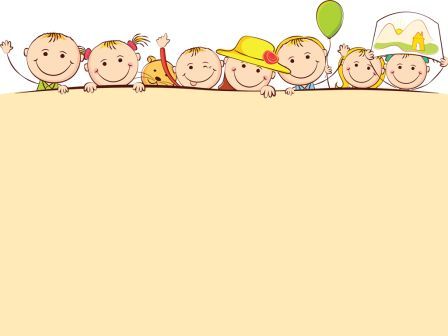 «МДОУ д/с № 11 «Тополёк» с. Прасковея Буденновского района»ОСНОВНАЯ ОБРАЗОВАТЕЛЬНАЯ ПРОГРАММА МДОУ Д/С № 11 «ТОПОЛЁК» 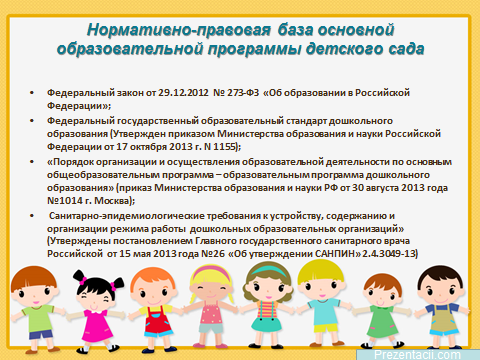 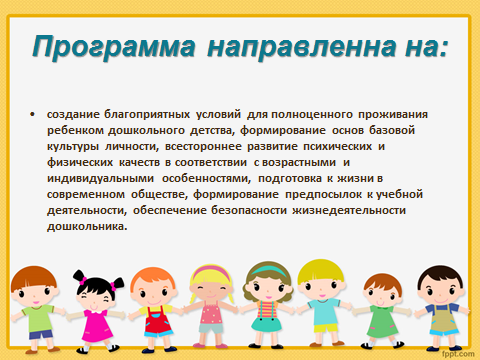 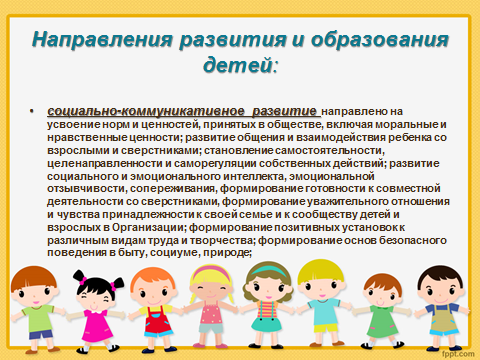 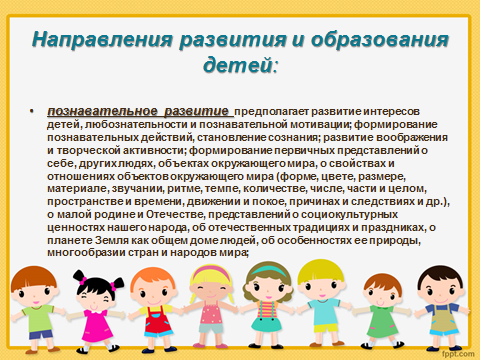 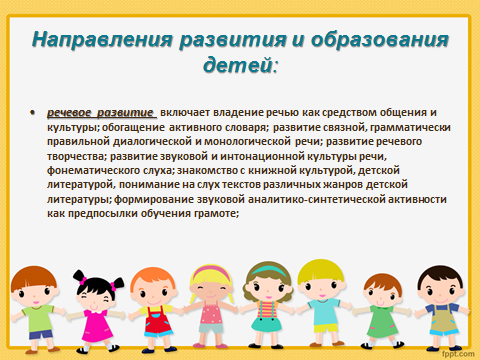 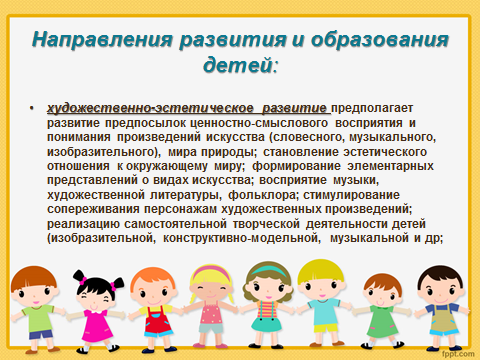 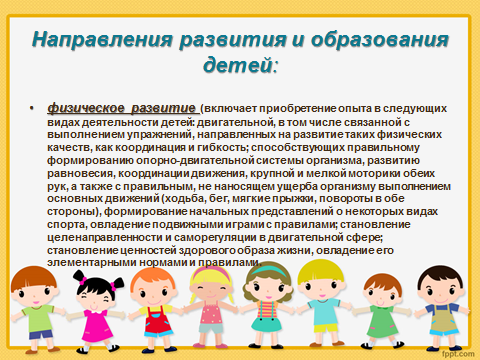 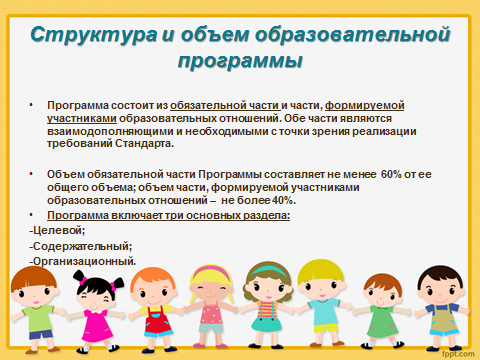 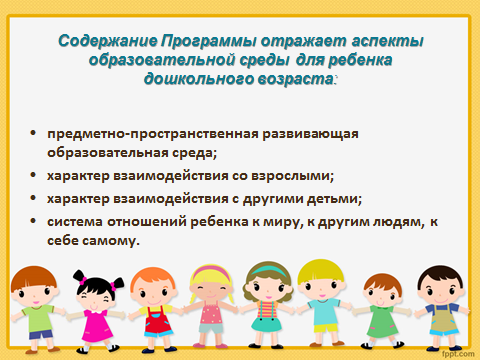 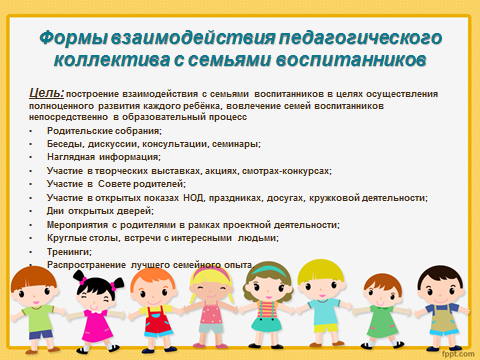 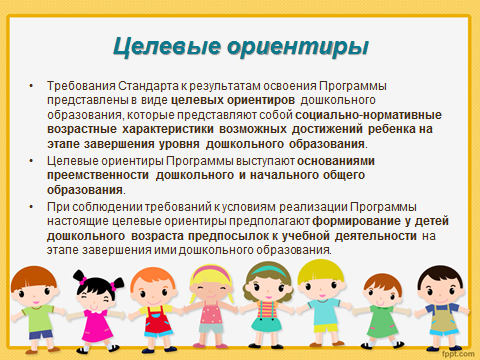 356817,  Ставропольский край, Буденновский район, с. Прасковея, ул. Будённого, 10; ул. 1- го Мая, 34email: sad_11_26@mail.ruНАШ АДРЕС В ИНТЕРНЕТЕ:  http://mdou-11-topolek.moy.su№Название раздела Программы Стр.1.Целевой раздел1.1.Пояснительная записка1.1.1.Цели и задачи реализации Программы1.1.2.Принципы и подходы к реализации Программы1.1.3.Характеристика особенностей развития детей1.2.Планируемые результаты1.2.1.Целевые ориентиры1.2.2.Педагогическая диагностика1.3.Часть Программы, формируемая участниками образовательных отношений2. Содержательный раздел2.1. Образовательная деятельность в соответствии с направлениями развития ребенка2.1.1.Образовательная область «Физическое развитие»2.1.2.ОО «Социально – коммуникативное развитие»2.1.3.Образовательная область «Речевое развитие»2.1.4.Образовательная область «Познавательное развитие»2.1.5.ОО «Художественно – эстетическое развитие»2.2.Вариативные формы, способы, методы и средства реализации Программы2.3.Образовательная деятельность по профессиональной коррекции нарушений развития детей2.4.Особенности образовательной деятельности разных видов и культурных практик2.5. Способы и направления поддержки детской инициативы2.6. Особенности взаимодействия педагогического коллектива с семьями воспитанников2.7. Часть Программы, формируемая участниками образовательных отношений2.8.Иные характеристики содержания Программы3.Организационный раздел3.1.Материально – техническое обеспечение Программы3.1.1.Кадровое обеспечение реализации Программы3.1.2.Методическое обеспечение реализации Программы3.1.3. Организация развивающей предметно – пространственной среды3.2. Режим дня воспитанников3.3. Традиционные события, праздники, мероприятия3.4.Глоссарий3.5.Методическая литература4.Краткая презентация  ПрограммыСодержание  Возраст НОДОбразовательная деятельность, реализуемая в ходе режимных моментов Самостоятельная  деятельность 1.Основные движения:  -ходьба; бег; катание, бросание, метание, ловля; ползание, лазание; упражнения в равновесии;строевые упражнения; ритмические упражнения.2.Общеразвивающие упражнения3.Подвижные игры4.Спортивные упражнения5.Активный отдых6. Формирование начальных представлений о ЗОЖРанний, младшийНОД по физическому воспитанию:- сюжетно-игровые- тематические-классические-тренирующееВ НОД по физическому воспитанию:-тематические комплексы-сюжетные-классические-с предметами-подражательный комплексФиз.минуткиДинамические паузыОбучающие игры по инициативе воспитателя(сюжетно-дидактические),РазвлеченияУтренний отрезок времениИндивидуальная работа воспитателя Игровые упражненияУтренняя гимнастика:-классическая-сюжетно-игровая-тематическая-полоса препятствийПодражательные движенияПрогулка Подвижная игра большой и малой подвижностиИгровые упражненияПроблемная ситуацияИндивидуальная работаЗанятия по физическому воспитанию на улицеПодражательные движенияВечерний отрезок времени, включая прогулкуГимнастика после дневного сна:- коррекционная-оздоровительная-сюжетно-игровая-полоса препятствийФизкультурные упражненияКоррекционные упражненияИндивидуальная работаПодражательные движенияФизкультурный досугФизкультурные праздникиДень здоровья (ср. гр.)Дидактические  игры, чтение художественных произведений, личный пример, иллюстративный материалИграИгровое упражнение 
Подражательные движенияСюжетно-ролевые игры1.Основные движения:-ходьба; бег; катание, бросание, метание, ловля; ползание, лазание; упражнения в равновесии;строевые упражнения; ритмические упражнения.2.Общеразвивающие упражнения3.Подвижные игры4.Спортивные упражнения5.Спортивные игры6.Активный отдых7. Формирование начальных представлений о ЗОЖстаршийНОД по физическому воспитанию:- сюжетно-игровые- тематические-классические-тренирующее-по развитию элементов двигательной креативности(творчества)В занятиях по физическому воспитанию:-сюжетный комплекс-подражательный комплекс- комплекс с предметамиФиз.минуткиДинамические паузыПодвижная игра большой, малой подвижности и с элементами спортивных игрРазвлечения, ОБЖ, минутка  здоровьяУтренний отрезок времениИндивидуальная работа воспитателя Игровые упражненияУтренняя гимнастика:-классическая-игровая-полоса препятствий-музыкально-ритмическаяПодражательные движенияПрогулка Подвижная игра большой и малой подвижностиИгровые упражненияПроблемная ситуацияИндивидуальная работаЗанятия по физическому воспитанию на улицеПодражательные движенияЗанятие-поход (подгот. гр.)Вечерний отрезок времени, включая прогулкуГимнастика после дневного сна-оздоровительная-коррекционная-полоса препятствийФизкультурные упражненияКоррекционные упражненияИндивидуальная работаПодражательные движенияФизкультурный досугФизкультурные праздникиДень здоровьяОбъяснение, показ, дидактические игры, чтение художественных произведений, личный пример, иллюстративный материал, досуг, театрализованные игры.Игровые упражненияПодражательные движенияДидактические, сюжетно-ролевые игрыСодержание  Возраст Совместная  деятельность Режимные  моменты Самостоятельная  деятельность 1. Развитие  игровой  деятельности * Сюжетно-ролевые игры* Подвижные  игры* Театрализованные  игры* Дидактические игрыРанний, младший, старшийЗанятия, экскурсии, наблюдения, чтение художественной литературы, видеоинформация, досуги, праздники, обучающие игры, досуговые игры, народные игры.Самостоятельные сюжетно-ролевые игры, дидактические игры, досуговые игры с участием воспитателейВ соответствии  с  режимом  дняИгры-экспериментированиеСюжетные самодеятельные игры (с собственными знаниями детей на основе их опыта). Внеигровые формы:самодеятельность дошкольников;изобразительная деят-ть;труд в природе;экспериментирование;конструирование;бытовая деятельность;наблюдение2 . Приобщение  к  элементарным  общепринятым     нормам  и  правилам   взаимоотношения  со  сверстниками   и  взрослымиРанний, младшийБеседы, обучение, чтение  худ. литературы,дидактические игры, игровые занятия, сюжетно ролевые игры,игровая деятельность(игры в парах, совместные игры с несколькими партнерами, пальчиковые игры)Индивидуальная работа во время утреннего приема (беседы, показ);Культурно-гигиенические процедуры  (объяснение, напоминание);Игровая деятельность во время прогулки (объяснение, напоминание)Игровая деятельность, дидактические игры, сюжетно ролевые игры, самообслуживание2 . Приобщение  к  элементарным  общепринятым     нормам  и  правилам   взаимоотношения  со  сверстниками   и  взрослымистаршийБеседы- занятия, чтение    худ. литературы, проблемные ситуации, поисково –творческие задания, экскурсии, праздники, просмотр видиофильмов,театрализованные постановки, решение задачИндивидуальная работа во время утреннего приема Культурно-гигиенические процедуры  (напоминание);Игровая деятельность во время прогулки (напоминание);дежурство; тематические досуги. Минутка вежливости Игровая деятельность(игры  в парах, совместные игры с несколькими партнерами, хороводные игры, игры с правилами), дидакт. игры, сюжетно-ролевые игры,   дежурство, самообслуживание, подвижные, театрализованные игры, продуктивная деят-ть3. Формирование гендерной, семейной и гражданской принадлежности  * образ  Я* семья* детский  сад* родная  страна* наша армия (со ст. гр.)* наша планета (подг.гр)младшийИгровые  упражнения,познавательные беседы, дидактические игры, праздники, музыкальные досуги, развлечения, чтениерассказэкскурсия ПрогулкаСамостоятельная деятельностьТематические досугиТруд (в природе, дежурство)сюжетно-ролевая игра, дидактическая игра, настольно-печатные игры3. Формирование гендерной, семейной и гражданской принадлежности  * образ  Я* семья* детский  сад* родная  страна* наша армия (со ст. гр.)* наша планета (подг.гр)старшийВикторины, КВН, познавательные досуги, тематические досуги, чтение рассказэкскурсияТематические досугиСоздание коллекцийПроектная деятельность Исследовательская деятельностьСюжетно-ролевая игра, дидактическая игра, настольно-печатные игры, продуктивная деятельность, дежурство4. Формирование патриотических чувствстаршийпознавательные беседы, развлечения, моделирование, настольные игры, чтение, творческие задания, видеофильмыИграНаблюдениеУпражнениерассматривание иллюстраций,дидактическая игра, изобразительная деятельность5. Формирование чувства принадлежности к мировому сообществустаршийпознавательные викторины, КВН, конструирование, моделирование, чтениеОбъяснениеНапоминаниеНаблюдениерассматривание иллюстраций, продуктивная деятельность, театрализация6.Формированиеоснов  собственной  безопасности *ребенок и другие люди*ребенок и природа*ребенок дома*ребенок и улицаМладший, старшийБеседы,  обучение,ЧтениеОбъяснение, напоминаниеУпражнения,РассказПродуктивная ДеятельностьРассматривание иллюстрацийРассказы, чтениеЦелевые   прогулкиДидактические  и  настольно-печатные  игры;Сюжетно-ролевые  игрыМинутка  безопасности Показ, объяснение,бучение, напоминаниеРассматривание иллюстраций Дидактическая игра Продуктивная деятельностьДля  самостоятельной игровой  деятельности  -   разметка  дороги  вокруг  детского  сада,Творческие задания,Рассматривание Иллюстраций, Дидактическая игра, Продуктивная деятельность7.Развитие трудовой деятельности7.Развитие трудовой деятельности7.Развитие трудовой деятельности7.Развитие трудовой деятельности7.Развитие трудовой деятельности7.1. СамообслуживаниераннийНапоминание, беседы, потешкиРазыгрывание игровых ситуацийПоказ, объяснение,  обучение,  наблюдение.  Напоминание Создание ситуаций, побуждающих детей к проявлению навыков самообслуживанияДидактическая игра Просмотр видеофильмов7.1. СамообслуживаниемладшийУпражнение, беседа,  объяснение, поручение Чтение и рассматривание книг познавательного характера о труде взрослых,    досугПоказ,   объяснение, обучение,   напоминание Создание ситуаций побуждающих детей к оказанию помощи сверстнику и взрослому.Рассказ, потешки, Напоминание  Просмотр видеофильмов, Дидактические игры7.1. СамообслуживаниестаршийЧтение художественной литературыПоручения, игровые ситуации, ДосугОбъяснение, обучение, напоминаниеДидактические и развивающие игрыДидактические игры, рассматривание иллюстраций,сюжетно-ролевые игры7.2. Хозяйственно-бытовой  трудраннийОбучение, наблюдение поручения, рассматривание иллюстраций.Чтение художественной литературы, просмотр видеофильмов, Обучение,  показ,  объяснение,  Наблюдение. Создание ситуаций, побуждающих детей к проявлению навыков самостоятельных трудовых действийПродуктивная деятельность,поручения, совместный труд детей 7.2. Хозяйственно-бытовой  трудмладшийОбучение, поручения, совместный труд, дидактические игры, продуктивная деятельностьЧтение художественной литературы, просмотр видеофильмовОбучение, показ, объяснение напоминание Дидактические и развивающие игры. Создание ситуаций, побуждающих детей к закреплению желания бережного отношения  к своему труду и труду других людей Творческие задания, дежурство, задания, поручениясовместный труд детей7.2. Хозяйственно-бытовой  трудстаршийОбучение,коллективный труд, поручения, дидактические игры, продуктивная деятельность,экскурсииОбучение, показ, объяснениеТрудовые поручения, участие в совместной со взрослым в уборке игровых уголков,  участие в ремонте атрибутов для игр детей и книг. Уборка постели после сна,Сервировка  стола, Самостоятельно  раскладывать подготовленные воспитателем материалы для занятий, убирать ихТворческие задания, дежурство, задания, поручения7.3.  Труд  в природераннийОбучение, совместный труд детей и взрослых, беседы, чтение художественной литературыПоказ, объяснение, обучение наблюдение Дидакт.  и развивающие игры. Создание ситуаций, побуждающих детей к проявлению заботливого отношения к природе. Наблюдение, как взрослый ухаживает за растениями и животными. Наблюдение за изменениями, произошедшими со знакомыми растениями и животнымиПродуктивная деятельность, тематические досуги7.3.  Труд  в природемладшийОбучение, совместный труд детей и взрослых, беседы, чтение художественной литературы, дидактическая играПросмотр видеофильмовПоказ, объяснение, обучение напоминания Дидактические  и развивающие игры. Трудовые поручения, участие в совместной работе со взрослым в уходе за растениями  и животными, уголка природы Выращивание  зелени для корма птиц в зимнее время.Подкормка  птиц . Работа  на огороде и цветникеПродуктивная деятельность,ведение календаря природы совместно с воспитателем, тематические досугистаршийОбучение, совместный труд детей и взрослых, беседы, чтение художественной литературы, дидактическая  играПросмотр видеофильмов целевые прогулкиПоказ, объяснение, обучение напоминания Дежурство в уголке природы. Дидактические и развивающие игры. Трудовые поручения, участие в совместной работе со взрослым в уходе за растениями и животными,  уголка природыПродуктивная деятельность, ведение календаря природы, тематические досуги7.4. Ручной  трудстаршийСовместная деятельность детей  и взрослых, продуктивная деятельностьПоказ, объяснение, обучение, напоминаниеДидактические  и развивающие игры. Трудовые поручения, Участие со взрослым по ремонту атрибутов для игр детей, подклейке книг,Изготовление  пособий для занятий, самостоятельное планирование трудовой деятельности Работа с природным материалом, бумагой, тканью. игры и игрушки своими руками.Продуктивная деятельность7.5. Формирование  первичных представлений  о труде взрослыхмладшийНаблюдение ,  целевые прогулки , рассказывание, чтение. Рассматривание иллюстрацийДидактические игры, Сюжетно-ролевые игры, чтение, закреплениеСюжетно-ролевые игры, обыгрывание, дидактические игры. Практическая деят-сть7.5. Формирование  первичных представлений  о труде взрослыхстаршийЭкскурсии, наблюдения, рассказы, обучение, чтение, рассматривание иллюстраций,  просмотр видеоДидактические игры, обучение, чтение, практическая деятельность, встречи с людьми  интересных профессий, создание альбомов, Дидактические игры, сюжетно-ролевые игрыСодержание  Возраст Совместная  деятельность Режимные  моменты Самостоятельная  деятельность 1.Развитие свободного общения со взрослыми и детьми Младший- Эмоционально-практическое взаимодействие (игры с предметами и  сюжетными игрушками).- Обучающие  игры  с использованием предметов и игрушек.- Коммуникативные игры с включением малых фольклорных форм (потешки, прибаутки, пестушки, колыбельные)- Сюжетно-ролевая игра. - Игра-драматизация. - Работа в книжном уголке - Чтение, рассматривание иллюстраций - Сценарии активизирующего общения. - Речевое стимулирование -  Беседа с опорой на  зрительное восприятие и без опоры на  него.- Хороводные игры, пальчиковые игры.- Речевое стимулирование(повторение, объяснение, обсуждение, побуждение, уточнение напоминание) - формирование элементарного реплицирования.- Беседа с опорой на  зрительное восприятие и без опоры на  него.- Хороводные игры, пальчиковые игры.- Образцы                                                                                                                                                                                                                                                                                                                                                                                   коммуникативных кодов взрослого.- Тематические досуги.- Содержательное игровое взаимодействие детей (совместные игры с использованием предметов и игрушек)- Совместная предметная и продуктивная деятельность детей (коллективный монолог).- Игра-драматизация с  использованием разных видов театров (театр на банках, ложках и т.п.)- Игры в парах и совместные игры(коллективный монолог)                                                                                                                                                                                                                                                                                                                                                            1.Развитие свободного общения со взрослыми и детьми Старший- Имитативные упражнения, пластические этюды.- Сценарии активизирующего общения.- Чтение,  рассматривание иллюстраций  (беседа.)- Коммуникативные тренинги.- Совместная продуктивная деятельность.-  Работа в книжном уголке- Экскурсии.- Проектная  деятельность- Поддержание социального контакта(фатическая беседа, эвристическая беседа).-  Образцы                                                                                                                                                                                                                                                                                                                                                                                   коммуникативных кодов взрослого.- Коммуникативные тренинги.- Тематические досуги.-  Гимнастики (мимическая, логоритмическая).- Самостоятельная художественно-речевая деятельность детей- Сюжетно-ролевая игра. - Игра- импровизация по мотивам сказок.- Театрализованные игры.- Игры с правилами.- Игры парами (настольно-печатные) - Совместная продуктивная деятельность детей2.Развитие всех компонентов устной речи Ранний, младший- Артикуляционная гимнастика- Дид. Игры, Настольно-печатные игры- Продуктивная деятельность- Разучивание стихотворений, пересказ-  Работа в книжном уголке- Разучивание скороговорок, чистоговорок.- обучению пересказу по серии сюжетных картинок, по картине.Называние, повторение, слушание- Речевые дидактические игры.- Наблюдения- Работа в книжном уголке; Чтение. Беседа- Разучивание стиховСовместная продуктивная и игровая деятельность детей.Словотворчество2.Развитие всех компонентов устной речи старший- Сценарии активизирующего общения.- Дидактические игры- Игры-драматизации- Экспериментирование с природным материалом- Разучивание, пересказ- Речевые задания и упражнения- Разучивание скороговорок, чистоговорок.- Артикуляционная гимнастика- Проектная деятельность- Обучению пересказу литературного произведения- Дид. игры.,- Разучивание- Беседа- Досуги  стихов- Драматизация- Совместная продуктивная и игровая деятельность детей.- Самостоятельная художественно-речевая деятельность 3.Практическое овладение нормами речи (речевой этикет)Ранний,младший-Сюжетно-ролевые игры-Чтение художественной литературы-ДосугиОбразцы коммуникативных  кодов взрослого.- Освоение формул речевого этикета       (пассивное) Совместная продуктивная и игровая деятельность детей.3.Практическое овладение нормами речи (речевой этикет)Старший- Интегрированные НОД - Тематические досуги- Чтение художественной литературы- Моделирование и обыгрывание    проблемных ситуаций- Образцы коммуникативных  кодов взрослого.- Использование в повседневной жизни формул речевого этикета- Беседы- Самостоятельная художественно-речевая деятельность- Совместная продуктивная и игровая деятельность детей.- Сюжетно- ролевые игры4.Формирование  интереса  и потребности  в чтенииРанний, младшийПодбор иллюстраций Чтение литературы.Подвижные игрыФизкультурные досугиЗаучивание РассказОбучениеЭкскурсииОбъясненияФизкультминутки, прогулка, прием пищи БеседаРассказчтениеД/иНастольно-печатные игрыИгры-драматизации,ИгрыДид. игрыТеатрРассматривание иллюстрацийИгрыПродуктивная деятельностьНастольно-печатные игры БеседыТеатр4.Формирование  интереса  и потребности  в чтенииСтаршийЧтение художественной и познавательной литературыТворческие задания Пересказ Литературные праздникиДосугиПрезентации проектовСитуативное общение Творческие игрыТеатрЧтение литературы, подбор загадок, пословиц, поговорокФизкультминутки, прогулка, Работа в театральном уголкеДосугикукольные спектаклиОрганизованные формы работы с детьмиТематические досугиСамостоятельная детская деятельность ДраматизацияПраздникиЛитературные викториныПересказДраматизацияРассматривание иллюстрацийПродуктивная деятельностьигрыСодержание  Возраст Совместная  деятельность Режимные  моменты Самостоятельная  деятельность 1.Формирование элементарных математических представлений * количество и счет* величина * форма * ориентировка в пространстве* ориентировка  во  времени младшийИнтегрированные  деятельность УпражненияИгры (дидактические, подвижные)Рассматривание (ср. гр.)Наблюдение (ср. гр.)Чтение (ср. гр.) Досуг Игровые упражненияНапоминаниеОбъяснениеРассматривание (ср. гр.)Наблюдение (ср. гр.)Игры (дидактические,  развивающие, подвижные) старшийИнтегрированные  занятия Проблемно-поисковые ситуацииУпражненияИгры (дидактические, подвижные)РассматриваниеНаблюдениеДосуг,  КВН,  Чтение Игровые упражненияОбъяснениеРассматривание НаблюдениеИгры (дидактические,  развивающие, подвижные) 2. Развитие познавательно-исследовательской деятельностимладшийОбучение в условиях специально оборудованной полифункциональной интерактивной средеИгровые занятия с использованием полифункционального игрового оборудованияИгровые упражненияИгры (дидактические, подвижные)ПоказИгры экспериментирования(ср. гр.)Простейшие  опытыИгровые упражненияНапоминаниеОбъяснениеОбследованиеНаблюдениеНаблюдение на прогулкеРазвивающие игрыИгры (дидактические, развивающие, подвижные)Игры-экспериментирования Игры с использованием дидактических материалов Наблюдение Интегрированная детская деятельность(включение ребенком полученного сенсорного опыта в его практическую деятельность: предметную, продуктивную, игровую)2. Развитие познавательно-исследовательской деятельностистаршийИнтегрированные занятияЭкспериментированиеОбучение в условиях специально оборудованной полифункциональной интерактивной средеИгровые занятия с использованием полифункционального игрового оборудованияИгровые упражненияИгры (дидактические, подвижные)ПоказТематическая прогулкаКВН (подг. гр.)Игровые упражненияНапоминаниеОбъяснениеОбследованиеНаблюдениеНаблюдение на прогулкеИгры экспериментированияРазвивающие игрыПроблемные ситуацииИгры (дидактические, развивающие, подвижные)Игры-экспериментирования Игры с использованием дидактических материалов Наблюдение Интегрированная детская деятельность(включение ребенком полученного сенсорного опыта в его практическую деятельность: предметную, продуктивную, игровую)3.Формирование  целостной  картины  мира, расширение  кругозора*Ознакомление с предметным окружением.*Ознакомление с социальным миром*Ознакомление с миром природы.младшийСюжетно-ролевая играИгровые обучающие ситуацииНаблюдениеЦелевые прогулкиИгра-экспериментированиеИсследовательская деятельностьКонструированиеРазвивающие игрыЭкскурсииСитуативный разговорРассказ Беседы  Экологические, досуги, праздники, развлеченияСюжетно-ролевая играИгровые обучающие ситуацииРассматривание Наблюдение Труд  в уголке природеЭкспериментирование Исследовательская деятельностьКонструирование Развивающие игрыЭкскурсииРассказБеседа Сюжетно-ролевая играИгровые обучающие ситуацииИгры с правилами РассматриваниеНаблюдениеИгра-экспериментированиеИсследовательская деятельностьКонструированиеРазвивающие игры 3.Формирование  целостной  картины  мира, расширение  кругозора*Ознакомление с предметным окружением.*Ознакомление с социальным миром*Ознакомление с миром природы.старшийСюжетно-ролевая играИгровые обучающие ситуацииНаблюдениеРассматривание, просмотр фильмов, слайдов  Труд  в уголке природе, огороде, цветникеЦелевые прогулкиЭкологические акцииЭкспериментирование, опытыМоделированиеИсследовательская деятельностьКомплексные, интегрированные занятияКонструированиеРазвивающие игрыБеседа Рассказ Создание коллекций, музейных экспозицийПроектная деятельностьПроблемные ситуацииЭкологические, досуги, праздники, развлеченияСюжетно-ролевая играИгровые обучающие ситуацииНаблюдениеТруд  в уголке природе, огороде, цветникеПодкормка птицВыращивание растенийЭкспериментированиеИсследовательская деятельностьКонструированиеРазвивающие игрыБеседа Рассказ Создание коллекцийПроектная деятельностьПроблемные ситуацииСюжетно-ролевая играИгры с правилами РассматриваниеНаблюдение ЭкспериментированиеИсследовательская деятельностьКонструированиеРазвивающие игрыМоделированиеСамостоятельная художественно-речевая деятельностьДеятельность в уголке природы Содержание  Возраст Совместная  деятельность Режимные  моменты Самостоятельная  деятельность 1. Развитиепродуктивной  деятельностирисованиелепка аппликацияконструирование2. Развитиедетского творчества3. Приобщение  к  изобразительному искусствуМладшийНаблюдения по ситуацииЗанимательные показыНаблюдения по ситуацииИндивидуальная работа с детьмиРисование Аппликация ЛепкаСюжетно-игровая ситуацияВыставка детских работКонкурсыИнтегрированные занятияИнтегрированная детская деятельность ИграИгровое упражнение Проблемная ситуацияИндивидуальная работа с детьмиСамостоятельная художественная деятельностьИграПроблемная ситуацияИгры со строительным материаломПостройки для сюжетных игр1. Развитиепродуктивной  деятельностирисованиелепка аппликацияконструирование2. Развитиедетского творчества3. Приобщение  к  изобразительному искусствуСтаршийРассматривание предметов искусстваБеседаЭкспериментирование с материаломРисование Аппликация ЛепкаХудожественный трудИнтегрированные занятияДидактические игрыХудожественный досугКонкурсы Выставки работ декоративно-прикладного искусстваИнтегрированная детская деятельность ИграИгровое упражнение Проблемная ситуацияИндивидуальная работа с детьми Проектная деятельность Создание коллекций Выставка репродукций произведений живописиРазвивающие игрыРассматривание чертежей и схемСамостоятельное художественное творчествоИграПроблемная ситуация4.Развитие  музыкально-художественной деятельности; приобщение к музыкальному искусству*Слушание* Пение* Песенное    творчество * Музыкально-ритмические  движения * Развитие танцевально-игрового творчества* Игра на детских музыкальных инструментахМладшийЗанятия Праздники, развлеченияМузыка в повседневной жизни: -Театрализованная деятельность-Слушание музыкальных сказок, -Просмотр мультфильмов, фрагментов детских музыкальных фильмов- рассматривание картинок, иллюстраций в детских книгах, репродукций, предметов окружающей действительности;Игры, хороводы - Рассматривание портретов композиторов (ср. гр.)- Празднование дней рожденияИспользование музыки:-на утренней гимнастике и физкультурных занятиях;- на музыкальных занятиях;- во время умывания- в продуктивных  видах деятельности- во время  прогулки (в теплое время) - в сюжетно-ролевых играх- перед дневным сном- при пробуждении- на праздниках и развлеченияхСоздание условий для самостоятельной музыкальной деятельности в группе: подбор музыкальных инструментов (озвученных и неозвученных), музыкальных игрушек, театральных кукол, атрибутов для ряженияЭкспериментирование со звуками, используя музыкальные игрушки и шумовые инструментыИгры в «праздники», «концерт»Стимулирование самостоятельного выполнения танцевальных движений под плясовые мелодииИмпровизация танцевальных движений в образах животных,Концерты-импровизации Игра на шумовых музы-кальных инструментах; экспериментирование со звуками,Музыкально - дид. игры4.Развитие  музыкально-художественной деятельности; приобщение к музыкальному искусству*Слушание* Пение* Песенное    творчество * Музыкально-ритмические  движения * Развитие танцевально-игрового творчества* Игра на детских музыкальных инструментахСтаршийЗанятия Праздники, развлеченияМузыка в повседневной жизни: -Театрализованная деятельность-Слушание музыкальных сказок, - Беседы с детьми о музыке;-Просмотр мультфильмов, фрагментов детских музыкальных фильмов- Рассматривание иллюстраций в детских книгах, репродукций, предметов окружающей действительности;- Рассматривание портретов композиторов- Празднование дней рожденияИспользование музыки:-на утренней гимнастике и физкультурных занятиях;- на музыкальных занятиях;- во время умывания- во время  прогулки (в теплое время) - в сюжетно-ролевых играх- перед дневным сном- при пробуждении- на праздниках и развлеченияхИнсценирование песен-Формирование танцевального творчества,-Импровизация образов сказочных животных и птиц- Празднование дней рожденияСоздание условий для самостоятельной музыкальной деятельности в группе: подбор музыкальных инструментов, музыкальных игрушек, театральных кукол, атрибутов, элементов костюмов для театрализованной деятельности. ТСОИгры в «праздники», «концерт», «оркестр», «музыкальные занятия», «телевизор» Придумывание простейших танцевальных движенийИнсценирование содержания песен, хороводовСоставление композиций танца Музыкально-дидактические игрыИгры-драматизацииАккомпанемент в пении, танце и дрДетский оркестр Игра в «концерт», «музыкальные занятия»  Совместные с педагогом коллективные игрыПедагог выступает в качестве носителя игрового опыта, предлагает детям образцы исполнения различных ролей, обучает режиссёрской игре, позволяющей проживать любую воображаемую ситуациюДежурство, хозяйственно-бытовой трудСамостоятельная деятельность в рамках выполнения поручений, соблюдение принятых в коллективе правил и обязанностей, формирование полезных навыков и привычекМероприятия, связанные с организованной двигательной деятельностью, и закаливающие мероприятияОптимизация двигательной деятельности, формирование привычки к здоровому образу жизниСамообслуживаниеФормирование навыков самообслуживания, самоконтроль, труд ребёнка, направленный на уход за самим собой, включающий комплекс культурно-гигиенических навыковПриродоохранный трудРазвивает наблюдательность, бережное и ответственное отношение к природе и всему живому (садоводство, уход за растениями в уголке живой природы и др.)Чтение художественной литературыСпособность к сопереживанию, восприятию произведения, постижение его идейно-духовной сущности, видение его как произведение искусства, отображающего действительностьСовместные с педагогом коллективные игрыПедагог выступает в качестве носителя игрового опыта, предлагает детям образцы исполнения различных ролей, обучает режиссёрской игре, позволяющей проживать любую воображаемую ситуациюДежурство, хозяйственно-бытовой трудСамостоятельная деятельность в рамках выполнения поручений, соблюдение принятых в коллективе правил и обязанностей, формирование полезных навыков и привычекМероприятия, связанные с организованной двигательной деятельностью, и закаливающие мероприятияОптимизация двигательной деятельности, формирование привычки к здоровому образу жизниВиды детской                                                                    деятельностиФормы   Способы  Способы  Способы  Методы  Методы  Средства Социально – коммуникативное развитиеСоциально – коммуникативное развитиеСоциально – коммуникативное развитиеСоциально – коммуникативное развитиеСоциально – коммуникативное развитиеСоциально – коммуникативное развитиеСоциально – коммуникативное развитиеСоциально – коммуникативное развитиеИгровая,  трудовая, коммуникативнаяИндивидуальная Подгрупповая Групповая Совместная с воспитателем игра Совместная со сверстниками игра Самостоятельная деятельность детейИндивидуальная Подгрупповая Групповая Совместная с воспитателем игра Совместная со сверстниками игра Самостоятельная деятельность детейВсе виды игр Игровая беседа с элементами  движенийЧтение Беседа Наблюдение Рассматривание Педагогическая ситуация Праздник Показ способов действия Все виды игр Игровая беседа с элементами  движенийЧтение Беседа Наблюдение Рассматривание Педагогическая ситуация Праздник Показ способов действия Все виды игр Игровая беседа с элементами  движенийЧтение Беседа Наблюдение Рассматривание Педагогическая ситуация Праздник Показ способов действия Словесные Наглядные ПрактическиеКартинки Игровые пособия Дидактический материалТСО Наглядно – демонстрационный материалПредметные картинки Альбомы Рабочие тетради Оборудование и инвентарь для труда Игры и игрушкиПознавательное развитие Познавательное развитие Познавательное развитие Познавательное развитие Познавательное развитие Познавательное развитие Познавательное развитие Познавательное развитие Познавательно – исследовательская Индивидуальная Подгрупповая Групповая Совместная с воспитателем игра Совместная со сверстниками игра Самостоятельная деятельность детейИндивидуальная Подгрупповая Групповая Совместная с воспитателем игра Совместная со сверстниками игра Самостоятельная деятельность детейИндивидуальная Подгрупповая Групповая Совместная с воспитателем игра Совместная со сверстниками игра Самостоятельная деятельность детейРассматривание Наблюдение Игра – экспериментированиеИсследовательская деятельность Конструирование Развивающая игра Экскурсии Ситуативный разговор Рассказ Беседа Проблемная ситуацияСловесные Наглядные ПрактическиеСловесные Наглядные ПрактическиеПредметы материальной культуры: натуральные предметы для исследования Натуральные объекты: объекты растительного и животного мира, реальные предметы;Изобразительная наглядность Игровые пособия Макеты Карты Модели Альбомы Дидактический материал Логические игры 	Речевое развитие	Речевое развитие	Речевое развитие	Речевое развитие	Речевое развитие	Речевое развитие	Речевое развитие	Речевое развитиеКоммуникативная художественной литературы и фольклора Восприятие Индивидуальная Подгрупповая Групповая Совместная с воспитателем игра Совместная со сверстниками игра Самостоятельная деятельность детейИндивидуальная Подгрупповая Групповая Совместная с воспитателем игра Совместная со сверстниками игра Самостоятельная деятельность детейИндивидуальная Подгрупповая Групповая Совместная с воспитателем игра Совместная со сверстниками игра Самостоятельная деятельность детейРассматривание Игровая ситуация Ситуация общения Беседа после чтения Словесные игры Игры – драматизацииПрослушивание Обсуждение Рассказ ИграСловесный Наглядный ПрактическийСловесный Наглядный ПрактическийУстное и печатное слово: песни, потешки, заклички, былины, сказки, пословицы Поэтические и прозаические произведенияЗагадки Игровые пособияДидактический материал ТСОХудожественно – эстетическое развитиеХудожественно – эстетическое развитиеХудожественно – эстетическое развитиеХудожественно – эстетическое развитиеХудожественно – эстетическое развитиеХудожественно – эстетическое развитиеХудожественно – эстетическое развитиеХудожественно – эстетическое развитиеКонструктивная Изобразительная МузыкальнаяИндивидуальная Подгрупповая Групповая Совместная с воспитателем игра Совместная со сверстниками игра Самостоятельная деятельность детейИндивидуальная Подгрупповая Групповая Совместная с воспитателем игра Совместная со сверстниками игра Самостоятельная деятельность детейИндивидуальная Подгрупповая Групповая Совместная с воспитателем игра Совместная со сверстниками игра Самостоятельная деятельность детейРассматривание эстетически привлекательных предметов Игра Организация выставокИзготовление украшений для группы Слушание соответствующей возрасту детской музыки Экспериментирование со звуками Музыкально – дидактическая игра Разучивание музыкальных игр и танцев Совместное пениеСловесный Наглядный ПрактическийСловесный Наглядный ПрактическийРазнообразные атрибуты различных видов искусства Натуральные объекты Игровые пособия Изобразительная наглядность Альбомы декоративно – прикладного искусства Сюжетные картинки Дидактический материал ТСО Альбомы, фото, видеоматериалы Оборудование и материалы для лепки, аппликации, рисования Ширмы Театры Детские музыкальные инструментыФизическое развитиеФизическое развитиеФизическое развитиеФизическое развитиеФизическое развитиеФизическое развитиеФизическое развитиеФизическое развитиеДвигательнаяИндивидуальная Подгрупповая Групповая Совместная с воспитателем игра Совместная со сверстниками игра Самостоятельная деятельность детейИндивидуальная Подгрупповая Групповая Совместная с воспитателем игра Совместная со сверстниками игра Самостоятельная деятельность детейИндивидуальная Подгрупповая Групповая Совместная с воспитателем игра Совместная со сверстниками игра Самостоятельная деятельность детейИгровая беседа с элементами движений Игра Утренняя гимнастика Организованная деятельность Динамические паузы Физкультминутки Спортивные игры и упражненияСитуативный разговор Рассказ Чтение Проблемная ситуацияСпортивные праздники Физкультурные развлечения Бодрящая гимнастикаСловесный Наглядный ПрактическийСловесный Наглядный ПрактическийСпортивный инвентарь Игровые пособияДидактический материалНаглядно – демонстрационный материалФото и видеоматериалВиды детской                                                                    деятельностиФормы   Способы  Способы  Методы  Средства Средства Социально – коммуникативное развитиеСоциально – коммуникативное развитиеСоциально – коммуникативное развитиеСоциально – коммуникативное развитиеСоциально – коммуникативное развитиеСоциально – коммуникативное развитиеСоциально – коммуникативное развитиеИгровая,  трудовая, коммуникативнаяИндивидуальная Подгрупповая Групповая Совместная с воспитателем игра Совместная со сверстниками играСовместная деятельность тематического характера Самостоятельная деятельность детей Индивидуальная Подгрупповая Групповая Совместная с воспитателем игра Совместная со сверстниками играСовместная деятельность тематического характера Самостоятельная деятельность детей Игра Чтение Беседа (после чтения социально – нравственного содержания) Наблюдение Рассматривание Педагогическая ситуация Праздник Экскурсия Проектная деятельностьПросмотр и анализ мультфильмов, видеофильмов Экпериментирование Поручение и задание ДежурствоСловесный Наглядный ПрактическийСловесный Наглядный ПрактическийСюжетные картины Игровые пособия Дидактический материал ТСОПознавательное развитиеПознавательное развитиеПознавательное развитиеПознавательное развитиеПознавательное развитиеПознавательное развитиеПознавательное развитиеПознавательно – исследовательскаяИндивидуальная Подгрупповая Групповая Совместная с воспитателем игра Совместная со сверстниками играСовместная деятельность тематического характера Самостоятельная деятельность детейИндивидуальная Подгрупповая Групповая Совместная с воспитателем игра Совместная со сверстниками играСовместная деятельность тематического характера Самостоятельная деятельность детейИсследовательская деятельность Конструирование Экспериментирование Развивающая игра Наблюдение Проблемная ситуация Рассказ Беседа Экскурсии Моделирование Проектирование Игры с правиламиСловесный Наглядный ПрактическийСловесный Наглядный ПрактическийПредметы материальной культуры Натуральные объекты: объекты растительного и животного мира, реальные предметы Игровые пособия Макеты АльбомыДидактический материал ТСОРечевое развитиеРечевое развитиеРечевое развитиеРечевое развитиеРечевое развитиеРечевое развитиеРечевое развитиеКоммуникативная художественной литературы и фольклора ВосприятиеИндивидуальная Подгрупповая Групповая Совместная с воспитателем игра Совместная со сверстниками играСовместная деятельность тематического характера Самостоятельная деятельность детейИндивидуальная Подгрупповая Групповая Совместная с воспитателем игра Совместная со сверстниками играСовместная деятельность тематического характера Самостоятельная деятельность детейЧтение Беседа Рассматривание Решение проблемных ситуаций ИграПроектная деятельность Обсуждение Рассказ Инсценирование Ситуативный разговор с детьми Сочинение загадок Проблемная ситуация Использование различных видов театраСловесный Наглядный ПрактическийСловесный Наглядный ПрактическийПредметы материальной культуры Натуральные объекты: объекты растительного и животного мира, реальные предметы Игровые пособия Макеты АльбомыДидактический материал ТСО Изобразительная наглядностьХудожественно – эстетическое развитиеХудожественно – эстетическое развитиеХудожественно – эстетическое развитиеХудожественно – эстетическое развитиеХудожественно – эстетическое развитиеХудожественно – эстетическое развитиеХудожественно – эстетическое развитиеКонструктивная Изобразительная МузыкальнаяИндивидуальная Подгрупповая Групповая Совместная с воспитателем игра Совместная со сверстниками играСовместная деятельность тематического характера Самостоятельная деятельность детейИндивидуальная Подгрупповая Групповая Совместная с воспитателем игра Совместная со сверстниками играСовместная деятельность тематического характера Самостоятельная деятельность детейИзготовление украшений для группового помещения Создание и оформление макетов коллекций Рассматривание эстетически привлекательных предметов, узоров в работах народных мастеров и произведениях книжной графики, иллюстраций, произведений искусства Организация выставок работ по временам года, настроению Слушание соответствующей возрасту детской музыки разных жанров Музыкально – дидактическая игра Совместное и индивидуальное исполнение Музыкальные упражнения Танец Творческое задание Концерт – импровизация Музыкальная сюжетная играСловесный Наглядный ПрактическийСловесный Наглядный ПрактическийПредметы материальной культуры Натуральные объекты: объекты растительного и животного мира, реальные предметы Игровые пособия Макеты АльбомыДидактический материал ТСО Изобразительная наглядностьФизическое развитиеФизическое развитиеФизическое развитиеФизическое развитиеФизическое развитиеФизическое развитиеФизическое развитиеФизическое развитие Индивидуальная Подгрупповая Групповая Совместная с воспитателем игра Совместная со сверстниками играСовместная деятельность тематического характера Самостоятельная деятельность детейИндивидуальная Подгрупповая Групповая Совместная с воспитателем игра Совместная со сверстниками играСовместная деятельность тематического характера Самостоятельная деятельность детейФизкультурное занятие Утренняя гимнастикаИгра Беседа Рассказ Чтение Рассматривание Спортивные и физкультурные досуги Совместная деятельность взрослого и детей тематического характера Проектная деятельность Проблемная ситуацияСловесный Наглядный ПрактическийСловесный Наглядный ПрактическийСпортивный инвентарь Игровые пособия Раздаточный материал ТСОФормы образовательной деятельностиФормы образовательной деятельностиФормы образовательной деятельностиНепосредственно образовательная деятельностьРежимные моментыСамостоятельная деятельность детейФормы организации детейФормы организации детейФормы организации детейИндивидуальные ПодгрупповыеГрупповыеИндивидуальные ПодгрупповыеГрупповыеИндивидуальные ПодгрупповыеФормы работыФормы работыФормы работы- Специально организованные занятия;- Речевые и дидактические игры;- Игровые ситуации;- Чтение;- Беседы о прочитанном;- Игры – драматизации;- Показ различных видов театров (бибабо, игрушек и др.)- Разучивание стихотворений;- Составление загадок;- Составление рассказов из опыта;- Составление рассказов по игрушке, картине, серии картин;- Проектная деятельность;- Использование схем, символов;- Решение проблемных ситуаций;- Игры с пиктограммами;- Рассматривание картин, иллюстраций;- Имаготерапия;- Логопедический массаж; - Артикуляционная гимнастика;- Фонетическая ритмика; - Логопедические физкультминутки;- Жестовая гимнастика;- Логопедическая зарядка;- Миогимнастика.- Индивидуальные занятия с учителем – логопедом по постановке и закреплению звуков речи;- Игры и упражнения для развития мелкой моторики рук;- Графические игры; - Тактильные игры;- Фонематические разминки; - Ситуации общения; - Беседа;- Сюжетно – ролевые игры;- Подвижные игры с текстом;- Все виды самостоятельной деятельности, предполагающие общение со сверстниками, взрослыми;- Хороводные игры с пением;- Игры – драматизации;-Чтение наизусть и отгадывание загадок;- Словесные игры и упражнения;- Работа в тетрадях, на листе бумаги;- Самостоятельная деятельность детей в условиях книжного уголка. - Совместная со сверстниками игра;- Индивидуальная игра;- Игры и упражнения для развития мелкой моторики рук;- Графические игры; - Тактильные игры;- Фонематические разминки;- Во всех видах самостоятельной деятельности.ГруппаДлительность занятий, мин Количество занятий в периодыКоличество занятий в периодыКоличество занятий в периодыГруппаДлительность занятий, мин IIIIII Старшая20- 25ЗЛГ1 и СР2+1Ф3ЗЛГ и СР+1ФЗЛГ и СР + 2ФВсего занятий в неделю445Подготовительная25 – 30 ЗЛГ и СР +2ФЗЛГ и СР +1Ф+ 1ОГ4ЗЛГ и СР + 1Ф +10ГВсего занятий в неделю555Количество детей в группеКоличество индивидуальных занятий на каждого ребенка119 детей по 3 занятия в неделю, 2 ребенка по 4 занятия в неделю 12По 3 занятия с каждым ребенком в неделю. Всего логопед проводит 4 дня по 7 индивидуальных занятий, 1 день 8 индивидуальных занятийДень неделиI периодII периодIII периодПонедельникЛогопедическое ЛГВторникЛогопедическое ЛГЛогопедическое ЛГЛогопедическое ФСредаЛогопедическое ФЛогопедическое ФЛогопедическое ЛГЧетвергЛогопедическое ЛГЛогопедическое ЛГЛогопедическое ФПятницаЛогопедическое СРЛогопедическое СРЛогопедическое СРДень неделиI периодII периодIII периодПонедельникЛогопедическое ЛГЛогопедическое ЛГЛогопедическое ЛГВторникЛогопедическое ФЛогопедическое ФЛогопедическое ФСредаЛогопедическое ЛГЛогопедическое ЛГЛогопедическое ЛГЧетвергЛогопедическое ФЛогопедическое ОГЛогопедическое ОГПятницаЛогопедическое СРЛогопедическое СР5Логопедическое СРСтаршая группаСтаршая группаПодготовительная группа1 полугодие2 полугодиеПодготовительная группаА) БеседаКак тебя зовут?Сколько тебе лет?Где ты живешь?Как зовут маму?Как зовут папу?Есть ли у тебя друзья?Б) Счет прямойСчет обратныйВ) Геометрические фигурыКвадратКругПрямоугольникТреугольникГ) Основные цветаОттеночныеД) Классификация предметовЕ) Выделение четвёртого лишнегоЖ) Ориентация во времени, в пространствеЗ) Способность к логическому мышлениюОбследования понимания речи:Обследования понимания речи:Обследования понимания речи:Обследования понимания речи:А) Выполнение инструкцийБ) Понимание предлоговВ) Понимание числаРодаПадежаОбследования связанной речи:Обследования связанной речи:Обследования связанной речи:Обследования связанной речи:А) Составление рассказа по картинкеБ) Составление рассказа по серии картинВ) ПересказГ) Рассказ – описание или рассказ по представлениюОбследование грамматического строяОбследование грамматического строяОбследование грамматического строяОбследование грамматического строяА) Образование мн. ч. Существительных и род. п. существительныхМостДомСтулВедроПчелаБ) Образование имен - ласкательной формы:ДомСтулЕлкаГрибЖеняКостяВ) Префиксальное образование ШелЛетелГ) Согласование прилагательных с существительными:1 2 5УхоПомидорСтул РучкаЕ) Предложно - падежные формы: Простые предлогиСложные предлогиПадежные конструкции :Тв.п.ед.ч.Тв.п.мн.ч.Род.п.ед.ч.Род.п.мн.ч.Состояние словаряСостояние словаряСостояние словаряСостояние словаря1. Предметный словарьА) Объяснение словХолодильник ПылесосБ) Показ и называние частей предметов:Чайник:ДонышкоНосикКрышкаСтул:СидениеСпинкаНожкиВ) Уровень обобщения:Свитер, платье, юбкаСапоги, туфли, валенкиПомидор, репа, тарелкаЯблоко. Персик, груша2. Словарь  признаков А) подбор прилагательных к существительным:Лимон - какой?Платье-какое? Лиса – какая?Б) подбор антонимов:ШирокийВеселыйДлинныйСухойВ) образование прилагательных от имен существительных:Ручка из пластмассы Матрешка из дереваСумка из кожиШуба из мехаГ) образование притяжательных прилагательных: Чей хвост?Чей дом?   1. Глагольный словарь А) что делаютПоварПочтальонВрачУчительницаБ) кто как подает голос?КошкаСобакаГусьУткаПетухМышьЗвукопроизношениеЗвукопроизношениеЗвукопроизношениеЗвукопроизношениеФонематический слухФонематический слухФонематический слухФонематический слухА) Повторение Та – да – та Да – та - даКа – га - ка Га – ка - гаБ) ПовторениеКот-год-котТом-дом-томАнализ звукового состава слова: Анализ звукового состава слова: Анализ звукового состава слова: Анализ звукового состава слова: А) Выделение первого звука в словеАликУткаГородБ) Выделение последнего звука в слове ПухЛунаКотШарыПроизношение слова сложного слогового состава Произношение слова сложного слогового состава Произношение слова сложного слогового состава Произношение слова сложного слогового состава А)  СтроительствоМилиционерВелосипедАквариумБ) Повторение предложенияЭкскурсовод проводит экскурсию.Методы взаимодействияФормы взаимодействияИнформационно-ознакомительная деятельностьИнформационно-ознакомительная деятельностьПосещение родителями ДОУ Ознакомление родителей с условиями, содержанием и методами воспитания детей в условиях ДОУ; преодоление у родителей поверхностных суждений о   роли ДОУ; пересмотр методов и приемов домашнего воспитания. Помогают объективно увидеть деятельность воспитателя, практическую помощь семье.Знакомство с семьейВстречи-знакомства, анкетирование семейОткрытые просмотры НОД и других видов детской деятельностиНаблюдение  за играми, занятиями, поведением ребенка, взаимоотношениям со сверстниками, ознакомление с режимом жизни ДОУ. У родителей появляется возможность увидеть своего ребенка в не домашней  обстановкеИнформирование родителей о ходеобразовательного процессаИндивидуальные и групповые консультации, родительские собрания,   оформление информационных стендов, организация выставок детского  творчества, приглашение родителей на детские концерты и праздники, создание памяток, интернет - страничек, переписка по электронной почте.День открытых дверейОбщение педагогов и родителей. Родители наблюдают деятельность педагога  и детей, имеют возможность самим участвовать в играх, НОД  и др.Презентации и видеофильмы о жизни группы и событиях ДОУВнедрение в образовательный процесс разнообразных ТСО. Информирование родителей о развитии ребенка в ДОУ.Выставки детских работВ каждой группе представлены уголки творчества. Регулярное размещение детских работ, выполненных совместно с педагогом или с родителями.Информационно-просветительская деятельностьИнформационно-просветительская деятельностьОбразование родителейЛекции, семинары, мастер-классы, тренинги. Создание библиотеки,  медиатеки.Совместная деятельностьПривлечение родителей к организации тематических вечеров досугов Информационные стендыЗнакомство родителей с возрастными и психологическими особенностями детей дошкольного возраста, методами и приемами воспитания.Папки – передвижки Более подробное ознакомление родителей с теми или иными вопросами воспитания (памятки родителям, информация из газет и журналов, материалы об индивидуальных особенностях детей)Мини журналИнформирование о жизни ДОУ (благодарности родителям за помощь, анонсы конкурсов, консультации и др.). Информация по вопросам дошкольной педагогики.Образовательная областьФормы взаимодействия с семьями воспитанниковФизическое развитиеИзучение состояния здоровья детей совместно со специалистами детской поликлиники, медицинским персоналом ДОУ и родителями. Ознакомление родителей с результатами.Изучение условий семейного воспитания через анкетирование, посещение детей на дому и определение путей улучшения здоровья каждого ребёнка.Формирование банка данных об особенностях развития и медико-педагогических  условиях жизни ребёнка в семье с целью разработки индивидуальных программ физкультурно-оздоровительной работы с детьми, направленной на укрепление их здоровья.Создание условий для укрепления здоровья и снижения заболеваемости детей в ДОУ и семье:Зоны физической активности,Закаливающие процедуры,Оздоровительные мероприятия и т.п.Организация целенаправленной работы по пропаганде здорового образа  жизни среди родителей.Ознакомление родителей с содержанием и формами физкультурно-оздоровительной работы в ДОУ.Тренинг для родителей по использованию приёмов и методов оздоровления (дыхательная и артикуляционная  гимнастика, физические упражнения и т.д.) с целью профилактики заболевания детей.Согласование с родителями индивидуальных программ оздоровления, профилактических мероприятий, организованных в ДОУ.Ознакомление родителей с нетрадиционными методами оздоровления детского организма.Использование интерактивных методов для привлечения внимания родителей к физкультурно-оздоровительной сфере: организация конкурсов, викторин, проектов, развлечений и т.п.Пропаганда и освещение опыта семейного воспитания по физическому развитию детей и расширения представлений родителей о формах семейного досуга.Консультативная, санитарно-просветительская и медико-педагогическая помощь семьям с учётом преобладающих запросов родителей на основе связи ДОУ с медицинскими учреждениями.Организация консультативного пункта для родителей в ДОУ для профилактики и коррекции ранних осложнений в состоянии здоровья ребёнка.Подбор и разработка индивидуальных программ (комплексов упражнений) для укрепления свода стопы, профилактики плоскостопия, осанки, зрения и т.д.с целью регулярного выполнения дома и в ДОУ.Организация «круглых столов» по проблемам оздоровления и физического развития на основе взаимодействия с СОШ и участием медицинских работников.Организации дискуссий с элементами практикума по вопросам физического развития и воспитания детей.Проведение дней открытых дверей, вечеров вопросов и ответов, совместных развлечений с целью знакомства родителей с формами физкультурно-оздоровительной работы в ДОУ.Педагогическая диагностическая работа с детьми, направленная на определение уровня физического развития детей. Ознакомление родителей с результатами диагностических исследований. Отслеживание динамики развития детей.Взаимодействие с СОШ по вопросам физического развития детей.Определение  и использование здоровьесберегающих технологий.Правовое просвещение родителей на основе изучения социокультурного состояния родителей с целью повышения эффективности взаимодействия семьи и ДОУ, способствующего укреплению семьи, становлению гражданственности воспитанников, повышению имиджа ДОУ и уважению педагогов.Социально-коммуникативноеразвитиеПривлечение родителей к участию в детском празднике (разработка идей, подготовка атрибутов, ролевое участие).Анкетирование, тестирование родителей, выпуск газеты, подбор специальной литературы с целью обеспечения обратной связи с семьёй.Проведение тренингов с родителями: способы решения нестандартных ситуаций с целью повышения компетенции в вопросах воспитания.Распространение инновационных подходов к воспитанию детей через рекомендованную психолого-педагогическую литературу, периодические  издания.Привлечение родителей к совместным мероприятиям по благоустройству  и созданию условий в группе и на участке.Организация совместных с родителями прогулок и экскурсий по городу и его окрестностям, создание тематических альбомов.Изучение и анализ детско-родительских отношений с целью оказания помощи детям.Разработка индивидуальных программ взаимодействия  с родителями по созданию предметной среды для развития ребёнка.Беседы с детьми с целью формирования уверенности в том, что их любят и о них заботятся в семье.Выработка единой  системы гуманистических требований в ДОУ и семье.Повышение правовой культуры родителей.Консультативные часы для родителей по вопросам предупреждения использования методов, унижающих достоинство ребёнка.Создание фотовыставок, фотоальбомов «Я и моя семья», «Моя родословная», «Мои любимые дела», «Моё настроение».Аудио- и видиозаписи высказываний детей по отдельным проблемам с дальнейшим  прослушиванием и обсуждением проблемы с родителями (За что любишь свой дом? Кто в твоём доме самый главный? Кто самый добрый? За что ты себя любишь?  и  др.).Речевое развитиеИнформирование родителей о содержании деятельности МДОУ по развитию речи, их достижениях и интересах:Чему мы научимся (чему научились),Наши достижения,Речевые мини-центры для взаимодействия родителей с детьми в условиях ДОУ,Аудиозаписи детской речи (описательные, творческие рассказы, интересные высказывания и т.п.)«Всеобуч для родителей». Цели:Выявление психолого-педагогических затруднений в семье,Преодоление сложившихся стереотипов,Повышение уровня компетенции и значимости родителей в вопросах коммуникативного развития дошкольников.Пропаганда культуры речи в семье и при общении с ребенком.Собеседование с ребёнком в присутствии родителей. Проводится с целью определения речевого развития дошкольника и является тактичным способом налаживания общения с родителями, демонстрации возможностей ребёнка. Опосредованно предостерегает родителей от авторитарного управления  развитием ребёнка и жёсткой установки на результат.Ознакомление родителей с деятельностью детей   (видеозапись). Использование видеоматериалов с целью проведения индивидуальных консультаций с родителями, где анализируется речевое развитие ребёнка, умение общаться со сверстниками. Выявление причин негативных тенденций и совместный с родителями поиск путей их преодоления.Открытые мероприятия с детьми для родителей.Посещение культурных учреждений при участии родителей (театр, библиотека, музей.) с целью расширения представлений об окружающем мире и обогащение словаря детей, формирования адекватных форм поведения в общественных местах, воспитания положительных эмоций и эстетических чувств.Организация партнёрской деятельности детей и взрослых по выпуску семейных газет и журналов с целью обогащения коммуникативного опыта дошкольников; создания продуктов творческой  художественно-речевой деятельности (тематические альбомы с рассказами и т.п.) с целью развития речевых способностей и воображения.Совместные досуги, праздники, литературные вечера на основе взаимодействия родителей и детей («Веселый этикет»,  «Страна вежливых слов»,  «Путешествие в сказку» и т.п.).Совместные наблюдения явлений природы, общественной жизни с оформлением плакатов, которые становятся достоянием группы. Помощь родителей ребёнку в подготовке рассказа по наглядным материалам.Создание в группе тематических выставок при участии родителей: «Дары природы», «История вещей», «Родной край», «Любимое село», «Профессии наших родителей», «Транспорт» и др. целью расширения кругозора и обогащению словаря дошкольников.Совместная работа родителей, ребёнка и педагога по созданию альбома «Мои интересы и достижения» и др.; по подготовке тематических бесед «Мои любимые игрушки», «Игры детства моих родителей», «На пороге Новый год» и т.п.Создание тематических выставок детских книг при участии семьи.Тематические литературные и познавательные праздники «Вечер сказок», «Любимые стихи детства» с участием родителей.Совместное формирование библиотеки для детей (познавательно-художественная литература, энциклопедии).Познавательно-речевое развитиеИнформирование родителей о содержании и жизнедеятельности детей в МДОУ, их достижениях и интересах:Чему мы научимся (чему научились),Наши достижения,Познавательно-игровые мини-центры для взаимодействия родителей с детьми в условиях ДОУ,Выставки продуктов детской и детско-взрослой деятельности (рисунки, поделки, рассказы, проекты и т.п.)«Школа для родителей». Цели:Выявление психолого-педагогических затруднений в семье,Преодоление сложившихся стереотипов,Повышение уровня компетенции и значимости родителей в вопросах воспитания и развития дошкольников,Пропаганда гуманных методов взаимодействия с ребёнком.Собеседование с ребёнком в присутствии родителей. Проводится с целью определения познавательного развития дошкольника и является тактичным способом налаживания общения с родителями, демонстрации возможностей ребёнка. Опосредованно предостерегает родителей от авторитарного управления  развитием ребёнка и жёсткой установки на результат.Совместные досуги и мероприятия на основе партнёрской деятельности родителей и педагогов.Ознакомление родителей с деятельностью детей   (видеозапись). Использование видеоматериалов с целью проведения индивидуальных консультаций с родителями, где анализируется интеллектуальная  активность ребёнка, его работоспособность, развитие речи, умение общаться со сверстниками. Выявление причин негативных тенденций и совместный с родителями поиск путей их преодоления.Открытые мероприятия с детьми для родителей.Посещение культурных учреждений при участии родителей (театр, библиотека, музей) с целью расширения представлений об окружающем мире, формирования адекватных форм поведения в общественных местах, воспитания положительных эмоций и эстетических чувств.Совместные досуги, праздники, музыкальные и литературные вечера на основе взаимодействия родителей и детей.Совместные наблюдения явлений природы, общественной жизни с оформлением плакатов, которые становятся достоянием группы. Помощь родителей ребёнку в подготовке рассказа или наглядных материалов (изобразительная деятельность, подбор иллюстраций и др.).Создание в группе тематических выставок при участии родителей: «Дары природы», «История вещей», «Родной край», «Любимое село», «Профессии наших родителей», «Транспорт» и др. с целью расширения кругозора дошкольников.Совместная работа родителей с ребёнком над созданием семейных альбомов «Моя семья», «Моя родословная», «Семья и спорт», «Я живу в селе прасковея», «Как мы отдыхаем» и др.Совместная работа родителей, ребёнка и педагога по созданию альбома «Мои интересы и достижения» и др.; по подготовке тематических бесед «Мои любимые игрушки», «Игры детства моих родителей», «На пороге Новый год» и т.п.Проведение встреч с родителями с целью знакомства с профессиями, формирования уважительного отношения к людям труда.Организация совместных выставок «Наши увлечения» с целью формирования у детей умения самостоятельно занять себя и содержательно организовать досуг.Создание в группе «коллекций» - наборы открыток, календарей, минералов и др. предметов для познавательно-творческой работы.Совместное создание тематических альбомов экологической направленности «Птицы», «Животные», «Рыбы», «Цветы» и т.д.Воскресные экскурсии ребёнка с родителями по району проживания, городу с целью знакомства. Совместный поиск исторических сведений о нём.Совместный поиск ответов на обозначенные педагогом познавательные  проблемы в энциклопедиях, книгах, журналах и других источниках.Игротека в детском саду с приглашением родителей и других членов семьи.Совместные выставки игр-самоделок с целью демонстрации вариативного использования бросового материала в познавательно-трудовой деятельности и детских играх.Художественно - эстетическое развитиеСовместная организация выставок произведений искусства (декоративно-прикладного) с целью обогащения художественно-эстетических представлений детей.Организация и проведение конкурсов и выставок детского творчества.Анкетирование родителей с целью изучения их представлений об эстетическом воспитании детей.Организация тематических консультаций, папок-передвижек, раскладушек по разным направлениям художественно-эстетического воспитания ребёнка («Как познакомить детей с произведениями художественной литературы», «Как создать дома условия для развития художественных особенностей детей», «Развитие личности дошкольника средствами искусства» и др.).Организация мероприятий, направленных на распространение семейного опыта художественно-эстетического воспитания ребёнка («Круглый стол», средства массовой информации, альбомы семейного воспитания и др.).Встречи с родителями в «Художественной гостиной». Цель: знакомство с основными направлениями художественно-эстетического развития детей.Участие родителей и детей в театрализованной деятельности, совместная постановка спектаклей, создание условий, организация декораций и костюмов.Организация совместной деятельности детей и взрослых по выпуску семейных газет с целью обогащения коммуникативного опыта дошкольника.Проведение праздников, досугов, литературных и музыкальных вечеров с привлечением родителей.Приобщение к театрализованному и музыкальному искусству через аудио- и видиотеку. Регулирование тематического подбора для детского восприятия.Семинары-практикумы для родителей  художественно-эстетическому воспитанию дошкольников.Создание игротеки по Художественно-эстетическому развитию детей.Организация выставок детских работ и совместных тематических выставок детей и родителей.Сотрудничество с культурными учреждениями города с целью оказания консультативной помощи родителям.Организация тренингов с родителями по обсуждению впечатлений после посещений культурных центров города.Создание семейных клубов по интересам.Организация совместных посиделок.Совместное издание литературно-художественного  журнала (рисунки, сказки, комиксы, придуманных детьми и их родителями).«Поэтическая гостиная». Чтение стихов детьми и родителями.Физическое развитие- Подвижные народные игры. - Игры с элементами театрализации, инсценировки.- Спорт и здоровье. Спортивные игры и упражнения. Традиционные для Ставрополья виды спорта, спортивные игры.- Традиционные для Ставропольского края продукты питания. Пища, ее значение в жизни человека. Правильное питание. Оздоравливающие свойства натуральных продуктов питания. Витамины, их влияние на укрепление организма. - Одежда человека. Смена одежды в зависимости от времени года, ситуации, вида деятельности, настроения, самочувствия, моды, по необходимости. Правила выбора одежды в соответствии с конкретными погодными условиями Ставрополья. Особенности национальной одежды народов Ставрополья и Северного Кавказа.- Представления об основных способах укрепления физического здоровья в природных, климатических условиях  Ставропольского края, Северного Кавказа.Познавательное развитие- Родная страна. Россия – родина многих людей и народов. Символика государства.  - Родной край как часть России. Представление о родном крае, как части России. Достопримечательные места. Культурные и природные богатства родного края.- Родное село – уголок России. Символика родного села. Традиции родного села. - Города своего края. Географическое расположение своего края, села. Нормы поведения в разных общественных метах.- Традиции, праздники и обычаи на Ставрополье.- Традиции православных христиан,  Храмы родного села, известные Храмы Ставропольского края, России.- Карта Ставропольского края: территории края, района, села.География места проживания. Виды ландшафта: лес, луг, водоем, овраг. - Природные богатства недр Ставропольской земли: уголь, нефть, руда, минеральные воды и пр. (с учетом местных условий).- Земля - наш общий дом, человек – часть природы. Заповедник. Природные заказники. Загрязнение окружающей среды. Влияние экологических условий на жизнь человека и живой природы. Деятельность по сохранению и улучшению окружающей среды.- Достопримечательности Буденновска и села Прасковея;-  Музеи Ставрополя.Речевое развитие- Сказки и легенды о Ставропольском крае; - Стихи и рассказы ставропольских поэтов и писателей для детей. - Фольклор народов Ставропольского края (поэтический, литературный) для детей -  сказки, считалки, потешки, прибаутки, пословицы, поговорки. Характерные герои фольклора, сказок, сказов, литературных произведений о Ставропольском крае. Художественно-эстетическое развитие- Картины ставропольских художников для дошкольников: - Народное творчество: народные промыслы Ставропольского края. Произведения народных мастеров. Художественные материалы, инструменты создания произведения. Разнообразие и красочность материалов, используемых в художественном творчестве региона. - Музыкальные произведения, предназначенные для ознакомления дошкольников: русские народные песни, народные песни Ставропольского края, старинные казачьи песни.-  Подбор произведений искусства, отображающих колорит Ставропольской природы, музыкально-поэтического фольклора, декоративно-прикладного искусства и народных промыслов Ставропольского края, казачества,  представляющими для ребенка особую эмоционально-жизненную ценность.Характеристика педагогического  состава Характеристика педагогического  состава Характеристика педагогического  состава По образованию Высшее педагогическое образование8По образованию Среднее педагогическое образование4По образованию Без педагогического образования1По стажуДо 5 лет 4По стажуОт 5 до 10 лет-По стажуОт 10 до 151По стажуСвыше 15 лет8По результатам аттестацииВысшая квалификационная категория5По результатам аттестацииПервая квалификационная категория2По результатам аттестацииСоответствие занимаемой должности2По результатам аттестацииНе имеют категории4Примерная ПрограммаПримерная ПрограммаПримерная общеобразовательная программа дошкольного образования «От рождения до школы» под редакцией Н.Е. ВераксыПрограммы,технологии и пособия по образовательной области «Физическое развитие»Программы,технологии и пособия по образовательной области «Физическое развитие»Пензулаева Л.И. Физическая культура в детском саду.Пензулаева Л.И. Оздоровительная гимнастика для детей 3-7 лет. — М.: Мозаика-Синтез,  2009-2010.Степаненкова  Э.Я.  Физическое  воспитание  в  детском  саду,  —  М.:  Мозаика-Синтез,  2005-2010. Новикова И.М. Формирование представлений о здоровом образе жизни у дошкольников.  — М.; Мозаика-Синтез, 2009-2010. Программы,технологии и пособия по образовательной области «Социально-коммуникативное развитие»Программы,технологии и пособия по образовательной области «Социально-коммуникативное развитие»Буре Р. С. Социально-нравственное воспитание дошкольников (3–7 лет). Петрова В. И., Стульник Т. Д. Этические беседы с детьми 4–7 лет. Куцакова Л.В. Трудовое воспитание в детском саду.Белая К.Ю. Формирование основ безопасности у дошкольников.Программы,технологии и пособия по образовательной области «Речевое развитие».Программы,технологии и пособия по образовательной области «Речевое развитие». Гербова В.В. Развитие речи в детском саду. — М.: Мозаика-Синтез, 2005.  Гербова В.В. Занятия по развитию речи в первой младшей труппе детского сада. — М.;  Мозаика-Синтез, 2007-2010. Гербова В.В. Занятия по развитию речи во второй младшей группе детского сада. - М.:  Мозаика-Синтез, 2007-2010. Гербова В.В. Занятия по развитию речи в средней группе детского сада. — М.: Мозаика- Синтез, 2008-2010. Гербова В.В. Занятия по развитию речи в старшей группе детского сада. - М.: Мозаика- Синтез, 2007-2010. Гербова В.В. Приобщение детей к художественной литературе. — М.: Мозаика-Синтез,  2005-2010Ельцова . Обучение грамоте старших дошкольников.Программы,технологии и пособия по образовательной области «Познавательное развитие»Программы,технологии и пособия по образовательной области «Познавательное развитие»Кравченко И.В., Долгова Т.Л. Прогулки в детском саду. Методическое пособие / Под ред. Г.М.  Киселевой, Л.И. Пономаревой. – М.: ТЦ Сфера, 2011. – 176с. Парамонова Л.А. Развивающие занятия с детьми М.Олма. 2011г.Дыбина О.В. Ознакомление с предметами социального окруженияДыбина О. Б. Занятия по ознакомлению с окружающим миром во второй младшей группе  детского сада. Конспекта занятий. — М.; Мозаика-Синтез, 2009. Дыбина О. Б. Занятия по ознакомлению с окружающим миром в средней группе детского  сада. Конспекты занятий.—М.: Мозаика-Синтез, 2009Помораева И.А. Формирование элементарных математических представленийСоломенникова О. А. Экологическое воспитание в детском саду. —М.:Мозаика-Синтез,2005 Соломенникова О. А. Занятия по формированию элементарных экологических представлений  в первой младшей группе детского сада. — М.: Мозаика-Синтез, 2010. Соломенникова О. А. Занятия по формированию элементарных экологических представлений  во второй младшей группе детского сада. —М.: Мозаика-Синтез, 2010. Соломенникова О. А Занятия по формированию элементарных экологических представлений.  —М.: Мозаика-Синтез, 2010.Программы,технологии и пособия  по образовательной области «Художественно-эстетическое развитие»Программы,технологии и пособия  по образовательной области «Художественно-эстетическое развитие»Соломенникова О.А. Ознакомление с природой в детском садуКолдина Д.Н. Рисование с детьми 5-6 лет. Конспекты занятий. Колдина Д.Н. Лепка и аппликация  с детьми 5-6 лет. Конспекты занятийКомарова Т.С. Занятия по изобразительной деятельности во второй младшей детского  сада. Конспекты занятий. — М.: Мозаика-Синтез, 2007-2010. Комарова  Т.С.  Занятия  по  изобразительной  деятельности  в  средней  группе  детского  	сада. Конспекты занятий. — М.: Мозаика-Синтез, 2007-2010. Комарова  Т.С.  Занятия  по  изобразительной  деятельности  в  старшей  группе  детского  сада. Конспекты занятий. — М.: Мозаика-Синтез, 2007-2010. Комарова Т.С. Изобразительная деятельность в детском саду. — М.: Мозаика- Синтез,  2005-2010. Куцакова  Л.В. Конструирование из строительного материалаКуцакова  Л.В.  Занятия  по  конструированию  из  строительного  материала  в  средней группе детского сада. — М.: Мозаика-Синтез, 2006-2010. Куцакова   Л.В.  Занятия  по  конструированию  из  строительного  материала  в  старшей группе детского сада. — М.: Мозаика-Синтез, 2006-2010. Куцакова  Л.В.  Занятия  по  конструированию  из  строительного  материала  в  подготовительной к школе группе детского сада. — М.; Мозаика-Синтез, 2006-2010.Куцакова Л. В. Конструирование и ручной труд в детском саду. — М.: Мозаика- Синтез,2008.ЗацепинаМ.Б. Музыкальное воспитание в детском саду. –М.: Мозаика-Синтез.  2005г Зацепина М.Б. Культурно-досуговая деятельность.-М.:  Мозаика-Синтез. 2004г. Зацепина М.Б., Антонова Т.В. Праздники и развлечения в детском саду. – М.:  Мозаика-Синтез, 2010г.Лыкова И.А. Рисование для самых маленьких. технике рисования. — М.:  Мозаика-Синтез, 2009-2010. Лыкова И.А. «Я создаю поделки» — М.: Мозаика-Синтез, 2010 Лыкова И.А. « Я собираю гербарий» — М.: Мозаика-Синтез, 2010 Лыкова И.А. « Я делаю аппликации» — М.: Мозаика-Синтез, 2010 Лыкова И.А. «Я леплю из пластилина» — М.: Мозаика-Синтез, 2010Программы и технологии в ходе коррекционной работыПрограммы и технологии в ходе коррекционной работыПрограммы и технологии в ходе коррекционной работыПеречень комплексных программПримерная программа «От рождения до школы» под ред. Н.Е. Вераксы – М.: Мозайка – Синтез, 2014Программа с общим недоразвитием речи. Воспитание и обучение. / Т. Б. Филичева.Программа обучения детей с недоразвитием фонетического строя речи. / Г. А. Каше, Т. Б. Феличева.Программа коррекционно – развивающей работы в логопедической группе детского сада для детей с общим недоразвитием речи (4 – 7 лет). / Н. В. Нищева – СПб: Детство – Пресс, 2009.Примерная программа «От рождения до школы» под ред. Н.Е. Вераксы – М.: Мозайка – Синтез, 2014Программа с общим недоразвитием речи. Воспитание и обучение. / Т. Б. Филичева.Программа обучения детей с недоразвитием фонетического строя речи. / Г. А. Каше, Т. Б. Феличева.Программа коррекционно – развивающей работы в логопедической группе детского сада для детей с общим недоразвитием речи (4 – 7 лет). / Н. В. Нищева – СПб: Детство – Пресс, 2009.Перечень программ, технологий и пособийКоррекционное обучение и воспитание детей 5- летнего возраста с общим недоразвитием речи./ Т. Б. Феличева, Г. В. Чиркина. – М., 1991.Коррекция звукопроизношения у детей. Дидактические материалы./ Л. Е. Кыласова. – Волгоград: Учитель, 2009.Воспитание правильной речи у детей./ Н. А. Седых. – М., 2005.Логопедия. Практическое пособие. В. И. Руденко. – Ростов – на – Дону: «Феникс», 2008.Речевые игры с детьми. / В. И. Селиверстов. – М.: Владос, 1994.Пальчиковые игры для детей. От 3 до 7 лет. / И. В. Мальцева, СПб., 2010.Энциклопедия логопедических игр. / О. Г. Ивановская, Л. Я. Гадасина. -  СПб: Каро, 2007.Зондовый массаж. Коррекция звукопроизношения./ Е. В. Новикова. – М., 2008.Коррекционная зарядка в коррекционно – воспитательной работе с детьми, имеющими тяжелые дефекты речи. /Т. В. Киселева, А. И. Останкина. – Екатеринбург, 1992.Выговаривать хочу… Исправление недостатков произношения у детей. / Т. И. Пименова. – СПб.: Каро, 2006 г.Речевые пятиминутки. / Н. И. Гридчина. – СПб.: Каро, 2005.Логопедические игры с чистоговорками. Пособие для работы с детьми 5- 7 лет с речевыми нарушениями. / В. Э. Темникова. – М., 2008.Индивидуальные логопедические занятия с дошкольниками. Методическое пособие. / Е. А. Борисова. – М. Сфера, 2008.Логопедия в детском саду. Занятия с детьми 4 – 5 лет. / Л. Н. Смирнова. – М.: Мозайка – Синтез, 2008.Фронтальные логопедические занятия в подготовительной группе для детей с ФФН. / В. В. Коноваленко, С. В. Коноваленко. – М., 2007.Конспекты логопедических занятий. Первый год обучения. / О. Н. Лиманская. – М.: Сфера, 2009.Коррекция произношения звуков Н, Т, Д. Дидактический материал. /В. В. Коноваленко, С. В. Коноваленко. – М., Издательство «Гном», 2005. Формирование слоговой структуры слова. Логопедические занятия./ Н. В. Курдвановская, Л. С. Ванюкова. – М.: Сфера, 2007.Грамматика и лексика в новых стихотворениях для детей 5- 7 лет. / Л. А. Васильева. – СПб.: Каро, 2008.Приключения Л. Логопедические игры. / И. В. Баскакина, М. И. Лынская. – М.: Айрис – Пресс, 2009.Звенелочка. Логопедические игры. / И. В. Баскакина, М. И. Лынская. – М.: Айрис – Пресс, 2009.Цоколочка. Логопедические игры. / И. В. Баскакина, М. И. Лынская. – М.: Айрис – Пресс, 2009.Свистелочка. Логопедические игры. / И. В. Баскакина, М. И. Лынская. – М.: Айрис – Пресс, 2009.Жужжалочка и Шипелочка. Логопедические игры. / И. В. Баскакина, М. И. Лынская. – М.: Айрис – Пресс, 2009.Звуки М, Н. Речевой материал и игры по автоматизации и дифференциации звуков у детей 5- 7 лет. / О. В. Егорова. – М., 2008.Звуки П, Б. Речевой материал и игры по автоматизации и дифференциации звуков у детей 5- 7 лет. / О. В. Егорова. – М., 2008.Звуки В, Ф. Речевой материал и игры по автоматизации и дифференциации звуков у детей 5- 7 лет. / О. В. Егорова. – М., 2008.100 физкультминуток на логопедических занятиях. / Н. Г. Метельская. – М.: Сфера, 2009.Покажи и расскажи. Игровые упражнения на основе фонетической ритмики. / Н. Ю. Костылева. – М.: Сфера, 2007.Мой букварь./ Н. В. Нищева. – СПб.: Детство – Пресс, 2009,Речецветик. Занимательное пособие для дошкольников. / Г. Ванюхина. – Екатеринбург, 1993.Посмотри и назови. Дидактический материал по исправлению недостатков произношения у детей. / Н. И. Соколенко.- М.: Изд. «Библиополис», СПб:, 1997.Развитие речи. / Н. Н. Павлова. – М.: Эксмо – Пресс, 2002.Буду говорить, читать, писать правильно. / Г. Глинка. – СПб.: Питер, 1998.Коррекционное обучение и воспитание детей 5- летнего возраста с общим недоразвитием речи./ Т. Б. Феличева, Г. В. Чиркина. – М., 1991.Коррекция звукопроизношения у детей. Дидактические материалы./ Л. Е. Кыласова. – Волгоград: Учитель, 2009.Воспитание правильной речи у детей./ Н. А. Седых. – М., 2005.Логопедия. Практическое пособие. В. И. Руденко. – Ростов – на – Дону: «Феникс», 2008.Речевые игры с детьми. / В. И. Селиверстов. – М.: Владос, 1994.Пальчиковые игры для детей. От 3 до 7 лет. / И. В. Мальцева, СПб., 2010.Энциклопедия логопедических игр. / О. Г. Ивановская, Л. Я. Гадасина. -  СПб: Каро, 2007.Зондовый массаж. Коррекция звукопроизношения./ Е. В. Новикова. – М., 2008.Коррекционная зарядка в коррекционно – воспитательной работе с детьми, имеющими тяжелые дефекты речи. /Т. В. Киселева, А. И. Останкина. – Екатеринбург, 1992.Выговаривать хочу… Исправление недостатков произношения у детей. / Т. И. Пименова. – СПб.: Каро, 2006 г.Речевые пятиминутки. / Н. И. Гридчина. – СПб.: Каро, 2005.Логопедические игры с чистоговорками. Пособие для работы с детьми 5- 7 лет с речевыми нарушениями. / В. Э. Темникова. – М., 2008.Индивидуальные логопедические занятия с дошкольниками. Методическое пособие. / Е. А. Борисова. – М. Сфера, 2008.Логопедия в детском саду. Занятия с детьми 4 – 5 лет. / Л. Н. Смирнова. – М.: Мозайка – Синтез, 2008.Фронтальные логопедические занятия в подготовительной группе для детей с ФФН. / В. В. Коноваленко, С. В. Коноваленко. – М., 2007.Конспекты логопедических занятий. Первый год обучения. / О. Н. Лиманская. – М.: Сфера, 2009.Коррекция произношения звуков Н, Т, Д. Дидактический материал. /В. В. Коноваленко, С. В. Коноваленко. – М., Издательство «Гном», 2005. Формирование слоговой структуры слова. Логопедические занятия./ Н. В. Курдвановская, Л. С. Ванюкова. – М.: Сфера, 2007.Грамматика и лексика в новых стихотворениях для детей 5- 7 лет. / Л. А. Васильева. – СПб.: Каро, 2008.Приключения Л. Логопедические игры. / И. В. Баскакина, М. И. Лынская. – М.: Айрис – Пресс, 2009.Звенелочка. Логопедические игры. / И. В. Баскакина, М. И. Лынская. – М.: Айрис – Пресс, 2009.Цоколочка. Логопедические игры. / И. В. Баскакина, М. И. Лынская. – М.: Айрис – Пресс, 2009.Свистелочка. Логопедические игры. / И. В. Баскакина, М. И. Лынская. – М.: Айрис – Пресс, 2009.Жужжалочка и Шипелочка. Логопедические игры. / И. В. Баскакина, М. И. Лынская. – М.: Айрис – Пресс, 2009.Звуки М, Н. Речевой материал и игры по автоматизации и дифференциации звуков у детей 5- 7 лет. / О. В. Егорова. – М., 2008.Звуки П, Б. Речевой материал и игры по автоматизации и дифференциации звуков у детей 5- 7 лет. / О. В. Егорова. – М., 2008.Звуки В, Ф. Речевой материал и игры по автоматизации и дифференциации звуков у детей 5- 7 лет. / О. В. Егорова. – М., 2008.100 физкультминуток на логопедических занятиях. / Н. Г. Метельская. – М.: Сфера, 2009.Покажи и расскажи. Игровые упражнения на основе фонетической ритмики. / Н. Ю. Костылева. – М.: Сфера, 2007.Мой букварь./ Н. В. Нищева. – СПб.: Детство – Пресс, 2009,Речецветик. Занимательное пособие для дошкольников. / Г. Ванюхина. – Екатеринбург, 1993.Посмотри и назови. Дидактический материал по исправлению недостатков произношения у детей. / Н. И. Соколенко.- М.: Изд. «Библиополис», СПб:, 1997.Развитие речи. / Н. Н. Павлова. – М.: Эксмо – Пресс, 2002.Буду говорить, читать, писать правильно. / Г. Глинка. – СПб.: Питер, 1998.Наглядно – демонстрационный материалНаглядно – демонстрационный материалНаглядно – демонстрационный материалТематические картинки и журналы: «Книги»,   «Дом,   в   котором   я   живу»,   «Профессии»,   «Бытовая   техника»,   «Витамины»,  «Овощи»,  «Фрукты»,  «Посуда»,  «Деревья»,  «Одежда»,  «Насекомые»,  «Здоровье».  «Осень»,  «Продукты питания», «Лето», «Игрушки», «Грибы», «Пасха», «Вода», «Космос», «Земля - наш  дом родной», «День Побед», «Правила дорожного движения», «Весна», «Транспорт», «Русский  быт,  «Семья»,  «Защитники  Отечества»,     «Дикие  животные»,  «Домашние  животные»,  «Моё  здоровье  –  безопасность», «Цветы», «Птицы»,  «Труд людей», «Рыбы», «Россия», «Москва»,  «Новый  год»,  «Рождество»,  «Зима»,  «Зимние  забавы»,  «Народные  игрушки»,  «Народная  культура и традиции».Картины по развитию речи:  «Уборка урожая», «Любимое занятие», «Письмо с фронта», «Мартовское солнце», «Родные  поля», «В лесу», «Дети Севера», «На солнечном юге», «На взморье», Уборка хлопка», «Катаем  шары», «Играем в поезд», «Играем с песком», «Едем на лошадке», «Играем с матрёшками»,  «Едем  в  автобусе»,  «Строим  дом»,  «Помогаем  товарищу»,  «Спасаем  мяч»,  «Катаемся  на  санках», «Дети кормят курицу и цыплят», «Игра с куклой», «Дети играют в кубики», «Зимой на  прогулке», «Летом на прогулке». Развивающие и дидактические игры  «Азбука   настроений»,   «Кто   чей   малыш?»,   «Что   перепутал   художник?»,   «Необычные  животные»,  «Разноцветные  гномики»,  «Чья  тень»,  «Колумбово  яйцо»,  «Волшебный  круг»,  «Неразлучные друзья», «Чей домик?», «Радужное лукошко»  и др.  Лото:   «Ассоциации»,   «Фрукты»,   «Овощи»,   «Цветы»,   «Птицы»,   «Рыбы»,   «Домашние  животные», «Дикие животные».Тематические картинки и журналы: «Книги»,   «Дом,   в   котором   я   живу»,   «Профессии»,   «Бытовая   техника»,   «Витамины»,  «Овощи»,  «Фрукты»,  «Посуда»,  «Деревья»,  «Одежда»,  «Насекомые»,  «Здоровье».  «Осень»,  «Продукты питания», «Лето», «Игрушки», «Грибы», «Пасха», «Вода», «Космос», «Земля - наш  дом родной», «День Побед», «Правила дорожного движения», «Весна», «Транспорт», «Русский  быт,  «Семья»,  «Защитники  Отечества»,     «Дикие  животные»,  «Домашние  животные»,  «Моё  здоровье  –  безопасность», «Цветы», «Птицы»,  «Труд людей», «Рыбы», «Россия», «Москва»,  «Новый  год»,  «Рождество»,  «Зима»,  «Зимние  забавы»,  «Народные  игрушки»,  «Народная  культура и традиции».Картины по развитию речи:  «Уборка урожая», «Любимое занятие», «Письмо с фронта», «Мартовское солнце», «Родные  поля», «В лесу», «Дети Севера», «На солнечном юге», «На взморье», Уборка хлопка», «Катаем  шары», «Играем в поезд», «Играем с песком», «Едем на лошадке», «Играем с матрёшками»,  «Едем  в  автобусе»,  «Строим  дом»,  «Помогаем  товарищу»,  «Спасаем  мяч»,  «Катаемся  на  санках», «Дети кормят курицу и цыплят», «Игра с куклой», «Дети играют в кубики», «Зимой на  прогулке», «Летом на прогулке». Развивающие и дидактические игры  «Азбука   настроений»,   «Кто   чей   малыш?»,   «Что   перепутал   художник?»,   «Необычные  животные»,  «Разноцветные  гномики»,  «Чья  тень»,  «Колумбово  яйцо»,  «Волшебный  круг»,  «Неразлучные друзья», «Чей домик?», «Радужное лукошко»  и др.  Лото:   «Ассоциации»,   «Фрукты»,   «Овощи»,   «Цветы»,   «Птицы»,   «Рыбы»,   «Домашние  животные», «Дикие животные».Тематические картинки и журналы: «Книги»,   «Дом,   в   котором   я   живу»,   «Профессии»,   «Бытовая   техника»,   «Витамины»,  «Овощи»,  «Фрукты»,  «Посуда»,  «Деревья»,  «Одежда»,  «Насекомые»,  «Здоровье».  «Осень»,  «Продукты питания», «Лето», «Игрушки», «Грибы», «Пасха», «Вода», «Космос», «Земля - наш  дом родной», «День Побед», «Правила дорожного движения», «Весна», «Транспорт», «Русский  быт,  «Семья»,  «Защитники  Отечества»,     «Дикие  животные»,  «Домашние  животные»,  «Моё  здоровье  –  безопасность», «Цветы», «Птицы»,  «Труд людей», «Рыбы», «Россия», «Москва»,  «Новый  год»,  «Рождество»,  «Зима»,  «Зимние  забавы»,  «Народные  игрушки»,  «Народная  культура и традиции».Картины по развитию речи:  «Уборка урожая», «Любимое занятие», «Письмо с фронта», «Мартовское солнце», «Родные  поля», «В лесу», «Дети Севера», «На солнечном юге», «На взморье», Уборка хлопка», «Катаем  шары», «Играем в поезд», «Играем с песком», «Едем на лошадке», «Играем с матрёшками»,  «Едем  в  автобусе»,  «Строим  дом»,  «Помогаем  товарищу»,  «Спасаем  мяч»,  «Катаемся  на  санках», «Дети кормят курицу и цыплят», «Игра с куклой», «Дети играют в кубики», «Зимой на  прогулке», «Летом на прогулке». Развивающие и дидактические игры  «Азбука   настроений»,   «Кто   чей   малыш?»,   «Что   перепутал   художник?»,   «Необычные  животные»,  «Разноцветные  гномики»,  «Чья  тень»,  «Колумбово  яйцо»,  «Волшебный  круг»,  «Неразлучные друзья», «Чей домик?», «Радужное лукошко»  и др.  Лото:   «Ассоциации»,   «Фрукты»,   «Овощи»,   «Цветы»,   «Птицы»,   «Рыбы»,   «Домашние  животные», «Дикие животные».Методические пособия и сборники части, формируемой участниками образовательных отношенийМетодические пособия и сборники части, формируемой участниками образовательных отношенийМетодические пособия и сборники части, формируемой участниками образовательных отношенийЛитвинова Р.М.: «Региональная культура: художники, писатели, композиторы», Ставрополь, 2010 год. Сборник 1, Сборник 2.Научно – методический сборник «Гражданско – патриотическое воспитание дошкольников на материалах региональной программы «Планета детства».Гладких Л. П. «Мир – прекрасное творение» - программа духовно – нравственного воспитания дошкольников.Программа «Наследие» патриотическое воспитание в детском саду/ М.Ю. Новицкая, - М.: Линка-Пресс, 2003.Как научить детей любить Родину/ Ю.Е. Антонов, - М.: Аркти, 2003.Мой родной дом. Программа нравственно-патриотического воспитания дошкольников./Под ред. Т.И. Оверчук. – М., 2004.«Ознакомление дошкольников с истоками русской народной культуры» - программа патриотического воспитания дошкольников/ О.Л. Князева, Р.Б. Стеркина, - С.П., 2000«Нравственно – патриотическое воспитание дошкольников» - методическое пособие/ М.Д.Маханева, - М.: Сфера,2009«Родные сказки» - нравственно – патриотическое воспитание дошкольников/ Т.А. Шорыгина, - М.: Прометей, 2003Литвинова Р.М.: «Региональная культура: художники, писатели, композиторы», Ставрополь, 2010 год. Сборник 1, Сборник 2.Научно – методический сборник «Гражданско – патриотическое воспитание дошкольников на материалах региональной программы «Планета детства».Гладких Л. П. «Мир – прекрасное творение» - программа духовно – нравственного воспитания дошкольников.Программа «Наследие» патриотическое воспитание в детском саду/ М.Ю. Новицкая, - М.: Линка-Пресс, 2003.Как научить детей любить Родину/ Ю.Е. Антонов, - М.: Аркти, 2003.Мой родной дом. Программа нравственно-патриотического воспитания дошкольников./Под ред. Т.И. Оверчук. – М., 2004.«Ознакомление дошкольников с истоками русской народной культуры» - программа патриотического воспитания дошкольников/ О.Л. Князева, Р.Б. Стеркина, - С.П., 2000«Нравственно – патриотическое воспитание дошкольников» - методическое пособие/ М.Д.Маханева, - М.: Сфера,2009«Родные сказки» - нравственно – патриотическое воспитание дошкольников/ Т.А. Шорыгина, - М.: Прометей, 2003Литвинова Р.М.: «Региональная культура: художники, писатели, композиторы», Ставрополь, 2010 год. Сборник 1, Сборник 2.Научно – методический сборник «Гражданско – патриотическое воспитание дошкольников на материалах региональной программы «Планета детства».Гладких Л. П. «Мир – прекрасное творение» - программа духовно – нравственного воспитания дошкольников.Программа «Наследие» патриотическое воспитание в детском саду/ М.Ю. Новицкая, - М.: Линка-Пресс, 2003.Как научить детей любить Родину/ Ю.Е. Антонов, - М.: Аркти, 2003.Мой родной дом. Программа нравственно-патриотического воспитания дошкольников./Под ред. Т.И. Оверчук. – М., 2004.«Ознакомление дошкольников с истоками русской народной культуры» - программа патриотического воспитания дошкольников/ О.Л. Князева, Р.Б. Стеркина, - С.П., 2000«Нравственно – патриотическое воспитание дошкольников» - методическое пособие/ М.Д.Маханева, - М.: Сфера,2009«Родные сказки» - нравственно – патриотическое воспитание дошкольников/ Т.А. Шорыгина, - М.: Прометей, 2003Вид  помещенияОсновное  предназначение Оснащение Предметно-развивающая среда в МДОУПредметно-развивающая среда в МДОУПредметно-развивающая среда в МДОУКабинет музыкального руководителяОрганизационно – методическая деятельностьМузыкальный центр ПианиноДетские музыкальные инструментыРазличные виды театра,  ширмыШкаф  для используемых  муз. руководителем  пособий, игрушек, атрибутов Медицинский  кабинетОсмотр детей, консультации  медсестры, врачей;Консультативно-просветительская  работа с родителями и сотрудниками ДОУИзоляторПроцедурный  кабинетМедицинский  кабинетКоридоры МДОУИнформационно-просветительская  работа  с  сотрудниками  МДОУ  и  родителями.Стенды для  родителей,  визитка  МДОУ.Стенды  для  сотрудников УчасткиПрогулки, наблюдения;Игровая  деятельность;Самостоятельная двигательная деятельность Трудовая  деятельность.Прогулочные  площадки  для  детей  всех  возрастных  групп.Игровое, функциональное,  и спортивное  оборудование.Физкультурная площадка.Дорожки  для  ознакомления  дошкольников  с правилами  дорожного  движения.Огород, цветники. Предметно-развивающая среда в группахПредметно-развивающая среда в группахПредметно-развивающая среда в группахМикроцентр «Физкультурный  уголок»Расширение  индивидуального  двигательного опыта  в  самостоятельной  деятельности Оборудование  для ходьбы, бега, равновесияДля прыжков Для катания, бросания, ловли  Для ползания и лазания Атрибуты  к  подвижным  и спортивным  играмНетрадиционное физкультурное оборудованиеМикроцентр «Уголок  природы»Расширение познавательного  опыта, его использование в трудовой деятельностиКалендарь природы (2 мл, ср, ст, подг гр)Сезонный материалСтенд  со  сменяющимся  материалом  на  экологическую  тематикуМакетыЛитература   природоведческого  содержания, набор картинок, альбомы  Материал для проведения элементарных опытовОбучающие и дидактические игры по экологии Инвентарь   для  трудовой  деятельностиПриродный   и  бросовый  материал.Микроцентр «Уголок развивающих  игр»Расширение  познавательного  сенсорного  опыта  детейДидактический материал по сенсорному воспитаниюДидактические  игрыНастольно-печатные  игрыПознавательный материалМатериал для детского экспериментированияМикроцентр «Строительная  мастерская»Проживание, преобразование познавательного опыта в продуктивной деятельности. Развитие ручной умелости, творчества. Выработка позиции творцаНастольный строительный материалПластмассовые конструкторы (младший возраст- с крупными деталями) Конструкторы с металлическими деталями- старший возрастСхемы и модели для всех видов конструкторов – старший возрастТранспортные  игрушки Схемы, иллюстрации  отдельных  построек (мосты, дома, корабли, самолёт и  др.). 	Микроцентр «Игровая  зона»Реализация  ребенком  полученных  и  имеющихся знаний  об  окружающем  мире  в  игре.  Накопление  жизненного  опытаАтрибутика для с-р игр по возрасту детей («Семья», «Больница», «Магазин», «Школа», «Парикмахерская», «Почта», «Армия», «Космонавты», «Библиотека», «Ателье»)Предметы- заместителиМикроцентр «Уголок  безопасности»Расширение  познавательного  опыта,  его  использование  в повседневной  деятельности Дидактические, настольные  игры  по  профилактике  ДТП, по ППБМакеты  перекрестков,  районов  города,  Дорожные  знаки,Литература  о  правилах  дорожного  движения, правилах пожарной безопасности.Микроцентр «Краеведческий уголок»Расширение  краеведческих  представлений  детей,  накопление  познавательного  опытаГосударственная  символика, символика родного краяНаглядный материал: альбомы, картины, фотоиллюстрации и др.Предметы народно - прикладного искусстваПредметы народного  бытаДетская художественной литературыМикроцентр «Книжный  уголок»Формирование умения самостоятельно работать с книгой, «добывать» нужную информацию. Детская   художественная  литература в соответствии с возрастом детейИллюстрации по темам  образовательной деятельности по ознакомлению с окружающим миром и ознакомлению с художественной литературойМатериалы о художниках – иллюстраторахПортрет поэтов, писателей (старший возраст)Тематические выставкиМикроцентр «Театрализованный  уголок»Развитие  творческих  способностей  ребенка,  стремление  проявить  себя  в  играх-драматизациях Ширмы Элементы костюмовРазличные виды театров (в соответствии с возрастом)Предметы декорацииМикроцентр «Творческая  мастерская»Проживание, преобразование познавательного опыта в продуктивной деятельности. Развитие ручной умелости, творчества.Бумага разного формата, разной формы, разного тонаДостаточное количество цветных карандашей, красок, кистей, тряпочек, пластилина (стеки, доски для лепки)Наличие цветной бумаги и картонаДостаточное количество ножниц с закругленными концами, клея, клеенок, тряпочек, салфеток  для аппликацииБросовый материал (фольга, фантики от конфет и др.)Место для сменных выставок детских работ, совместных работ детей и родителейМесто для сменных выставок произведений изоискусстваАльбомы- раскраскиНаборы открыток, картинки, книги и альбомы с иллюстрациями, предметные картинкиПредметы народно – прикладного искусстваМикроцентр «Музыкальный  уголок»Развитие   творческих  способностей  в  самостоятельно-ритмической  деятельности Детские музыкальные инструментыПортрет композитора (старший возраст)МагнитофонНабор аудиозаписейМузыкальные игрушки (озвученные, не озвученные)Игрушки - самоделкиМузыкально - дидактические игрыМузыкально- дидактические пособияР   Режимные моменты группа раннего возраста1 младшаягруппа2 младшая группа Средняя    группаСтаршая    группаПодготов.  группаПрием и осмотр детей, утренняягимнастика.7.30 – 8.107.30 – 8.107.30 – 8.207.30 – 8.207.30 – 8.307.30 – 8.30Подготовка к завтраку, завтрак8.10-8.408.10 – 8.408.20 -8.508.20-8.558.30 – 8.558.30 –  8.55Игры, самостоятельная деятельность,  подготовка к непосредственно образовательной деятельности8.40-9.008.40 – 9.008.50 – 9.058.55 – 9.008.55 – 9.008.55 – 9.00Непосредственно образовательная деятельностьПо подгруппам 9.00-9.20 9.30-9.50По подгруппам9.00-9.20 9.30-9.50По подгруппам9.05-9.359.45-10.009.00-9.209.30-9.509.00-9.259.35-9.5510.05-10.309.00-9.309.40-10.1010.20-10.50Второй завтракИгры, подготовка к прогулке, прогулка. (Физкультурное занятие на воздухе)9.50-10.0010.00-11.209.50-10.0010.00-11.3010.00-10.1010.10-11.409.50-10.0010.00- 12.0010.30-10.4010.40-12.2010.50-11.0011.00-12.35Возвращение с прогулки, подготовка к обеду Обед 11.20-11.4511.45-12.1511.30 -11.5011.50-12.2011.40-12.00 12.00-12.2012.00-12.15 12.15-12.4512.20-12.3512.35-13.0012.35-12.45 12.45-13.15Подготовка ко сну, дневной сон12.15-15.0012.20-15.0012.20-15.0012.45-15.0013.00-15.0013.15-15.00Постепенный подъем, воздушные и водные процедуры, игры, подготовка к полднику15.00-15.2015.00-15.2515.00-15.2515.00-15.2515.00-15.2515.00-15.25Полдник15.20-15.4015.25-15.4515.25-15.4515.25-15.5015.25-15.4015.25-15.40Игры, труд, организованная и  самостоятельная деятельность15.40-16.1515.45-16.2015.40-16.2515.50-16.3015.40-16.3015.40-16.30Подготовка к прогулке, прогулка, уход домой16.15-17.3016.20-17.3016.25-17.3016.30-17.3016.30-17.3016.30-17.30Р    Режимные моментыГ   Группа раннего возрастаГ   Группа раннего возраста1 младшаягруппа2 младшая группа Средняя    группаСтаршая    группаПодготов.  группаПрием и осмотр детей, утренняягимнастика, самостоятельная деятельность.7.30 – 8.207.30 – 8.207.30 – 8.207.30 – 8.207.30 – 8.207.30 – 8.307.30 – 8.30Подготовка к завтраку, завтрак8.20-8.508.20-8.508.20 – 8.508.20 -8.508.20-8.508.30 – 8.558.30 –  8.55Игры, подготовка к прогулке, прогулкаВторой завтрак8.50-11.209.40-9.508.50-11.209.40-9.508.50 – 11.309.40-9.508.50 – 11.409.40-9.508.50 –12.009.50-10.008.55 -12.1510.00-10.108.55 – 12.3010.00-10.10Возвращение с прогулки, водныепроцедуры, подготовка к обедуОбед 11.20-11.4511.45-12.1511.20-11.4511.45-12.1511.30 -11.5011.50-12.2011.40-12.0012.00-12.3011.50-12.1012.10-12.4012.15 -12.3012.30-12.5012.20 -12.4012.40-13.00Подготовка ко сну, дневной сон12.15-15.1512.15-15.1512.20-15.1512.30-15.1512.40-15.1512.50-15.1513.00– 15.15Подъем, воздушные и водные процедуры, игры15.15-15.3515.15-15.3515.15 –15.3515.15-15.3515.15-15.3515.15 –15.3015.15 –15.30Полдник 15.35-15.5515.35-15.5515.35 –15.5515.35-15.5515.35-15.5015.30-15.4515.30-15.45Игры,  труд, самостоятельная деятельность15.55-16.1515.55-16.1515.55 –16.1515.55-16.1515.50-16.1015.45-16.1515.45-16.15Подготовка к прогулке, прогулка, уход детей домойПодготовка к прогулке, прогулка, уход детей домой16.15-17.3016.15- 17.3016.15- 17.3016.10-17.3016.15- 17.3016.15- 17.30Формы организацииМладший возрастМладший возрастСтарший возрастСтарший возрастФормы организацииМладшиегруппыСредниегруппыСтаршиегруппыПодготовит.группыОрганизованная деятельность45 мин в неделю60 мин в неделю75 мин в неделю90 мин в неделюУтренняя гимнастика6-8 минут6-8 минут8- 10 минут10- 12 минутДозированный бег3-4 минуты5-6 минут7-8 минутУпражнения после дневного сна5- 10 минут5- 10 минут5-10 минут5-10 минутПодвижные игрыне менее 2-4 раз в деньне менее 2-4 раз в деньне менее 2-4 раз в деньне менее 2-4 раз в деньПодвижные игры6-8 минут10-15 минут15-20 минут15- 20 минутСпортивные игрыЦеленаправленное обучение педагогом не реже 1 раза в неделюЦеленаправленное обучение педагогом не реже 1 раза в неделюЦеленаправленное обучение педагогом не реже 1 раза в неделюСпортивные упражнения8-12 минут8-15 минут8-15 минутФизкультурные упражнения на прогулкеЕжедневно с подгруппамиЕжедневно с подгруппамиЕжедневно с подгруппамиЕжедневно с подгруппамиФизкультурные упражнения на прогулке5-10 мин10-12 мин10-15 минут10-15 минутСпортивные развлечения1 раз в 2 месяца1 раз в 2 месяца1 раз в 2 месяца1 раз в 2 месяцаСпортивные развлечения15 минут20 минут30 минут30- 40 минутСпортивные праздники2- 4 раза в год2- 4 раза в год2- 4 раза в год2- 4 раза в годСпортивные праздники15 минут20 минут30 минут40 минут День здоровья 1 раз в квартал 1 раз в квартал 1 раз в квартал 1 раз в квартал День здоровья         1 день в месяц         1 день в месяц         1 раз в месяц         1 раз в месяцСамостоятельная двигательная деятельностьежедневноежедневноежедневноежедневно№Формы организацииОсобенности организации1.Утренняя гимнастикаЕжедневно на открытом воздухе или в зале, длительность- 10- 12 минут2.Двигательная разминка во время перерыва между занятиямиЕжедневно в течение 7- 8 минут3.Динамические паузы во время НОДЕжедневно, в зависимости от вида и содержания занятий4.Подвижные игры и физические упражнения на прогулкеЕжедневно с учетом уровней двигательной активности (ДА) детей, длительность 12-15 минут.5.Индивидуальная работа по развитию движений на прогулкеЕжедневно во время прогулки, длительность- 12- 15 мин6.Оздоровительный бег2 раза в неделю, подгруппами по 5- 7 человек во время утренней прогулки, длительность - 3-7 мин.7.Гимнастика после дневного сна в сочетании с контрастными воздушными ваннамиЕжедневно  по мере пробуждения и подъема детей, длительность - не более 10 мин.8.НОД по физической культуре3 раза в неделю (в старшей и подготовительной одно на воздухе). Длительность- 15- 30 минут9.Самостоятельная двигательная деятельностьЕжедневно, под руководством воспитателя, продолжительность зависит от индивидуальных особенностей10.Физкультурно - спортивные праздники 2 раза в год (последняя неделя квартала)11.Неделя здоровья 1 раз в месяц на воздухе совместно со сверстниками одной- двух групп12.Физкультурный досуг2- 3 раза в год, внутри детского сада 13.Физкультурно - спортивные праздники  2 раза в год на воздухе или в зале, длительность- не более 30 мин.14.Игры - соревнования между возрастными группами 1 раз в год, длительность - не более 30 мин15.Спартакиады вне детского садаУчаствуют дети с высоким уровнем физической подготовленности16.Совместная физкультурно- оздоровительная работа детского сада и  семьиПо желанию родителей и детей не более 2 раза в неделю, длительность 25- 30 мин17.Физкультурная образовательная деятельность детей совместно с родителями в дошкольном учрежденииОпределяется воспитателем по обоюдному желанию родителей, воспитателей и детей18.Участие родителей в физкультурно- оздоровительных, массовых мероприятиях детского садаВо время подготовки и проведения физкультурных досугов, праздников, недели здоровья,  посещения открытых занятий№ВидыВидыВидыОсобенности организацииМедико-профилактическиеМедико-профилактическиеМедико-профилактическиеМедико-профилактическиеМедико-профилактическиеЗакаливание   в соответствии с медицинскими показаниямиЗакаливание   в соответствии с медицинскими показаниямиЗакаливание   в соответствии с медицинскими показаниямиЗакаливание   в соответствии с медицинскими показаниямиЗакаливание   в соответствии с медицинскими показаниями1.1.обширное умывание после дневного сна (мытье рук до локтя)Дошкольные группы ежедневно Дошкольные группы ежедневно 2.2.хождение по ребристым  дорожкам после снаПервая и вторая младшие ежедневноПервая и вторая младшие ежедневно3.3.ходьба босикомВсе группы ежедневноВсе группы ежедневно4.    4.    облегченная одеждаВсе группы ежедневноВсе группы ежедневноПрофилактические мероприятияПрофилактические мероприятияПрофилактические мероприятияПрофилактические мероприятияПрофилактические мероприятия1.1.витаминизация 3-х блюдежедневноежедневно2.2.полоскание рта после едыежедневноежедневноМедицинскиеМедицинскиеМедицинскиеМедицинскиеМедицинские1.1.мониторинг здоровья воспитанниковВ течение годаВ течение года2.2.плановые медицинские осмотры2 раза в год2 раза в год3.3.антропометрические измерения2 раза в год2 раза в год4.4.профилактические прививкиПо возрастуПо возрасту5.5.кварцеваниеПо эпидпоказаниямПо эпидпоказаниям6.6.организация и контроль питания детейЕжедневноЕжедневноФизкультурно- оздоровительныеФизкультурно- оздоровительныеФизкультурно- оздоровительныеФизкультурно- оздоровительныеФизкультурно- оздоровительные1.1.коррегирующие упражнения (улучшение осанки, плоскостопие, зрение)ЕжедневноЕжедневно2.2.зрительная гимнастикаЕжедневноЕжедневно3.3.пальчиковая гимнастикаЕжедневноЕжедневно4.4.дыхательная гимнастикаЕжедневноЕжедневно5.5.динамические паузыЕжедневноЕжедневноОбразовательныеОбразовательныеОбразовательныеОбразовательныеОбразовательные1.1.привитие культурно-гигиенических навыковежедневноежедневно2.2.Образовательная деятельность из серии «Школа здоровья»Дошкольные группы не реже 1 раза в месяцДошкольные группы не реже 1 раза в месяц№Название мероприятияВремя проведенияОтветственные1.Утренник«День знаний»1 сентябряМуз. руководительВоспитатели2.Утренник «День дошкольного работника»27 сентябряМуз. руководительВоспитатели3.Спортивный праздник «Папа, мама, я – спортивная семья»ОктябрьСтарший воспитательМуз. руководительВоспитатели4.Конкурс семейного творчества «Дары осени»ОктябрьВоспитатели5.Осенние утренникиНоябрьМуз. руководительВоспитатели6.Праздник для мам «День матери»НоябрьМуз. руководительВоспитатели7.Конкурс семейного творчества«Новогодняя игрушка»ДекабрьВоспитатели8.Утренник «Здравствуй, Новый год»ДекабрьСтарший воспитательМуз. руководительВоспитатели9.Утренник «Рождество Христово»ЯнварьСтарший воспитательМуз. руководительВоспитатели10.Поэтическая неделя «Литературная гостиная»ЯнварьВоспитатели11.Праздник для пап «День защитника Отечества»ФевральМуз. руководительВоспитатели12.Конкурс семейного творчества «Букет для мамы»МартВоспитатели13.Утренник  «8 марта»МартМуз. руководительВоспитатели14.Развлечение «День юмора и смеха»АпрельМуз. руководительВоспитатели15.Театральная неделяАпрельМуз. руководительВоспитатели16.Конкурс семейного творчества «Пасхальный подарок»АпрельВоспитатели17.Утренник «Светлое Христово Воскресение»По календарюМуз. руководительВоспитатели18.Торжественный утренник «День Победы»МайМуз. руководительВоспитатели19.Спортивный праздник «Папа, мама, я – спортивная семья»МайМуз. руководительВоспитатели20.Утренник «До свиданья, детский сад»МайМуз. руководительВоспитателиПродолжительность учебного годаРежим работыКаникулы, праздничные дниНачало учебного года1 сентябряПятидневная рабочая неделяРежим работы десять часовНачало работы 7.30Окончание работы 17.30Начало занятий:Ранний возраст – 9.202 мл. группа -9.00Средняя группа – 9.00Старшая группа – 9.00Подготовительная – 9.00Праздничные  дни:4 ноября;1,2,7 января;23 февраля;8 марта;1 мая, 9 мая;12 июня;Осенние каникулы с 02 по 6 ноябряЛетние каникулы с 01 июня  по 31 агуста Окончание учебного года 31 мая Продолжительность учебной недели 5 днейПродолжительность занятий:Ранний возраст – 8-10 мин;1 мл. группа – 8-10 мин;2 мл. группа – 10-15 мин;Средняя группа – 20 мин;Старшая группа- 25 мин;Подготовительная группа – 30 мин.Для всех возрастных групп – 36 недельСменность занятий: Ранний возраст – в первую и вторую половину дня;2 мл. группа – в первую половину дня;Средняя группа - в первую половину дня;Старшая группа - в первую половину дня;Подготовительная группа - в первую половину дня.№Базовая образовательная областьБазовая образовательная областьКоличество занятий в неделюКоличество занятий в неделюКоличество занятий в неделюКоличество занятий в неделюКоличество занятий в неделюКоличество занятий в неделю№Базовая образовательная областьБазовая образовательная областьВторая  группа раннего возраста2 мл. группаСредняя группаСтаршая группаПодготовит. к школе группаЛогопед.группа1.Познавательное развитие.Формирование целостной картины мира, расширение кругозора.Познавательное развитие.Формирование целостной картины мира, расширение кругозора.1 раз в неделю1 раз в неделю1 раз в неделю1 раз в неделю1 раз в неделю1 раз в неделю2.Речевое развитиеРечевое развитие1 раз в неделю1 раз в  неделю2 раза в  неделю2 раза в неделю3 раза в неделю2 раза в неделю3.Познавательное развитие.ФЭМП, конструированиеПознавательное развитие.ФЭМП, конструирование1 раз в неделю1 раз в неделю2 раза в неделю3 раза в неделю2 раза в неделю4.Художественно-эстетическое развитие. РисованиеХудожественно-эстетическое развитие. Рисование1 раз в неделю1 раз в  неделю1 раз в неделю2 раза в неделю2 раза в неделю2 раза в  неделю5.Художественно-эстетическое развитие. ЛепкаХудожественно-эстетическое развитие. Лепка1 раз                             в неделю1 раз в 2 недели1 раз в 2 недели1 раз в 2 недели1 раз                             в 2 недели1 раз в 2 недели6.Художественно-эстетическое развитие. АппликацияХудожественно-эстетическое развитие. Аппликация__1 раз в 2 недели1 раз в2 недели1 раз в 2 недели1 раз в2 недели1 раз в2 недели7. Физическое развитиеФизическое развитие3 раза в неделю3 раза в неделю3 раза в неделю3 раза в неделю3 раза в неделю3 раза в неделю8. Художественно-эстетическое развитие. МузыкальноеХудожественно-эстетическое развитие. Музыкальное2 раза в неделю2 раза в неделю2 раза в неделю2 раза в неделю2 раза в неделю2 раза в неделюИТОГО в неделюИТОГО в неделюИТОГО в неделю91011131515по СанПиН (в неделю)по СанПиН (в неделю)по СанПиН (в неделю)1010121517№№Разделы программыКоличество занятий в годКоличество занятий в годКоличество занятий в годКоличество занятий в годКоличество занятий в годКоличество занятий в год1.1.Познавательное развитие.Формирование целостной картины мира, расширение кругозора.36363636363622Речевое развитие36367272108723.3.Познавательное развитие.ФЭМП__36363672724.4.Художественно-эстетическое развитие. Рисование3636367272725.5.Художественно-эстетическое развитие. Лепка3618181818186.6.Художественно-эстетическое развитие. Аппликация__18181818187.7.Физическое развитие1081081081081081088.8.Художественно-эстетическое развитие. Музыкальное727272727272ИТОГО в годИТОГО в годИТОГО в год324360396432504468УчрежденияЗадачиМузыкальная школа- Приобщение дошкольников к музыкальной культуре;- Знакомство с произведениями народной и классической музыки; - Знакомство с музыкальными инструментами; - Развитие представлений о различных жанрах музыкального искусства;- Привлечение старших дошкольников для обучения в музыкальной школе. Дом культуры- Привлечение дошкольников и их родителей к участию в праздничных мероприятиях: концертах, конкурсахБиблиотека- Расширение представлений дошкольников о произведениях художественной литературы, о детских писателях и поэтах через совместные праздники, викторины, презентации;- Приобщение к культуре чтения и бережного отношения к фонду библиотекиМузей- Знакомство дошкольников с историей страны, родного села через материалы музеяСОШ № 11 с. Прасковея- Организация преемственности школы и ДОУ, через экскурсии, беседы, наблюдения, совместные мероприятия